UNITED STATES SECURITIES AND EXCHANGE COMMISSION Washington, D.C. 20549 FORM 10-Q  	QUARTERLY REPORT PURSUANT TO SECTION 13 OR 15(d) OF THE SECURITIES EXCHANGE ACT OF 1934 For the Quarterly Period Ended December 31, 2014 OR 	TRANSITION REPORT PURSUANT TO SECTION 13 OR 15(d) OF THE SECURITIES EXCHANGE ACT OF 1934 For the Transition Period From                  to   Commission File Number: 0-14278 MICROSOFT CORPORATION (Exact name of registrant as specified in its charter) (425) 882-8080 (Registrant’s telephone number, including area code) None (Former name, former address and former fiscal year, if changed since last report) Indicate by check mark whether the registrant (1) has filed all reports required to be filed by Section 13 or 15(d) of the Securities Exchange Act of 1934 during the preceding 12 months (or for such shorter period that the registrant was required to file such reports), and (2) has been subject to such filing requirements for the past 90 days. Yes  No  Indicate by check mark whether the registrant has submitted electronically and posted on its corporate Web site, if any, every Interactive Data File required to be submitted and posted pursuant to Rule 405 of Regulation S-T (§232.405 of this chapter) during the preceding 12 months (or for such shorter period that the registrant was required to submit and post such files). Yes  No  Indicate by check mark whether the registrant is a large accelerated filer, an accelerated filer, a non-accelerated filer or a smaller reporting company. See the definitions of “large accelerated filer,” “accelerated filer,” and “smaller reporting company” in Rule 12b-2 of the Exchange Act. Indicate by check mark whether the registrant is a shell company (as defined in Rule 12b-2 of the Exchange Act). Yes  No  Indicate the number of shares outstanding of each of the issuer’s classes of common stock, as of the latest practicable date. MICROSOFT CORPORATION FORM 10-Q For the Quarter Ended December 31, 2014 INDEX PART I. FINANCIAL INFORMATION ITEM 1. FINANCIAL STATEMENTS INCOME STATEMENTS See accompanying notes. COMPREHENSIVE INCOME STATEMENTS See accompanying notes. BALANCE SHEETS See accompanying notes. CASH FLOWS STATEMENTS See accompanying notes. 	STOCKHOLDERS’ EQUITY STATEMENTS See accompanying notes. NOTES TO FINANCIAL STATEMENTS (Unaudited) NOTE 1 — ACCOUNTING POLICIES Accounting Principles We prepare our unaudited interim consolidated financial statements in conformity with accounting principles generally accepted in the United States of America (“U.S. GAAP”). In the opinion of management, the unaudited interim consolidated financial statements reflect all adjustments of a normal recurring nature that are necessary for a fair presentation of the results for the interim periods presented. Interim results are not necessarily indicative of results for a full year. The information included in this Form 10-Q should be read in conjunction with information included in the Microsoft Corporation 2014 Form 10-K filed with the U.S. Securities and Exchange Commission on July 31, 2014. We have recast certain prior period amounts to conform to the current period presentation, with no impact on consolidated net income or cash flows. Principles of Consolidation The consolidated financial statements include the accounts of Microsoft Corporation and its subsidiaries. Intercompany transactions and balances have been eliminated. Equity investments through which we are able to exercise significant influence over but do not control the investee and are not the primary beneficiary of the investee’s activities are accounted for using the equity method. Investments through which we are not able to exercise significant influence over the investee and which do not have readily determinable fair values are accounted for under the cost method. Estimates and Assumptions Preparing financial statements requires management to make estimates and assumptions that affect the reported amounts of assets, liabilities, revenue, and expenses. Examples of estimates include: loss contingencies; product warranties; the fair value of, and/or potential goodwill impairment for, our reporting units; product life cycles; useful lives of our tangible and intangible assets; allowances for doubtful accounts; allowances for product returns; the market value of our inventory; and stock-based compensation forfeiture rates. Examples of assumptions include: the elements comprising a software arrangement, including the distinction between upgrades or enhancements and new products; when technological feasibility is achieved for our products; the potential outcome of future tax consequences of events that have been recognized in our consolidated financial statements or tax returns; and determining when investment impairments are other-than-temporary. Actual results and outcomes may differ from management’s estimates and assumptions. Recent Accounting Guidance Recent accounting guidance not yet adopted In May 2014, as part of its ongoing efforts to assist in the convergence of U.S. GAAP and International Financial Reporting Standards, the Financial Accounting Standards Board issued a new standard related to revenue recognition. Under the new standard, recognition of revenue occurs when a customer obtains control of promised goods or services in an amount that reflects the consideration which the entity expects to receive in exchange for those goods or services. In addition, the standard requires disclosure of the nature, amount, timing, and uncertainty of revenue and cash flows arising from contracts with customers. The new standard will be effective for us beginning July 1, 2017, and early adoption is not permitted. We anticipate this standard will have a material impact on our consolidated financial statements, and we are currently evaluating its impact. NOTE 2 — EARNINGS PER SHARE Basic earnings per share (“EPS”) is computed based on the weighted average number of shares of common stock outstanding during the period. Diluted EPS is computed based on the weighted average number of shares of common stock plus the effect of dilutive potential common shares outstanding during the period using the treasury stock method. Dilutive potential common shares include outstanding stock options and stock awards. The components of basic and diluted EPS are as follows: Anti-dilutive stock-based awards excluded from the calculations of diluted EPS were immaterial during the periods presented. NOTE 3 — OTHER INCOME (EXPENSE) The components of other income (expense) were as follows: Following are details of net recognized gains on investments during the periods reported: NOTE 4 — INVESTMENTS Investment Components The components of investments, including associated derivatives but excluding held-to-maturity investments, were as follows: In addition to the investments in the table above, we also own corporate notes that were purchased in connection with our agreement to lend $2.0 billion to the group that completed their acquisition of Dell on October 29, 2013. These corporate notes are classified as held-to-maturity investments and are included in equity and other investments on the balance sheet. The corporate notes are due October 31, 2023, and are measured at fair value on a non-recurring basis. As of December 31, 2014, the amortized cost, recorded basis, and estimated fair value of these corporate notes were $351 million, $351 million, and $429 million, respectively, while their associated gross unrealized holding gains were $78 million. As of June 30, 2014, the amortized cost, recorded basis, and estimated fair value of these corporate notes was $1.5 billion, $1.5 billion, and $1.7 billion, respectively, while their associated gross unrealized holding gains were $164 million. As of December 31, 2014 and June 30, 2014, the recorded bases of common and preferred stock that are restricted for more than one year or are not publicly traded were $550 million and $520 million, respectively. These investments are carried at cost and are reviewed quarterly for indicators of other-than-temporary impairment. It is not practicable for us to reliably estimate the fair value of these investments. Unrealized Losses on Investments Investments with continuous unrealized losses for less than 12 months and 12 months or greater and their related fair values were as follows: Unrealized losses from fixed-income securities are primarily attributable to changes in interest rates. Unrealized losses from domestic and international equities are due to market price movements. Management does not believe any remaining unrealized losses represent other-than-temporary impairments based on our evaluation of available evidence as of December 31, 2014. Debt Investment Maturities NOTE 5 — DERIVATIVES We use derivative instruments to manage risks related to foreign currencies, equity prices, interest rates, and credit; to enhance investment returns; and to facilitate portfolio diversification. Our objectives for holding derivatives include reducing, eliminating, and efficiently managing the economic impact of these exposures as effectively as possible. Our derivative programs include strategies that both qualify and do not qualify for hedge accounting treatment. All notional amounts presented below are measured in U.S. dollar equivalents. Foreign Currency Certain forecasted transactions, assets, and liabilities are exposed to foreign currency risk. We monitor our foreign currency exposures daily to maximize the economic effectiveness of our foreign currency hedge positions. Option and forward contracts are used to hedge a portion of forecasted international revenue for up to three years in the future and are designated as cash-flow hedging instruments. Principal currencies hedged include the euro, Japanese yen, British pound, and Canadian dollar. As of December 31, 2014 and June 30, 2014, the total notional amounts of these foreign exchange contracts sold were $7.5 billion and $4.9 billion, respectively. Foreign currency risks related to certain non-U.S. dollar denominated securities are hedged using foreign exchange forward contracts that are designated as fair-value hedging instruments. As of December 31, 2014 and June 30, 2014, the total notional amounts of these foreign exchange contracts sold were $5.0 billion and $3.1 billion, respectively. Certain options and forwards not designated as hedging instruments are also used to manage the variability in exchange rates on accounts receivable, cash, and intercompany positions, and to manage other foreign currency exposures. As of December 31, 2014, the total notional amounts of these foreign exchange contracts purchased and sold were $9.5 billion and $9.2 billion, respectively. As of June 30, 2014, the total notional amounts of these foreign exchange contracts purchased and sold were $6.2 billion and $8.5 billion, respectively. Equity Securities held in our equity and other investments portfolio are subject to market price risk. Market price risk is managed relative to broad-based global and domestic equity indices using certain convertible preferred investments, options, futures, and swap contracts not designated as hedging instruments. From time to time, to hedge our price risk, we may use and designate equity derivatives as hedging instruments, including puts, calls, swaps, and forwards. As of December 31, 2014, the total notional amounts of equity contracts purchased and sold for managing market price risk were $1.5 billion and $1.9 billion, respectively, of which $483 million and $550 million, respectively, were designated as hedging instruments. As of June 30, 2014, the total notional amounts of equity contracts purchased and sold for managing market price risk were $1.9 billion and $1.9 billion, respectively, of which $362 million and $420 million, respectively, were designated as hedging instruments. Interest Rate Securities held in our fixed-income portfolio are subject to different interest rate risks based on their maturities. We manage the average maturity of our fixed-income portfolio to achieve economic returns that correlate to certain broad-based fixed-income indices using exchange-traded option and futures contracts and over-the-counter swap and option contracts, none of which are designated as hedging instruments. As of December 31, 2014, the total notional amounts of fixed-interest rate contracts purchased and sold were $3.0 billion and $2.8 billion, respectively. As of June 30, 2014, the total notional amounts of fixed-interest rate contracts purchased and sold were $1.7 billion and $936 million, respectively. In addition, we use “To Be Announced” forward purchase commitments of mortgage-backed assets to gain exposure to agency mortgage-backed securities. These meet the definition of a derivative instrument in cases where physical delivery of the assets is not taken at the earliest available delivery date. As of December 31, 2014 and June 30, 2014, the total notional derivative amounts of mortgage contracts purchased were $953 million and $1.1 billion, respectively. Credit Our fixed-income portfolio is diversified and consists primarily of investment-grade securities. We use credit default swap contracts, not designated as hedging instruments, to manage credit exposures relative to broad-based indices and to facilitate portfolio diversification. We use credit default swaps as they are a low-cost method of managing exposure to individual credit risks or groups of credit risks. As of December 31, 2014, the total notional amounts of credit contracts purchased and sold were $828 million and $492 million, respectively. As of June 30, 2014, the total notional amounts of credit contracts purchased and sold were $550 million and $440 million, respectively. Commodity We use broad-based commodity exposures to enhance portfolio returns and to facilitate portfolio diversification. We use swaps, futures, and option contracts, not designated as hedging instruments, to generate and manage exposures to broad-based commodity indices. We use derivatives on commodities as they can be low-cost alternatives to the purchase and storage of a variety of commodities, including, but not limited to, precious metals, energy, and grain. As of December 31, 2014, the total notional amounts of commodity contracts purchased and sold were $1.1 billion and $338 million, respectively. As of June 30, 2014, the total notional amounts of commodity contracts purchased and sold were $1.4 billion and $408 million, respectively. Credit-Risk-Related Contingent Features Certain of our counterparty agreements for derivative instruments contain provisions that require our issued and outstanding long-term unsecured debt to maintain an investment grade credit rating and require us to maintain minimum liquidity of $1.0 billion. To the extent we fail to meet these requirements, we will be required to post collateral, similar to the standard convention related to over-the-counter derivatives. As of December 31, 2014, our long-term unsecured debt rating was AAA, and cash investments were in excess of $1.0 billion. As a result, no collateral was required to be posted. Fair Values of Derivative Instruments Derivative instruments are recognized as either assets or liabilities and are measured at fair value. The accounting for changes in the fair value of a derivative depends on the intended use of the derivative and the resulting designation. For derivative instruments designated as fair-value hedges, the gains (losses) are recognized in earnings in the periods of change together with the offsetting losses (gains) on the hedged items attributed to the risk being hedged. For options designated as fair-value hedges, changes in the time value are excluded from the assessment of hedge effectiveness and are recognized in earnings. For derivative instruments designated as cash-flow hedges, the effective portion of the gains (losses) on the derivatives is initially reported as a component of other comprehensive income (“OCI”) and is subsequently recognized in earnings when the hedged exposure is recognized in earnings. For options designated as cash-flow hedges, changes in the time value are excluded from the assessment of hedge effectiveness and are recognized in earnings. Gains (losses) on derivatives representing either hedge components excluded from the assessment of effectiveness or hedge ineffectiveness are recognized in earnings. For derivative instruments that are not designated as hedges, gains (losses) from changes in fair values are primarily recognized in other income (expense). Other than those derivatives entered into for investment purposes, such as commodity contracts, the gains (losses) are generally economically offset by unrealized gains (losses) in the underlying available-for-sale securities, which are recorded as a component of OCI until the securities are sold or other-than-temporarily impaired, at which time the amounts are reclassified from accumulated other comprehensive income (“AOCI”) into other income (expense). The following table presents the fair values of derivative instruments designated as hedging instruments (“designated hedge derivatives”) and not designated as hedging instruments (“non-designated hedge derivatives”). The fair values exclude the impact of netting derivative assets and liabilities when a legally enforceable master netting agreement exists and fair value adjustments related to our own credit risk and counterparty credit risk: See also Note 4 – Investments and Note 6 – Fair Value Measurements. Fair-Value Hedge Gains (Losses) We recognized in other income (expense) the following gains (losses) on contracts designated as fair-value hedges and their related hedged items: Cash Flow Hedge Gains (Losses) We recognized the following gains (losses) on foreign exchange contracts designated as cash flow hedges (our only cash flow hedges during the periods presented): We estimate that $478 million of net derivative gains included in AOCI at December 31, 2014 will be reclassified into earnings within the following 12 months. No significant amounts of gains (losses) were reclassified from AOCI into earnings as a result of forecasted transactions that failed to occur during the three and six months ended December 31, 2014. Non-Designated Derivative Gains (Losses) Gains (losses) from changes in fair values of derivatives that are not designated as hedges are primarily recognized in other income (expense). These amounts are shown in the table below, with the exception of gains (losses) on derivatives presented in income statement line items other than other income (expense), which were immaterial for the periods presented. Other than those derivatives entered into for investment purposes, such as commodity contracts, the gains (losses) below are generally economically offset by unrealized gains (losses) in the underlying available-for-sale securities. NOTE 6 — FAIR VALUE MEASUREMENTS We account for certain assets and liabilities at fair value. The hierarchy below lists three levels of fair value based on the extent to which inputs used in measuring fair value are observable in the market. We categorize each of our fair value measurements in one of these three levels based on the lowest level input that is significant to the fair value measurement in its entirety. These levels are: • 	Level 1—inputs are based upon unadjusted quoted prices for identical instruments traded in active markets. Our Level 1 non-derivative investments primarily include U.S. government securities, domestic and international equities, and actively traded mutual funds. Our Level 1 derivative assets and liabilities include those actively traded on exchanges. •	Level 2—inputs are based upon quoted prices for similar instruments in active markets, quoted prices for identical or similar instruments in markets that are not active, and model-based valuation techniques (e.g. the Black-Scholes model) for which all significant inputs are observable in the market or can be corroborated by observable market data for substantially the full term of the assets or liabilities. Where applicable, these models project future cash flows and discount the future amounts to a present value using market-based observable inputs including interest rate curves, credit spreads, foreign exchange rates, and forward and spot prices for currencies and commodities. Our Level 2 non-derivative investments consist primarily of corporate notes and bonds, common and preferred stock, mortgage-backed and asset-backed securities, certificates of deposit, and foreign government bonds. Our Level 2 derivative assets and liabilities primarily include certain over-the-counter option and swap contracts. • 	Level 3—inputs are generally unobservable and typically reflect management’s estimates of assumptions that market participants would use in pricing the asset or liability. The fair values are therefore determined using model-based techniques, including option pricing models and discounted cash flow models. Our Level 3 non-derivative assets primarily comprise investments in common and preferred stock and goodwill when it is recorded at fair value due to an impairment charge. Unobservable inputs used in the models are significant to the fair values of the assets and liabilities. We measure certain assets, including our cost and equity method investments, at fair value on a nonrecurring basis when they are deemed to be other-than-temporarily impaired. The fair values of these investments are determined based on valuation techniques using the best information available, and may include quoted market prices, market comparables, and discounted cash flow projections. An impairment charge is recorded when the cost of the investment exceeds its fair value and this condition is determined to be other-than-temporary. Our other current financial assets and our current financial liabilities have fair values that approximate their carrying values. Assets and Liabilities Measured at Fair Value on a Recurring Basis The following tables present the fair value of our financial instruments that are measured at fair value on a recurring basis: (a)	These amounts represent the impact of netting derivative assets and derivative liabilities when a legally enforceable master netting agreement exists and fair value adjustments related to our own credit risk and counterparty credit risk. The changes in our Level 3 financial instruments that are measured at fair value on a recurring basis were immaterial during the periods presented. The following table reconciles the total “Net Fair Value” of assets above to the balance sheet presentation of these same assets in Note 4 – Investments. Financial Assets and Liabilities Measured at Fair Value on a Nonrecurring Basis During the three and six months ended December 31, 2014 and 2013, we did not record any material other-than-temporary impairments on financial assets required to be measured at fair value on a nonrecurring basis. NOTE 7 — INVENTORIES The components of inventories were as follows: NOTE 8 — BUSINESS COMBINATIONS Nokia’s Devices and Services Business On April 25, 2014, we acquired substantially all of Nokia Corporation’s (“Nokia”) Devices and Services business (“NDS”) for a total purchase price of $9.4 billion, including cash acquired of $1.5 billion (the “Acquisition”). The purchase price consisted primarily of cash of $7.1 billion and Nokia’s repurchase of convertible notes of $2.1 billion, which was a non-cash transaction. The Acquisition is expected to accelerate the growth of our Devices and Consumer (“D&C”) business through faster innovation, synergies, and unified branding and marketing. The purchase price allocation as of December 31, 2014 and June 30, 2014, was based on a preliminary valuation and is subject to revision as more detailed analyses are completed and additional information about the fair value of assets acquired and liabilities assumed become available. The allocation of purchase price to goodwill was revised as of December 31, 2014. Goodwill was reduced by $29 million, due to revisions that decreased the acquisition date fair value of other current assets by $14 million, other long-term assets by $7 million, long-term liabilities by $27 million, and the purchase price by $23 million. The adjustments did not have a material effect on our current or prior period consolidated financial statements. The major classes of assets and liabilities to which we have preliminarily allocated the purchase price were as follows: (a)	Gross accounts receivable is $901 million, of which $147 million is expected to be uncollectible. (b)	Goodwill was assigned to our Phone Hardware segment. The goodwill was primarily attributed to increased synergies that are expected to be achieved from the integration of NDS.Mojang Synergies AB On November 6, 2014, we acquired Mojang Synergies AB (“Mojang”), the Swedish video game developer of the Minecraft gaming franchise, for $2.5 billion in cash, net of cash acquired. The addition of Minecraft and its community enhances our gaming portfolio across Windows, Xbox, and other ecosystems and devices outside our own. Our purchase price allocation is preliminary and subject to revision as more detailed analyses are completed and additional information about fair value of assets and liabilities becomes available, including additional information relating to tax matters and finalization of our valuation of identified intangible assets. The significant classes of assets and liabilities to which we preliminarily allocated the purchase price were goodwill of $1.8 billion and identifiable intangible assets of $916 million, primarily marketing-related (trade names). The goodwill recognized in connection with the acquisition is primarily attributable to anticipated synergies from future growth, and is not expected to be deductible for tax purposes. We assigned the goodwill to our D&C Other segment. Identifiable intangible assets were assigned a total weighted-average amortization period of 6.4 years. Mojang has been included in our consolidated results of operations since the acquisition date.Other During the six months ended December 31, 2014, we completed seven additional acquisitions for total cash consideration of $422 million. These entities have been included in our consolidated results of operations since their respective acquisition dates. Pro forma results of operations for Mojang and our other acquisitions during the current period have not been presented because the effects of these business combinations, individually and in aggregate, were not material to our consolidated results of operations. NOTE 9 — GOODWILL Changes in the carrying amount of goodwill were as follows: The measurement periods for the valuation of assets acquired and liabilities assumed end as soon as information on the facts and circumstances that existed as of the acquisition dates becomes available, but do not exceed 12 months. Adjustments in purchase price allocations may require a recasting of the amounts allocated to goodwill retroactive to the periods in which the acquisitions occurred. Any change in the goodwill amounts resulting from foreign currency translations and purchase accounting adjustments are presented as “Other” in the above table. NOTE 10 — INTANGIBLE ASSETS The components of intangible assets, all of which are finite-lived, were as follows: (a)	Technology-based intangible assets included $43 million and $98 million as of December 31, 2014 and June 30, 2014, respectively, of net carrying amount of software to be sold, leased, or otherwise marketed. Intangible assets amortization expense was $329 million and $701 million for the three and six months ended December 31, 2014, respectively, and $166 million and $328 million for the three and six months ended December 31, 2013, respectively. Amortization of capitalized software was $15 million and $55 million for the three and six months ended December 31, 2014, respectively, and $50 million and $96 million for the three and six months ended December 31, 2013, respectively. The following table outlines the estimated future amortization expense related to intangible assets held at December 31, 2014: NOTE 11 — DEBT As of December 31, 2014, we had $28.3 billion of issued and outstanding debt, comprising $8.3 billion of short-term debt and $20.0 billion of long-term debt, including the current portion. As of June 30, 2014, we had $22.6 billion of issued and outstanding debt, comprising $2.0 billion of short-term debt and $20.6 billion of long-term debt. Short-term Debt As of December 31, 2014, we had $8.3 billion of commercial paper issued and outstanding, with a weighted-average interest rate of 0.11% and maturities ranging from 16 to 89 days. As of June 30, 2014, we had $2.0 billion of commercial paper issued and outstanding, with a weighted-average interest rate of 0.12% and maturities ranging from 86 to 91 days. The estimated fair value of this commercial paper approximates its carrying value. In addition to the $5.0 billion credit facility that expires on November 14, 2018, we entered into another $5.0 billion credit facility in November 2014 that expires on November 4, 2015. These credit facilities serve as a back-up for our commercial paper program. As of December 31, 2014, we were in compliance with the only financial covenant in both credit agreements, which requires us to maintain a coverage ratio of at least three times earnings before interest, taxes, depreciation, and amortization to interest expense, as defined in the credit agreements. No amounts were drawn against these credit facilities during any of the periods presented. Long-term Debt As of December 31, 2014, the total carrying value and estimated fair value of our long-term debt, including the current portion, were $20.0 billion and $21.6 billion, respectively. This is compared to a carrying value and estimated fair value of our long-term debt of $20.6 billion and $21.5 billion, respectively, as of June 30, 2014. These estimated fair values are based on Level 2 inputs. The components of our long-term debt, including the current portion, and the associated interest rates were as follows as of December 31, 2014 and June 30, 2014: (a)	In December 2013, we issued €3.5 billion of debt securities. (b)	In April 2013, we issued €550 million of debt securities. The notes in the table above are senior unsecured obligations and rank equally with our other senior unsecured debt outstanding. Interest on these notes is paid semi-annually, except for the euro-denominated debt securities on which interest is paid annually. As of December 31, 2014 and June 30, 2014, the aggregate unamortized discount for our long-term debt, including the current portion, was $95 million and $100 million, respectively. NOTE 12 — INCOME TAXES Our effective tax rate for the three months ended December 31, 2014 and 2013 was 25% and 17%, respectively, and 24% and 17% for the six months ended December 31, 2014 and 2013, respectively. Our effective tax rate was lower than the U.S. federal statutory rate primarily due to earnings taxed at lower rates in foreign jurisdictions resulting from producing and distributing our products and services through our foreign regional operations centers in Ireland, Singapore, and Puerto Rico. Tax contingencies and other tax liabilities were $11.3 billion and $10.4 billion as of December 31, 2014 and June 30, 2014, respectively, and are included in other long-term liabilities. This increase relates primarily to current period quarterly growth relating to intercompany transfer pricing adjustments. While we settled a portion of the Internal Revenue Service (“I.R.S.”) audit for tax years 2004 to 2006 during the third quarter of fiscal year 2011, we remain under audit for those years. In February 2012, the I.R.S. withdrew its 2011 Revenue Agents Report and reopened the audit phase of the examination. As of December 31, 2014, the primary unresolved issue relates to transfer pricing which could have a significant adverse impact on our consolidated financial statements if it is not resolved favorably. We believe our allowances for income tax contingencies are adequate. We have not received a proposed assessment for the unresolved issues and do not expect a final resolution of these issues in the next 12 months. Based on the information currently available, we do not anticipate a significant increase or decrease to our income tax contingencies for these issues within the next 12 months. We also continue to be subject to examination by the I.R.S. for tax years 2007 to 2014. We are subject to income tax in many jurisdictions outside the U.S. Our operations in certain jurisdictions remain subject to examination for tax years 1996 to 2014, some of which are currently under audit by local tax authorities. Resolution of these audits are not expected to be material to our consolidated financial statements. NOTE 13 — RESTRUCTURING CHARGES In July 2014, we announced a restructuring plan to simplify our organization and align NDS with our company’s overall strategy (the “Restructuring Plan”). Pursuant to the Restructuring Plan, we will eliminate up to 18,000 positions in the current fiscal year, including approximately 12,500 professional and factory positions related to the NDS business. The actions associated with the Restructuring Plan are expected to be completed by June 30, 2015. We incurred restructuring charges of $132 million and $1.2 billion during the three and six months ended December 31, 2014, respectively, including severance expenses and other reorganization costs, primarily associated with our facilities consolidation. As of December 31, 2014, we have notified approximately 17,500 employees of their job elimination, entered into mutually agreed separations, or commenced required consultation processes, and recognized substantially all anticipated severance charges for the 18,000 positions in the Restructuring Plan. We also wrote down the carrying value of certain assets and recognized a restructuring charge relating to the write downs of $56 million and $309 million during the three and six months ended December 31, 2014, respectively. Restructuring charges were included in integration and restructuring expenses in our consolidated income statement, and reflected in Corporate and Other in our table of operating income (loss) by segment group in Note 18 – Segment Information. During the remainder of fiscal year 2015, we expect to incur additional pre-tax restructuring charges of approximately $200 million, primarily related to asset write-downs and lease termination costs. Changes in the restructuring liability were as follows: (a)	“Asset Impairments and Other” primarily reflects activities associated with the consolidation of our facilities and manufacturing operations, including asset write-downs of $309 million in the six months ended December 31, 2014, as well as contract termination costs. NOTE 14 — UNEARNED REVENUE Unearned revenue by segment was as follows, with segments with significant balances shown separately: NOTE 15 — CONTINGENCIES Antitrust, Unfair Competition, and Overcharge Class Actions A large number of antitrust and unfair competition class action lawsuits were filed against us in various state, federal, and Canadian courts on behalf of various classes of direct and indirect purchasers of our PC operating system and certain other software products between 1999 and 2005. We obtained dismissals or reached settlements of all claims made in the United States. Under the settlements, generally class members can obtain vouchers that entitle them to be reimbursed for purchases of a wide variety of platform-neutral computer hardware and software. The total value of vouchers that we may issue varies by state. We will make available to certain schools a percentage of those vouchers that are not issued or claimed (one-half to two-thirds depending on the state). The total value of vouchers we ultimately issue will depend on the number of class members who make claims and are issued vouchers. We estimate the total remaining cost of the settlements is approximately $300 million, all of which had been accrued as of December 31, 2014. Three similar cases pending in British Columbia, Ontario, and Quebec, Canada have not been settled. In March 2010, the court in the British Columbia case certified it as a class action. After the British Columbia Court of Appeal dismissed the case, in October 2013 the Canadian Supreme Court reversed the appellate court and reinstated part of the British Columbia case, which is now scheduled for trial in September 2015. The other two cases were inactive pending action by the Supreme Court on the British Columbia case. Other Antitrust Litigation and Claims GO Computer litigation In June 2005, GO Computer Inc. and co-founder Jerry Kaplan filed a complaint in California state court asserting antitrust claims under the Cartwright Act related to the business of the former GO Corporation in the early 1990s and its successor in interest, Lucent Corporation in the early 2000s. All claims prior to June 2001 have been dismissed with prejudice as barred by the statute of limitations. After a mini-trial on standing issues, the case is now moving forward with discovery, and a trial is set for September 2015. China State Administration for Industry and Commerce investigation On July 28, 2014, Microsoft was informed that China’s State Administration for Industry and Commerce (“SAIC”) had begun a formal investigation relating to China’s Anti-Monopoly Law, and the SAIC conducted onsite inspections of Microsoft offices in Beijing, Shanghai, Guangzhou, and Chengdu. SAIC has stated the investigation relates to compatibility, bundle sales, and file verification issues related to Windows and Office software. Patent and Intellectual Property Claims Motorola litigation In October 2010, Microsoft filed patent infringement complaints against Motorola Mobility (“Motorola”) with the International Trade Commission (“ITC”) and in U.S. District Court in Seattle for infringement of nine Microsoft patents by Motorola’s Android devices. Since then, Microsoft and Motorola have filed additional claims against each other with the ITC, in federal district courts in Seattle, Wisconsin, Florida, and California, and in courts in Germany and the United Kingdom. The nature of the claims asserted and status of individual matters are summarized below. International Trade Commission In May 2012, the ITC issued a limited exclusion order against Motorola on one Microsoft patent, which became effective in July 2012 and was affirmed on appeal in December 2013. In July 2013, Microsoft filed an action in U.S. District Court in Washington, D.C. seeking an order to compel enforcement of the ITC’s May 2012 import ban against infringing Motorola products by the Bureau of Customs and Border Protection (“CBP”), after learning that CBP had failed to fully enforce the order. In November 2010, Motorola filed an action against Microsoft with the ITC alleging infringement of five Motorola patents by Xbox consoles and accessories and seeking an exclusion order to prohibit importation of the allegedly infringing Xbox products. At Motorola’s request, the ITC terminated its investigation of four Motorola patents. In March 2013, the ITC affirmed there was no violation of the remaining Motorola patent. Motorola appealed the ITC’s decision to the U.S. Court of Appeals for the Federal Circuit. U.S. District Court The Seattle District Court case filed in October 2010 by Microsoft as a companion to Microsoft’s ITC case against Motorola was stayed pending the outcome of the ITC case. In November 2010, Microsoft sued Motorola for breach of contract in U.S. District Court in Seattle, alleging that Motorola breached its commitments to standards-setting organizations to license to Microsoft certain patents on reasonable and non-discriminatory (“RAND”) terms and conditions. Motorola has declared these patents essential to the implementation of the H.264 video standard and the 802.11 Wi-Fi standard. In the Motorola ITC case described above and in suits described below, Motorola or a Motorola affiliate subsequently sued Microsoft on those patents in U.S. District Courts, in the ITC, and in Germany. In February 2012, the Seattle District Court granted a partial summary judgment in favor of Microsoft ruling that (1) Motorola had committed to standards organizations to license its declared-essential patents on RAND terms and conditions; and (2) Microsoft is a third-party beneficiary of those commitments. After trial, the Seattle District Court set per unit royalties for Motorola’s H.264 and 802.11 patents, which resulted in an immaterial Microsoft liability. In September 2013, following trial of Microsoft’s breach of contract claim, a jury awarded $14.5 million in damages to Microsoft. Motorola appealed. Cases filed by Motorola in Wisconsin, California, and Florida, with the exception of one case in Wisconsin initially stayed and later dismissed without prejudice (a companion case to Motorola’s ITC action), have been transferred to the U.S District Court in Seattle. Motorola and Microsoft both seek damages as well as injunctive relief. The court has stayed these cases in Seattle on agreement of the parties. • 	In the transferred cases, Motorola asserts 15 patents are infringed by a range of Microsoft products including mobile and PC operating system, productivity, server, communication, browser and gaming products. •	In the Motorola action originally filed in California, Motorola asserts Microsoft violated antitrust laws in connection with Microsoft’s assertion of patents against Motorola that Microsoft agreed to license to certain qualifying entities on RAND terms and conditions. • 	In counterclaims, Microsoft asserts 14 patents are infringed by Motorola Android devices and certain Motorola digital video recorders. Germany In July 2011, Motorola filed patent infringement actions in Germany against Microsoft and several Microsoft subsidiaries. •	Motorola asserts two patents (both now expired) are essential to implementation of the H.264 video standard, and Motorola alleges that H.264 capable products including Xbox 360, Windows 7, Media Player, and Internet Explorer infringe those patents. In May 2012, the court issued an injunction relating to all H.264 capable Microsoft products in Germany, which Microsoft appealed. Orders in the litigation pending in Seattle, Washington described above enjoin Motorola from enforcing the German injunction. • 	Motorola asserts that one patent covers certain syncing functionality in the ActiveSync protocol employed by Windows Phone 7, Outlook Mobile, Hotmail Mobile, Exchange Online, Exchange Server, and Hotmail Server. In April 2013, the court stayed the case pending the outcome of parallel proceedings in which Microsoft is seeking to invalidate the patent. In November 2013, the Federal Patent Court invalidated the originally issued patent claims, but ruled that certain new amended claims were patentable. Both Motorola and Microsoft appealed. In June 2014, the court reopened infringement proceedings, which are currently stayed. •	Microsoft may be able to mitigate the adverse impact of any injunction by altering its products to avoid Motorola’s infringement claims. • 	Any damages would be determined in separate proceedings. In lawsuits Microsoft filed in Germany in 2011 and 2012, Microsoft asserts that Motorola Android devices infringe Microsoft patents and is seeking damages and injunctions. In 2012, regional courts in Germany issued injunctions on three of the Microsoft patents, which Motorola appealed. One judgment has been affirmed on appeal (and Motorola has further appealed), and the other two appeals are pending (in one of these two cases the asserted patent has expired). An additional infringement proceeding is still pending in the court of first instance. In actions filed separately by Motorola to invalidate these patents, the Federal Patent Court in 2013 and 2014 held the Microsoft patents invalid, and Microsoft appealed. For the cases in which Microsoft obtained injunctions, if Motorola were to prevail following all appeals, Motorola could have a claim against Microsoft for damages caused by an erroneously granted injunction. IPCom patent litigation IPCom GmbH & Co. (“IPCom”) is a German company that holds a large portfolio of mobile technology related patents spanning about 170 patent families and addressing a broad range of cellular technologies. IPCom has asserted 19 of these patents in litigation against Nokia and many of the leading cell phone companies and operators. In November 2014, Microsoft and IPCom entered into a standstill agreement staying all of the pending litigation against Microsoft to permit the parties to pursue settlement discussions. Interdigital patent litigation InterDigital Technology Corporation and InterDigital Communications Corporation (collectively, “IDT”) filed four patent infringement cases against Nokia in the ITC and in U.S. District Court for the District of Delaware between 2007 and 2013. We have been added to these cases as a defendant. IDT has cases pending against other defendants based on the same patents because most of the patents at issue allegedly relate to 3G and 4G wireless communications standards essential functionality. The cases involving us include three ITC investigations where IDT is seeking an order excluding importation of 3G and 4G phones into the U.S. and one active case in U.S. District Court in Delaware seeking an injunction and damages. European copyright levies We have assumed from Nokia all potential liability due to Nokia’s alleged failure to pay “private copying levies” in various European countries based upon sale of memory cards and mobile phones that incorporate blank memory. The levies are based upon a 2001 European Union (“EU”) Directive establishing a right for end users to make copies of copyrighted works for personal or private use, but also allowing the collection of levies based upon sales of blank media or recording devices to compensate copyright holders for private copying. Various collecting societies in EU countries initiated litigation against Nokia, stating that Nokia must pay levies not only based upon sales of blank memory cards, but also phones that include blank memory for data storage on the phones, regardless of actual usage of that memory. The most significant cases against Nokia are pending in Germany and Austria, due to both the high volume of sales and high levy amounts sought in these countries. We are litigating against certain collecting societies on the basis that the levy schemes exceed what the EU Directive and European Court of Justice decisions permit. Other patent and intellectual property claims In addition to these cases, there are approximately 100 other patent infringement cases pending against Microsoft. Product-Related Litigation U.S. cell phone litigation Nokia, along with other handset manufacturers and network operators, is a defendant in 19 lawsuits filed in the Superior Court for the District of Columbia by individual plaintiffs who allege that radio emissions from cellular handsets caused their brain tumors and other adverse health effects. We have assumed responsibility for these claims as part of the NDS acquisition and have been substituted for the Nokia defendants. Nine of these cases were filed in 2002 and are consolidated for certain pre-trial proceedings; the remaining 10 cases are stayed. In a separate 2009 decision, the Court of Appeals for the District of Columbia held that adverse health effect claims arising from the use of cellular handsets that operate within the U.S. Federal Communications Commission radio frequency emission guidelines (“FCC Guidelines”) are pre-empted by federal law. The plaintiffs allege that their handsets either operated outside the FCC Guidelines or were manufactured before the FCC Guidelines went into effect. The lawsuits also allege an industry-wide conspiracy to manipulate the science and testing around emission guidelines. In September 2013, defendants in the consolidated cases moved to exclude plaintiffs’ expert evidence of general causation on the basis of flawed scientific methodologies. The motion was heard in December 2013 and January 2014. In March 2014, defendants filed a separate motion to preclude plaintiffs’ general causation testimony on the ground that it is pre-empted by federal law because the experts challenge the safety of all cellular handsets, including those that comply with the FCC Guidelines. In August 2014, the court granted in part defendants’ motion to exclude plaintiffs’ general causation experts. The court granted an order permitting an interlocutory appeal of its decision in October 2014. In December 2014, the District of Columbia Court of Appeals agreed to hear en banc defendants’ interlocutory appeal challenging the standard for evaluating expert scientific evidence. The appeal is scheduled for argument in May 2015. Trial court proceedings are stayed pending resolution of the appeal. Canadian cell phone class action Nokia, along with other handset manufacturers and network operators, is a defendant in a 2013 class action lawsuit filed in the Supreme Court of British Columbia by a purported class of Canadians who have used cellular phones for at least 1,600 hours, including a subclass of users with brain tumors. Microsoft was served with the complaint in June 2014 and has been substituted for the Nokia defendants. The litigation is not yet active as several defendants remain to be served. Other We also are subject to a variety of other claims and suits that arise from time to time in the ordinary course of our business. Although management currently believes that resolving claims against us, individually or in aggregate, will not have a material adverse impact on our consolidated financial statements, these matters are subject to inherent uncertainties and management’s view of these matters may change in the future. As of December 31, 2014, we had accrued aggregate liabilities of $691 million in other current liabilities and $35 million in other long-term liabilities for all of our legal matters that were contingencies as of that date. While we intend to defend these matters vigorously, adverse outcomes that we estimate could reach approximately $1.9 billion in aggregate beyond recorded amounts are reasonably possible. Were unfavorable final outcomes to occur, there exists the possibility of a material adverse impact on our consolidated financial statements for the period in which the effects become reasonably estimable. NOTE 16 — STOCKHOLDERS’ EQUITY Share Repurchases We repurchased the following shares of common stock through our share repurchase program, during the periods presented: The above table excludes shares repurchased to settle statutory employee tax withholding related to the vesting of stock awards. On September 16, 2013, our Board of Directors approved a share repurchase plan authorizing up to $40.0 billion in share repurchases. The share repurchase program became effective October 1, 2013, has no expiration date, and may be suspended or discontinued at any time without notice. As of December 31, 2014, $31.1 billion remained of our $40.0 billion share repurchase program. All repurchases were made using cash resources. Dividends Our Board of Directors declared the following dividends during the periods presented: The dividend declared on December 3, 2014 was included in other current liabilities as of December 31, 2014. NOTE 17 — ACCUMULATED OTHER COMPREHENSIVE INCOME The following table summarizes the changes in accumulated other comprehensive income by component: NOTE 18 — SEGMENT INFORMATION In its operation of the business, management, including our chief operating decision maker, the company’s Chief Executive Officer, reviews certain financial information, including segmented internal profit and loss statements prepared on a basis not consistent with U.S. GAAP. The segment information in this note is reported on that basis. During the periods presented, we reported our financial performance based on the following segments; D&C Licensing, Computing and Gaming Hardware, Phone Hardware, D&C Other, Commercial Licensing, and Commercial Other. On April 25, 2014, we acquired substantially all of NDS. See Note 8 – Business Combinations for additional details. NDS has been included in our consolidated results of operations since the acquisition date. We report the financial performance of the acquired business in our Phone Hardware segment. Prior to the acquisition of NDS, financial results associated with our joint strategic initiatives with Nokia were reflected in our D&C Licensing segment. The contractual relationship with Nokia related to those initiatives ended in conjunction with the acquisition. Our reportable segments are described below. Devices and Consumer Our D&C segments develop, manufacture, market, and support products and services designed to entertain and connect people, increase personal productivity, help people simplify tasks and make more informed decisions online, and help advertisers connect with audiences. Our D&C segments are: •	D&C Licensing, comprising: Windows, including all original equipment manufacturer (“OEM”) licensing (“Windows OEM”) and other non-volume licensing and academic volume licensing of the Windows operating system and related software; non-volume licensing of Microsoft Office, comprising the core Office product set, for consumers (“Office Consumer”); Windows Phone operating system, including related patent licensing; and certain other patent licensing revenue; • 	Computing and Gaming Hardware, comprising: Xbox gaming and entertainment consoles and accessories, second-party and third-party video game royalties, and Xbox Live subscriptions (“Xbox Platform”); Surface devices and accessories (“Surface”); and Microsoft PC accessories; • 	Phone Hardware, comprising: Lumia phones and other non-Lumia phones, beginning with our acquisition of NDS; and •	D&C Other, comprising: Resale, including Windows Store, Xbox Live transactions, and Windows Phone Store; search advertising; display advertising; Office 365 Consumer, comprising Office 365 Home and Office 365 Personal; Studios, comprising first-party video games; Mojang; non-Microsoft products sold in our retail stores; and certain other consumer products and services not included in the categories above. Commercial Our Commercial segments develop, market, and support software and services designed to increase individual, team, and organizational productivity and efficiency, including simplifying everyday tasks through seamless operations across the user’s hardware and software. Our Commercial segments are: •	Commercial Licensing, comprising: server products, including Windows Server, Microsoft SQL Server, Visual Studio, System Center, and related Client Access Licenses (“CALs”); Windows Embedded; volume licensing of the Windows operating system, excluding academic (“Windows Commercial”); Microsoft Office for business, including Office, Exchange, SharePoint, Lync, and related CALs (“Office Commercial”); Microsoft Dynamics business solutions, excluding Dynamics CRM Online; and Skype; and • 	Commercial Other, comprising: Enterprise Services, including Premier Support Services and Microsoft Consulting Services; Commercial Cloud, comprising Office 365 Commercial, other Microsoft Office online offerings, Dynamics CRM Online, and Microsoft Azure; and certain other commercial products and online services not included in the categories above. Revenue and cost of revenue are generally directly attributed to our segments. Certain revenue contracts are allocated among the segments based on the relative value of the underlying products and services, which can include allocation based on actual prices charged, prices when sold separately, or estimated costs plus a profit margin. Cost of revenue is directly charged to our hardware segments. For the remaining segments, cost of revenue is directly charged in most cases and allocated in certain cases, generally using a relative revenue methodology. We do not allocate operating expenses to our segments. Rather, we allocate them to our two segment groups, Devices and Consumer and Commercial. Due to the integrated structure of our business, allocations of expenses are made in certain cases to incent cross-collaboration among our segment groups so that a segment group is not solely burdened by the cost of a mutually beneficial activity as we seek to deliver seamless experiences across devices, whether on-premises or in the cloud. Operating expenses are attributed to our segment groups as follows: •	Sales and marketing expenses are primarily recorded directly to each segment group based on identified customer segment. • 	Research and development expenses are primarily shared across the segment groups based on relative gross margin but are mapped directly in certain cases where the value of the expense only accrues to that segment group. •	General and administrative expenses are primarily allocated based on relative gross margin. Certain corporate-level activity is not allocated to our segment groups, including costs of: legal, including expenses, settlements, and fines; information technology; human resources; finance; excise taxes; and integration and restructuring expenses. Segment revenue and gross margin were as follows during the periods presented: Following is operating expenses by segment group. As discussed above, we do not allocate operating expenses to our segments. Following is operating income (loss) by segment group. Corporate and Other operating income includes adjustments to conform our internal accounting policies to U.S. GAAP and corporate-level activity not specifically attributed to a segment. Significant internal accounting policies that differ from U.S. GAAP relate to revenue recognition, income statement classification, and depreciation. Corporate and Other activity was as follows: (a)	Corporate is presented on the basis of our internal accounting policies and excludes the adjustments to U.S. GAAP that are presented separately in those line items. (b)	Corporate for the three and six months ended December 31, 2014 included integration and restructuring expenses of $243 million and $1.4 billion, respectively. (c)	Revenue reconciling amounts for the three months ended December 31, 2014 included the recognition of $326 million of previously deferred net revenue related to sales of bundled products and services (“Bundled Offerings”). Revenue reconciling amounts for the three months ended December 31, 2013 included $135 million of net revenue deferrals related to Bundled Offerings, offset in part by the recognition of $105 million of previously deferred revenue related to the pre-sales of Windows 8.1 to OEMs and retailers before general availability.  	Revenue reconciling amounts for the six months ended December 31, 2014 included the recognition of $297 million of previously deferred net revenue related to Bundled Offerings. Revenue reconciling amounts for the six months ended December 31, 2013 included $140 million of net revenue deferrals related to Bundled Offerings. Assets are not allocated to segments for internal reporting presentations. A portion of amortization and depreciation is charged to the respective segment. It is impracticable for us to separately identify the amount of amortization and depreciation by segment that is included in the measure of segment profit or loss. REPORT OF INDEPENDENT REGISTERED PUBLIC ACCOUNTING FIRM To the Board of Directors and Stockholders of Microsoft Corporation Redmond, Washington We have reviewed the accompanying consolidated balance sheet of Microsoft Corporation and subsidiaries (the “Company”) as of December 31, 2014, and the related consolidated statements of income, comprehensive income, cash flows, and stockholders’ equity for the three-month and six-month periods ended December 31, 2014 and 2013. These interim financial statements are the responsibility of the Company’s management. We conducted our reviews in accordance with the standards of the Public Company Accounting Oversight Board (United States). A review of interim financial information consists principally of applying analytical procedures and making inquiries of persons responsible for financial and accounting matters. It is substantially less in scope than an audit conducted in accordance with the standards of the Public Company Accounting Oversight Board (United States), the objective of which is the expression of an opinion regarding the financial statements taken as a whole. Accordingly, we do not express such an opinion. Based on our reviews, we are not aware of any material modifications that should be made to such consolidated interim financial statements for them to be in conformity with accounting principles generally accepted in the United States of America. We have previously audited, in accordance with the standards of the Public Company Accounting Oversight Board (United States), the consolidated balance sheet of the Company as of June 30, 2014, and the related consolidated statements of income, comprehensive income, cash flows, and stockholders’ equity for the year then ended (not presented herein); and in our report dated July 31, 2014 we expressed an unqualified opinion on those consolidated financial statements. In our opinion, the information set forth in the accompanying consolidated balance sheet as of June 30, 2014 is fairly stated, in all material respects, in relation to the consolidated balance sheet from which it has been derived. /S/ DELOITTE & TOUCHE LLP Seattle, Washington January 26, 2015 ITEM 2. MANAGEMENT’S DISCUSSION AND ANALYSIS OF FINANCIAL CONDITION AND RESULTS OF OPERATIONS Note About Forward-Looking Statements This report includes estimates, projections, statements relating to our business plans, objectives, and expected operating results that are “forward-looking statements” within the meaning of the Private Securities Litigation Reform Act of 1995, Section 27A of the Securities Act of 1933, and Section 21E of the Securities Exchange Act of 1934. Forward-looking statements may appear throughout this report, including the following sections: “Management’s Discussion and Analysis,” and “Risk Factors.” These forward-looking statements generally are identified by the words “believe,” “project,” “expect,” “anticipate,” “estimate,” “intend,” “strategy,” “future,” “opportunity,” “plan,” “may,” “should,” “will,” “would,” “will be,” “will continue,” “will likely result,” and similar expressions. Forward-looking statements are based on current expectations and assumptions that are subject to risks and uncertainties that may cause actual results to differ materially. We describe risks and uncertainties that could cause actual results and events to differ materially in “Risk Factors” (Part II, Item 1A of this Form 10-Q), “Quantitative and Qualitative Disclosures about Market Risk” (Part I, Item 3 of this Form 10-Q), and “Management’s Discussion and Analysis” (Part I, Item 2 of this Form 10-Q). We undertake no obligation to update or revise publicly any forward-looking statements, whether because of new information, future events, or otherwise. OVERVIEW The following Management’s Discussion and Analysis (“MD&A”) is intended to help the reader understand the results of operations and financial condition of Microsoft Corporation. MD&A is provided as a supplement to, and should be read in conjunction with, our Annual Report on Form 10-K for the year ended June 30, 2014, and our consolidated financial statements and the accompanying Notes to Financial Statements in this Form 10-Q. Microsoft is a technology leader focused on being the productivity and platform company for the mobile-first and cloud-first world. We strive to reinvent productivity to empower people and organizations to do more and achieve more. We create technology that transforms the way people work, play, and communicate across a wide range of computing devices. We generate revenue by developing, licensing, and supporting a wide range of software products, by offering an array of services, including cloud-based services, to consumers and businesses, by designing, manufacturing, and selling devices that integrate with our cloud-based services, and by delivering relevant online advertising to a global audience. Our most significant expenses are related to compensating employees, designing, manufacturing, marketing, and selling our products and services, datacenter costs in support of our cloud-based services, and income taxes. Industry Trends Our industry is dynamic and highly competitive, with frequent changes in both technologies and business models. Each industry shift is an opportunity to conceive new products, new technologies, or new ideas that can further transform the industry and our business. At Microsoft, we push the boundaries of what is possible through a broad range of research and development activities that seek to identify and address the changing demands of customers, industry trends, and competitive forces. Key Opportunities and Investments We see significant opportunities for growth by investing research and development resources in the following areas: •	Digital work and life experiences. • 	Our cloud operating system. •	Our devices operating system and hardware. With investments in these areas, we work to fulfill the evolving needs of our customers in a mobile-first and cloud-first world. We view mobility broadly – not just by devices, but by experiences. Today, people move just as quickly into new contexts as to new locations. Mobility goes beyond devices users carry with them as they move from place to place, to encompass the rich collection of data, applications, and services that accompany them as they move from setting to setting in their lives. Many of our customers are “dual users,” employing technology for work or school and also in their personal lives. Digital work and life experiences We believe we can significantly enhance the digital lives of our customers using our broad portfolio of communication, productivity, and information services. We work to deliver digital work and life experiences that are reinvented for the mobile-first and cloud-first world. Productivity will be the first and foremost objective, to enable people to meet and collaborate more easily, and to effectively express ideas in new ways. We will design applications as dual-use with the intelligence to partition data between work and life while respecting each person’s privacy choices. The foundation for these efforts will rest on advancing our leading productivity, collaboration, and business process tools including Skype, OneDrive, OneNote, Outlook, Word, Excel, PowerPoint, Bing, and Dynamics. We see opportunity in combining these services in new ways that are more contextual and personal, while ensuring people, rather than their devices, remain at the center of the digital experience. We will offer our services across ecosystems and devices outside our own. As people move from device to device, so will their content and the richness of their services. We strive to engineer applications so users can find, try, and buy them in friction-free ways. Cloud operating system Today, businesses face important opportunities and challenges. Enterprises are asked to deploy technology that advances business strategy. They decide what solutions will make employees more productive, collaborative, and satisfied, or connect with customers in new and compelling ways. They work to unlock business insights from a world of data. They rely on our technology to manage employee corporate identity, and to manage and secure corporate information accessed and stored across a growing number of devices. To achieve these objectives, increasingly businesses look to leverage the benefits of the cloud. Helping businesses move to the cloud is one of our largest opportunities, and we believe we work from a position of strength. The shift to the cloud is driven by three important economies of scale: larger datacenters can deploy computational resources at significantly lower cost per unit than smaller ones; larger datacenters can coordinate and aggregate diverse customer, geographic, and application demand patterns improving the utilization of computing, storage, and network resources; and multi-tenancy lowers application maintenance labor costs for large public clouds. The cloud creates the opportunity for businesses to focus on innovation while leaving non-differentiating activities to reliable and cost-effective providers. With Azure, we are one of very few cloud vendors that run at a scale that meets the needs of businesses of all sizes and complexities. We believe the combination of Azure and Windows Server makes us the only company with a public, private, and hybrid cloud platform that can power modern business. We are working to enhance the return on information technology (“IT”) investment by enabling enterprises to combine their existing datacenters and our public cloud into a single cohesive infrastructure. Businesses can deploy applications in their own datacenter, a partner’s datacenter, or in our datacenters with common security, management, and administration across all environments, with the flexibility and scale they desire. Our cloud enables richer employee experiences. We enable organizations to securely adopt software-as-a-service applications (both our own and third-party) and integrate them with their existing security and management infrastructure. We will continue to innovate with higher level services including identity and directory services, rich data storage and analytics services, machine learning services, media services, web and mobile backend services, and developer productivity services. To foster a rich developer ecosystem, our digital work and life experiences will also be extensible, enabling customers and partners to further customize and enhance our solutions, achieving even more value. Our strategy requires continuing investment in datacenters and other infrastructure to support our devices and services. Devices operating system and hardware With our Windows devices operating system and hardware, we strive to set the standard for productivity experiences. We aim to deliver the richest and most consistent user experience for digital work and life scenarios on screens of all sizes – from phones, tablets, and laptops to TVs and large, multi-touch displays. We are investing to make Windows the most secure, manageable, and capable operating system for the needs of a modern workforce. We are working to create a broad developer opportunity by enabling universal Windows applications to run across all device targets. We are developing new input/output methods like speech, pen, and gesture to power more personal computing experiences. We work with an ecosystem of partners to deliver a broad spectrum of Windows devices. We also build hardware to set the standard for productivity experiences and stimulate more demand for the entire Windows ecosystem, as we do with Surface, and following the acquisition of substantially all of Nokia Corporation’s (“Nokia”) Devices and Services business (“NDS”) on April 25, 2014, phones. As consumer services and hardware advance, we expect they will continue to better complement one another, connecting the devices people use daily to unique communications, productivity, and entertainment services from Microsoft and our partners and developers. We anticipate many new mobile device categories and we anticipate experiences to emerge that span a variety of devices of all screen sizes. We will invest to be on the forefront of this innovation, focusing on dual users and their needs across work and life. Our future opportunity There are several distinct areas of technology that we aim to drive forward. Our goal is to lead the industry in these areas over the long-term, which we expect will translate to sustained growth. We are investing significant resources in: • 	Delivering new high-value digital work and digital life experiences to improve how people learn, work, play, and interact with one another. • 	Establishing our Windows platform across the PC, tablet, phone, server, other devices, and the cloud to drive a thriving ecosystem of developers, unify the cross-device user experience, and increase agility when bringing new advances to market. •	Building and running cloud-based services in ways that unleash new experiences and opportunities for businesses and individuals. • 	Developing new devices that have increasingly natural ways to use them, including speech, pen, and gesture. • 	Applying machine learning to make technology more intuitive and able to act on our behalf, instead of at our command. We believe the breadth of our products and services portfolio, our large global partner and customer base, our growing ecosystem, and our ongoing investment in innovation position us to be a leader in these areas. Economic Conditions, Challenges, and Risks The market for software, devices, and cloud-based services is dynamic and highly competitive. Our competitors are developing new software and devices, while also deploying competing cloud-based services for consumers and businesses. The devices and form factors customers prefer evolve rapidly, and influence how users access services in the cloud and in some cases the user’s choice of which suite of cloud-based services to use. We must continue to evolve and adapt over an extended time in pace with this changing environment. To support our strategy of reinventing productivity to empower every person and every organization to do more and achieve more, we announced a restructuring plan in July 2014 (“Restructuring Plan”). Through this Restructuring Plan, we strive to increase agility, streamline engineering processes, move faster and more efficiently, and simplify our organization. Even if we achieve these goals, the investments we are making in devices and infrastructure will increase our operating costs and may decrease our operating margins. With the acquisition of NDS, we expect our effective tax rate to increase as our business mix changes. We prioritize our investments among the highest long-term growth opportunities. These investments require significant resources and are multi-year in nature. The products and services we bring to market may be developed internally, as part of a partnership or alliance, or through acquisition. Our success is highly dependent on our ability to attract and retain qualified employees. We hire a mix of university and industry talent worldwide. Microsoft competes for talented individuals globally by offering an exceptional working environment, broad customer reach, scale in resources, the ability to grow one’s career across many different products and businesses, and competitive compensation and benefits. Aggregate demand for our software, services, and devices is correlated to global macroeconomic and geopolitical factors, which remain dynamic. See a discussion of these factors and other risks under Risk Factors (Part II, Item 1A of this Form 10-Q). Seasonality Our revenue historically has fluctuated quarterly and has generally been highest in the second quarter of our fiscal year due to corporate calendar year-end spending trends in our major markets and holiday season spending by consumers. Our Computing and Gaming Hardware segment is particularly seasonal as its products are aimed at the consumer market and are in highest demand during the holiday shopping season. Typically, the Computing and Gaming Hardware segment has generated approximately 50% of its yearly revenue in our second fiscal quarter. Unearned Revenue Quarterly and annual revenue may be impacted by the deferral of revenue. See the discussions below regarding revenue deferred on certain bundled products and services (“Bundled Offerings”) and revenue deferred on pre-sales of Windows 8.1 to original equipment manufacturers (“OEMs”) and retailers before general availability (“Windows 8.1 Pre-Sales”). If our customers choose to license cloud-based versions of our products and services rather than licensing transaction-based products and services, the associated revenue will shift from being recognized at the time of the transaction to being recognized over the subscription period or upon consumption, as applicable. Reportable Segments The segment amounts included in MD&A are presented on a basis consistent with our internal management reporting. Segment information appearing in Note 18 – Segment Information of the Notes to Financial Statements is also presented on this basis. All differences between our internal management reporting basis and accounting principles generally accepted in the United States (“U.S. GAAP”), along with certain corporate-level and other activity, are included in Corporate and Other. Operating expenses are not allocated to our segments. We have recast certain prior period amounts to conform to the current period presentation, with no impact on consolidated net income or cash flows. On April 25, 2014, we acquired substantially all of NDS. NDS has been included in our consolidated results of operations since the acquisition date. We report the financial performance of the acquired business in our Phone Hardware segment. Prior to the acquisition of NDS, financial results associated with our joint strategic initiatives with Nokia were reflected in our Devices and Consumer (“D&C”) Licensing segment. The contractual relationship with Nokia related to those initiatives ended in conjunction with the acquisition. Our reportable segments are described below. Devices and Consumer Our D&C segments develop, manufacture, market, and support products and services designed to entertain and connect people, increase personal productivity, help people simplify tasks and make more informed decisions online, and help advertisers connect with audiences. Our D&C segments are: •	D&C Licensing, comprising: Windows, including all OEM licensing (“Windows OEM”) and other non-volume licensing and academic volume licensing of the Windows operating system and related software; non-volume licensing of Microsoft Office, comprising the core Office product set, for consumers (“Office Consumer”); Windows Phone operating system, including related patent licensing; and certain other patent licensing revenue; • 	Computing and Gaming Hardware, comprising: Xbox gaming and entertainment consoles and accessories, second-party and third-party video game royalties, and Xbox Live subscriptions (“Xbox Platform”); Surface devices and accessories (“Surface”); and Microsoft PC accessories; • 	Phone Hardware, comprising: Lumia phones and other non-Lumia phones, beginning with our acquisition of NDS; and •	D&C Other, comprising: Resale, including Windows Store, Xbox Live transactions, and Windows Phone Store; search advertising; display advertising; Office 365 Consumer, comprising Office 365 Home and Office 365 Personal; Studios, comprising first-party video games; Mojang; non-Microsoft products sold in our retail stores; and certain other consumer products and services not included in the categories above. Commercial Our Commercial segments develop, market, and support software and services designed to increase individual, team, and organizational productivity and efficiency, including simplifying everyday tasks through seamless operations across the user’s hardware and software. Our Commercial segments are: •	Commercial Licensing, comprising: server products, including Windows Server, Microsoft SQL Server, Visual Studio, System Center, and related Client Access Licenses (“CALs”); Windows Embedded; volume licensing of the Windows operating system, excluding academic (“Windows Commercial”); Microsoft Office for business, including Office, Exchange, SharePoint, Lync, and related CALs (“Office Commercial”); Microsoft Dynamics business solutions, excluding Dynamics CRM Online; and Skype; and • 	Commercial Other, comprising: Enterprise Services, including Premier Support Services and Microsoft Consulting Services; Commercial Cloud, comprising Office 365 Commercial, other Microsoft Office online offerings, Dynamics CRM Online, and Microsoft Azure; and certain other commercial products and online services not included in the categories above. SUMMARY RESULTS OF OPERATIONS Summary Three months ended December 31, 2014 compared with three months ended December 31, 2013 Revenue increased $2.0 billion or 8%, reflecting the acquisition of NDS and growth from our Commercial Cloud, offset in part by a decline in Xbox Platform, Windows Phone, Office Commercial, and Windows OEM revenue. Revenue included an unfavorable foreign currency impact of approximately 1%, and we continued to experience revenue declines in certain countries, primarily Japan.Gross margin increased $137 million or 1%, primarily due to higher revenue, offset in part by a $1.8 billion or 22% increase in cost of revenue. Cost of revenue increased, mainly due to the acquisition of NDS and Commercial Cloud, offset in part by a decline in Xbox Platform. Operating income decreased $193 million or 2%, reflecting integration and restructuring expenses associated with our Restructuring Plan, as well as increased research and development expenses, offset in part by higher gross margin and a decline in general and administrative expenses. Integration and restructuring expenses were $243 million, or $0.02 in diluted earnings per share. Key changes in operating expenses were: • 	Research and development expenses increased $155 million or 6%, mainly due to increased investment in new products and services in the Devices engineering group, including NDS expenses, and Cloud and Enterprise engineering group, reflecting ongoing commitment to our mobile-first and cloud-first strategy. • 	General and administrative expenses decreased $100 million or 8%, mainly due to lower headcount-related expenses and legal charges, offset in part by NDS expenses. Six months ended December 31, 2014 compared with six months ended December 31, 2013 Revenue increased $6.6 billion or 15%, reflecting the acquisition of NDS and growth across several of our consumer and commercial businesses, evidenced by higher revenue from our Commercial Cloud, Surface, and server products.  These increases were offset in part by a decline in revenue from Office Commercial, Windows Phone, and Windows OEM. Revenue included an unfavorable foreign currency impact of approximately 1%, and we continued to experience revenue declines in certain countries, primarily Japan.Gross margin increased $1.7 billion or 6%, primarily due to higher revenue, offset in part by a $4.9 billion or 37% increase in cost of revenue. Cost of revenue increased, mainly due to the acquisition of NDS. Operating income decreased $683 million or 5%, reflecting integration and restructuring expenses in the current fiscal year, as well as increased sales and marketing expenses and research and development expenses, offset in part by higher gross margin. Integration and restructuring expenses were $1.4 billion, or $0.13 in diluted earnings per share. Key changes in operating expenses were: • 	Sales and marketing expenses increased $456 million or 6%, primarily due to NDS expenses, offset in part by a reduction in advertising expenses. • 	Research and development expenses increased $453 million or 8%, mainly due to increased investment in new products and services in the Devices engineering group, including NDS expenses, and Cloud and Enterprise engineering group. SEGMENT RESULTS OF OPERATIONS Devices and Consumer *	Not Meaningful Three months ended December 31, 2014 compared with three months ended December 31, 2013 D&C revenue increased $996 million or 8%, primarily due to the acquisition of NDS, offset in part by a decrease in Xbox Platform, Windows Phone, and Windows OEM revenue. D&C gross margin decreased $562 million or 10%, reflecting higher cost of revenue, offset in part by higher revenue. Cost of revenue increased $1.6 billion or 26%, mainly due to NDS, offset in part by a decline in Xbox Platform cost of revenue. Six months ended December 31, 2014 compared with six months ended December 31, 2013 D&C revenue increased $4.5 billion or 23%, primarily due to the acquisition of NDS, as well as higher revenue from Surface, offset in part by a decrease in Windows Phone and Windows OEM revenue. D&C gross margin increased $76 million or 1%, reflecting higher revenue, offset in part by higher cost of revenue. Cost of revenue increased $4.4 billion or 49%, mainly due to NDS. D&C Licensing Three months ended December 31, 2014 compared with three months ended December 31, 2013 D&C Licensing revenue decreased $1.4 billion or 25%, mainly due to a decline in Windows Phone revenue, as well as lower revenue from licenses of Windows OEM and Office Consumer. Windows Phone revenue decreased $635 million or 61%, primarily due to prior year revenue associated with joint strategic initiatives with Nokia that ended in conjunction with the acquisition of NDS. Windows OEM revenue declined $455 million or 13%, due to a 13% decrease in both OEM Pro revenue and OEM non-Pro revenue. Windows OEM Pro revenue decreased, primarily due to benefits realized from the expiration of support for Windows XP in the prior year and an increased mix of lower-priced licenses for devices sold to academic customers. Windows OEM non-Pro revenue declined, mainly due to an increased mix of opening price point devices sold. Office Consumer revenue declined $208 million or 25%, reflecting the shift of customers to Office 365 Consumer, and declines in the Japan PC market, where Office has high attach to PCs. D&C Licensing gross margin decreased $1.1 billion or 22%, primarily due to the decline in revenue, offset in part by a $272 million or 48% decrease in cost of revenue. D&C Licensing cost of revenue decreased, mainly due to a $224 million decline in traffic acquisition costs, primarily driven by prior year costs associated with our joint strategic initiatives with Nokia. Six months ended December 31, 2014 compared with six months ended December 31, 2013 D&C Licensing revenue decreased $1.8 billion or 18%, mainly due to an $811 million or 57% decline in Windows Phone revenue, as well as lower revenue from licenses of Windows OEM and Office Consumer. Windows Phone revenue decreased, primarily due to prior year revenue associated with our joint strategic initiatives with Nokia. Windows OEM revenue declined $493 million or 8%, primarily due to declines of 9% in OEM Pro revenue and 7% in OEM non-Pro revenue. Windows OEM Pro revenue decreased, primarily due to benefits realized from the expiration of support for Windows XP in the prior year and an increased mix of lower-priced licenses for devices sold to academic customers. Windows OEM non-Pro revenue declined, mainly due to an increased mix of opening price point devices sold. Office Consumer revenue declined $240 million or 15%, reflecting the shift of customers to Office 365 Consumer, and declines in the Japan PC market. D&C Licensing gross margin decreased $1.2 billion or 14%, primarily due to the decline in revenue, offset in part by a $561 million or 50% decrease in cost of revenue. D&C Licensing cost of revenue decreased, mainly due to a $463 million decline in traffic acquisition costs, primarily driven by prior year costs associated with our joint strategic initiatives with Nokia. Computing and Gaming Hardware Three months ended December 31, 2014 compared with three months ended December 31, 2013 Computing and Gaming Hardware revenue decreased $473 million or 11%, primarily due to lower revenue from Xbox Platform, offset in part by higher Surface revenue. Xbox Platform revenue decreased $703 million or 20%, driven by a 10% decline in total console volume, the transition from Xbox 360 to Xbox One with lower prices compared to the prior year, and lower revenue from second- and third-party video games and accessories. We sold 6.6 million Xbox consoles during the second quarter of fiscal year 2015 compared with 7.4 million consoles during the second quarter of fiscal year 2014. Surface revenue increased $211 million or 24%, primarily due to Surface Pro 3 units sold, offset in part by a decrease in revenue from other Surface devices sold. Surface Pro 3 was released in June 2014.Computing and Gaming Hardware gross margin increased $49 million or 12%, due to a $522 million or 13% decrease in cost of revenue, offset in part by lower revenue. Gross margin benefited from the mix shift to Surface Pro 3. Xbox Platform cost of revenue decreased $492 million or 16%, mainly due to lower volumes and a lower cost per console sold, reflecting the transition from Xbox 360 to Xbox One.Six months ended December 31, 2014 compared with six months ended December 31, 2013 Computing and Gaming Hardware revenue increased $571 million or 10%, primarily due to higher revenue from Surface, offset in part by lower revenue from Xbox Platform. Surface revenue increased $719 million or 56%, primarily due to Surface Pro 3 units sold, offset in part by a decrease in revenue from other Surface devices sold. Xbox Platform revenue decreased $165 million or 4%, mainly due to a decrease in second- and third-party video games revenue. We sold 9.1 million Xbox consoles during the first half of fiscal year 2015 compared with 8.6 million consoles during the first half of fiscal year 2014. Computing and Gaming Hardware gross margin increased $323 million or 52%, due to higher revenue, offset in part by a $248 million or 5% increase in cost of revenue. Gross margin benefited from the mix shift to Surface Pro 3. Xbox Platform cost of revenue increased $131 million or 4%, mainly due to higher volumes of consoles sold. Surface cost of revenue increased $119 million or 7%, mainly due to a higher cost per device sold, driven by Surface Pro 3.Phone Hardware Three months ended December 31, 2014 compared with three months ended December 31, 2013 Phone Hardware revenue was $2.3 billion, as we sold 10.5 million Lumia phones and 39.7 million non-Lumia phones during the three months ended December 31, 2014. We acquired NDS in the fourth quarter of fiscal year 2014. Phone Hardware gross margin was $331 million. Phone Hardware cost of revenue, including $115 million amortization of acquired intangible assets, was $2.0 billion. Six months ended December 31, 2014 compared with six months ended December 31, 2013 Phone Hardware revenue was $4.9 billion, as we sold 19.9 million Lumia phones and 82.6 million non-Lumia phones during the six months ended December 31, 2014.Phone Hardware gross margin was $809 million. Phone Hardware cost of revenue, including $254 million amortization of acquired intangible assets, was $4.1 billion. D&C Other Three months ended December 31, 2014 compared with three months ended December 31, 2013 D&C Other revenue increased $562 million or 30%, mainly due to higher revenue from first-party video games, Resale, online advertising, and Office 365 Consumer. First-party video games revenue increased $171 million or 79%, mainly due to sales of Minecraft following the acquisition of Mojang Synergies AB (“Mojang”), and the launches of Halo: The Master Chief Collection and Forza Horizon 2 in the current fiscal year. Resale revenue increased $168 million or 42%, due to higher volume of Xbox Live transactions, driven by growth in gaming and entertainment purchases. Online advertising revenue increased $110 million or 10%. Search advertising revenue increased 23%, primarily driven by growth in Bing, mainly due to higher revenue per search, as well as higher search volume. This increase was offset in part by a reduction in display advertising revenue. Office 365 Consumer revenue increased $97 million, reflecting subscriber growth of 169%, and we ended the second quarter of fiscal year 2015 with 9.2 million subscribers. D&C Other gross margin increased $163 million or 42%, due to higher revenue, offset in part by a $399 million or 27% increase in cost of revenue. D&C Other cost of revenue grew, mainly due to $131 million higher Resale transactions costs, due to higher volume of Xbox Live transactions, and $104 million higher first-party video games costs. Six months ended December 31, 2014 compared with six months ended December 31, 2013 D&C Other revenue increased $817 million or 24%, mainly due to higher revenue from first-party video games, online advertising, Office 365 Consumer, and Resale. First-party video games revenue increased $249 million or 98%, mainly due to sales of Minecraft and new Xbox titles released in the current year. Online advertising revenue increased $238 million or 12%. Search advertising revenue increased 23%, primarily driven by growth in Bing, mainly due to higher revenue per search, as well as higher search volume. This increase was offset in part by a reduction in display advertising revenue. Office 365 Consumer revenue increased $183 million, reflecting subscriber growth. Resale revenue increased $171 million or 21%, due to higher volume of Xbox Live transactions, driven by growth in gaming and entertainment purchases.D&C Other gross margin increased $151 million or 21%, due to higher revenue, offset in part by a $666 million or 25% increase in cost of revenue. D&C Other cost of revenue grew, mainly due to $161 million higher first-party video games costs, a $151 million increase in online advertising cost of revenue, reflecting support of Bing infrastructure, and $123 million higher Resale transactions costs, due to higher volume of Xbox Live transactions. Commercial Three months ended December 31, 2014 compared with three months ended December 31, 2013 Commercial revenue increased $586 million or 5%, mainly due to growth in revenue from our Commercial Cloud and server products, offset in part by a decline in Office Commercial. Our server products revenue, including Microsoft Azure, grew 9%. Commercial gross margin increased $331 million or 3%. Six months ended December 31, 2014 compared with six months ended December 31, 2013 Commercial revenue increased $1.7 billion or 7%, mainly due to growth in revenue from our Commercial Cloud and server products, offset in part by a decline in Office Commercial. Our server products revenue, including Microsoft Azure, grew 11%. Commercial gross margin increased $1.2 billion or 6%. Commercial Licensing Three months ended December 31, 2014 compared with three months ended December 31, 2013 Commercial Licensing revenue decreased $227 million or 2%, primarily due to a decline in revenue from Office Commercial, offset in part by increased revenue from our server products. We continued to experience revenue declines in certain countries, primarily Japan. Office Commercial revenue declined $633 million or 13%, due to lower transactional license volume, reflecting a decline in the business PC market following Windows XP end of support in the prior year, and customers transitioning to Office 365 Commercial. Our server products revenue grew $304 million or 7%, primarily driven by higher premium mix of Microsoft SQL Server, Windows Server, and Systems Center.Commercial Licensing gross margin decreased $154 million or 2%, in line with revenue. Six months ended December 31, 2014 compared with six months ended December 31, 2013 Commercial Licensing revenue increased slightly, primarily due to increased revenue from our server products and Windows Commercial, offset in part by a decline in revenue from Office Commercial. We continued to experience revenue declines in certain countries, primarily Japan. Our server products revenue grew $710 million or 9%, primarily driven by higher premium mix of Microsoft SQL Server, Windows Server, and Systems Center. Windows Commercial revenue grew $105 million or 6%, due to increased renewals and growth in our customer base. Office Commercial revenue declined $955 million or 10%, due to lower transactional license volume, reflecting a decline in the business PC market following Windows XP end of support in the prior year, and customers transitioning to Office 365 Commercial. Commercial Licensing gross margin increased $141 million or 1%, in line with revenue. Commercial Other Three months ended December 31, 2014 compared with three months ended December 31, 2013 Commercial Other revenue increased $813 million or 46%, due to higher Commercial Cloud revenue and Enterprise Services revenue. Commercial Cloud revenue grew $696 million or 114%, mainly due to subscriber growth of 88% and higher premium mix of Office 365 Commercial, and continued revenue growth from Microsoft Azure. Enterprise Services revenue increased $117 million or 10%, mainly due to increased Premier Support Services, driven by growth in our core product support services. Commercial Other gross margin increased $485 million or 117%, due to higher revenue, offset in part by a $328 million or 24% increase in cost of revenue. The increase in cost of revenue was mainly due to higher datacenter and other online infrastructure expenses, reflecting increased support of our growing Commercial Cloud, as well as increased costs to deliver Enterprise Services revenue. Six months ended December 31, 2014 compared with six months ended December 31, 2013 Commercial Other revenue increased $1.6 billion or 48%, due to higher Commercial Cloud revenue and Enterprise Services revenue. Commercial Cloud revenue grew $1.4 billion or 121%, mainly due to subscriber growth and higher premium mix of Office 365 Commercial, and continued revenue growth from Microsoft Azure. Enterprise Services revenue increased $258 million or 11%, mainly due to increased Premier Support Services, driven by growth in our core product support services. Commercial Other gross margin increased $1.0 billion or 147%, due to higher revenue, offset in part by a $602 million or 22% increase in cost of revenue. The increase in cost of revenue was mainly due to higher datacenter and other online infrastructure expenses, reflecting increased support of our growing Commercial Cloud, as well as increased costs to deliver Enterprise Services revenue. Corporate and Other *	Not Meaningful Corporate and Other revenue comprises certain revenue deferrals, including those related to product and service upgrade offers and pre-sales of new products to OEMs prior to general availability. Three months ended December 31, 2014 compared with three months ended December 31, 2013 Corporate and Other revenue increased $369 million, primarily due to the timing of revenue deferrals compared to the prior year. During the three months ended December 31, 2014, we recognized $326 million of previously deferred net revenue related to Bundled Offerings. During the three months ended December 31, 2013, we deferred $135 million of net revenue, related to Bundled Offerings, offset in part by the recognition of $105 million of previously deferred revenue related to Windows 8.1 Pre-Sales.Corporate and Other gross margin increased $368 million, due to increased revenue. Six months ended December 31, 2014 compared with six months ended December 31, 2013 Corporate and Other revenue increased $457 million, primarily due to the timing of revenue deferrals compared to the prior year. During the six months ended December 31, 2014, we recognized $297 million of previously deferred net revenue related to Bundled Offerings. During the six months ended December 31, 2013, we deferred $140 million of net revenue, related to Bundled Offerings. Corporate and Other gross margin increased $448 million, due to increased revenue. OPERATING EXPENSES Research and Development Research and development expenses include payroll, employee benefits, stock-based compensation expense, and other headcount-related expenses associated with product development. Research and development expenses also include third-party development and programming costs, localization costs incurred to translate software for international markets, and the amortization of purchased software code. Three months ended December 31, 2014 compared with three months ended December 31, 2013 Research and development expenses increased $155 million or 6%, mainly due to increased investment in new products and services in the Devices engineering group, primarily $280 million of NDS expenses, and Cloud and Enterprise engineering group, reflecting ongoing commitment to our mobile-first and cloud-first strategy. These increases were offset in part by a decline in research and development expenses in our Operating Systems engineering group, primarily driven by reduced headcount-related expenses. Six months ended December 31, 2014 compared with six months ended December 31, 2013 Research and development expenses increased $453 million or 8%, mainly due to increased investment in new products and services in the Devices engineering group, primarily $603 million of NDS expenses, and Cloud and Enterprise engineering group. These increases were partially offset by a decline in research and development expenses in our Operating Systems engineering group, primarily driven by reduced headcount-related expenses. Sales and Marketing Sales and marketing expenses include payroll, employee benefits, stock-based compensation expense, and other headcount-related expenses associated with sales and marketing personnel and the costs of advertising, promotions, trade shows, seminars, and other programs. Three months ended December 31, 2014 compared with three months ended December 31, 2013 Sales and marketing expenses increased $32 million or 1%, primarily due to NDS expenses of $391 million, offset in part by a $261 million decrease in advertising expenses.Six months ended December 31, 2014 compared with six months ended December 31, 2013 Sales and marketing expenses increased $456 million or 6%, primarily due to NDS expenses of $817 million, offset in part by a $332 million decrease in advertising expenses.General and Administrative General and administrative expenses include payroll, employee benefits, stock-based compensation expense, severance expense, and other headcount-related expenses associated with finance, legal, facilities, certain human resources and other administrative personnel, certain taxes, and legal and other administrative fees. Three months ended December 31, 2014 compared with three months ended December 31, 2013 General and administrative expenses decreased $100 million or 8%, mainly due to lower headcount-related expenses and legal charges, offset in part by NDS expenses. NDS general and administrative expenses were $83 million during the three months ended December 31, 2014. Six months ended December 31, 2014 compared with six months ended December 31, 2013 General and administrative expenses increased $72 million or 3%. INTEGRATION AND RESTRUCTURING Integration and restructuring expenses include employee severance expenses and costs associated with the consolidation of facilities and manufacturing operations, including asset write-downs and contract termination costs, resulting from our Restructuring Plan. Integration and restructuring expenses also include systems consolidation and other business integration expenses, as well as transaction fees and direct acquisition costs, associated with our acquisition of NDS. Three months ended December 31, 2014 compared with three months ended December 31, 2013 Integration and restructuring expenses were $243 million during the three months ended December 31, 2014, comprised mainly of restructuring charges of $132 million, including the write-down of certain assets and employee severance expenses in connection with our Restructuring Plan, and integration expenses of $111 million, primarily systems consolidation costs and employee-related expenses. See Note 13 – Restructuring Charges of the Notes to Financial Statements for discussion of our Restructuring Plan. Six months ended December 31, 2014 compared with six months ended December 31, 2013 Integration and restructuring expenses were $1.4 billion during the six months ended December 31, 2014, comprised mainly of restructuring charges of $1.2 billion, including employee severance expenses and the write-down of certain assets in connection with our Restructuring Plan. OTHER INCOME (EXPENSE) The components of other income (expense) were as follows: We use derivative instruments to: manage risks related to foreign currencies, equity prices, interest rates, and credit; enhance investment returns; and facilitate portfolio diversification. Gains and losses from changes in fair values of derivatives that are not designated as hedges are primarily recognized in other income (expense). Other than those derivatives entered into for investment purposes, such as commodity contracts, the gains (losses) are generally economically offset by unrealized gains (losses) in the underlying available-for-sale securities, which are recorded as a component of other comprehensive income until the securities are sold or other-than-temporarily impaired, at which time the amounts are reclassified from accumulated other comprehensive income into other income (expense). Three months ended December 31, 2014 compared with three months ended December 31, 2013 Dividends and interest income decreased due to lower yields offset in part by higher portfolio balances. Interest expense increased due to higher outstanding long-term debt. Net recognized gains on investments increased primarily due to higher gains on sales of equity securities. Net losses on derivatives increased due to losses on commodity derivatives, offset in part by lower losses on equity and foreign exchange contracts. Other during the current period reflects recognized losses from divestitures. Six months ended December 31, 2014 compared with six months ended December 31, 2013 Dividends and interest income increased due to higher portfolio balances, offset in part by lower yields. Interest expense increased due to higher outstanding long-term debt. Net recognized gains on investments increased primarily due to higher gains on sales of equity and fixed income securities and lower other-than-temporary impairments. Other-than-temporary impairments were $35 million in the current period, compared with $66 million in comparable period. Net losses on derivatives increased due to losses on commodity derivatives in the current period compared to gains in the prior period, offset in part by lower losses on foreign exchange and equity contracts. Other during the current period reflects recognized losses from divestitures and certain joint ventures. INCOME TAXES Our effective tax rate for the three months ended December 31, 2014 and 2013 was 25% and 17%, respectively, and 24% and 17% for the six months ended December 31, 2014 and 2013, respectively. Our effective tax rate was lower than the U.S. federal statutory rate primarily due to earnings taxed at lower rates in foreign jurisdictions resulting from producing and distributing our products and services through our foreign regional operations centers in Ireland, Singapore, and Puerto Rico. This quarter’s effective tax rate was higher than the prior year’s second quarter effective tax rate, primarily due to an Internal Revenue Service (“I.R.S.”) audit adjustment, changes in the geographic mix of our business, non-deductible operating losses, and U.S. tax relief related to a Denmark tax assessment recorded in the prior year’s second quarter. The current year-to-date effective tax rate was higher than the prior year-to-date effective tax rate, primarily due to an I.R.S. audit adjustment, changes in the geographic mix of our business, non-deductible operating losses, restructuring charges, and U.S. tax relief related to a Denmark tax assessment recorded in the prior year.Tax contingencies and other tax liabilities were $11.3 billion and $10.4 billion as of December 31, 2014 and June 30, 2014, respectively, and are included in other long-term liabilities. This increase relates primarily to current period quarterly growth relating to intercompany transfer pricing adjustments. While we settled a portion of the I.R.S. audit for tax years 2004 to 2006 during the third quarter of fiscal year 2011, we remain under audit for those years. In February 2012, the I.R.S. withdrew its 2011 Revenue Agents Report and reopened the audit phase of the examination. As of December 31, 2014, the primary unresolved issue relates to transfer pricing which could have a significant adverse impact on our consolidated financial statements if it is not resolved favorably. We believe our allowances for income tax contingencies are adequate. We have not received a proposed assessment for the unresolved issues and do not expect a final resolution of these issues in the next 12 months. Based on the information currently available, we do not anticipate a significant increase or decrease to our income tax contingencies for these issues within the next 12 months. We also continue to be subject to examination by the I.R.S. for tax years 2007 to 2014. We are subject to income tax in many jurisdictions outside the U.S. Our operations in certain jurisdictions remain subject to examination for tax years 1996 to 2014, some of which are currently under audit by local tax authorities. Resolution of these audits are not expected to be material to our consolidated financial statements. FINANCIAL CONDITION Cash, Cash Equivalents, and Investments Cash, cash equivalents, and short-term investments totaled $90.2 billion as of December 31, 2014, compared with $85.7 billion as of June 30, 2014. Equity and other investments were $12.7 billion as of December 31, 2014 compared to $14.6 billion as of June 30, 2014. Our short-term investments are primarily to facilitate liquidity and for capital preservation. They consist predominantly of highly liquid investment grade fixed-income securities, diversified among industries and individual issuers. The investments are predominantly U.S. dollar-denominated securities, but also include foreign currency-denominated securities in order to diversify risk. Our fixed-income investments are exposed to interest rate risk and credit risk. The credit risk and average maturity of our fixed-income portfolio are managed to achieve economic returns that correlate to certain fixed-income indices. The settlement risk related to these investments is insignificant given that the short-term investments held are primarily highly liquid investment-grade fixed-income securities. Of the cash, cash equivalents, and short-term investments at December 31, 2014, $82.1 billion was held by our foreign subsidiaries and would be subject to material repatriation tax effects. The amount of cash, cash equivalents, and short-term investments held by foreign subsidiaries subject to other restrictions on the free flow of funds (primarily currency and other local regulatory) was $1.7 billion. As of December 31, 2014, approximately 80% of the cash equivalents and short-term investments held by our foreign subsidiaries were invested in U.S. government and agency securities, approximately 5% were invested in corporate notes and bonds of U.S. companies, and approximately 3% were invested in U.S. mortgage-backed and asset-backed securities, all of which are denominated in U.S. dollars. Securities lending We lend certain fixed-income and equity securities to increase investment returns. The loaned securities continue to be carried as investments on our balance sheet. Cash and/or security interests are received as collateral for the loaned securities with the amount determined based upon the underlying security lent and the creditworthiness of the borrower. Cash received is recorded as an asset with a corresponding liability. Our securities lending payable balance was $430 million as of December 31, 2014. Our average and maximum securities lending payable balances for the three months ended December 31, 2014 were $251 million and $523 million, respectively. Our average and maximum securities lending payable balances for the six months ended December 31, 2014 were $325 million and $603 million, respectively. Intra-quarter variances in the amount of securities loaned are mainly due to fluctuations in the demand for the securities. Valuation In general, and where applicable, we use quoted prices in active markets for identical assets or liabilities to determine the fair value of our financial instruments. This pricing methodology applies to our Level 1 investments, such as exchange-traded mutual funds, domestic and international equities, and U.S. government securities. If quoted prices in active markets for identical assets or liabilities are not available to determine fair value, then we use quoted prices for similar assets and liabilities or inputs other than the quoted prices that are observable either directly or indirectly. This pricing methodology applies to our Level 2 investments such as corporate notes and bonds, common and preferred stock, foreign government bonds, mortgage-backed and asset-backed securities, and certificates of deposit. Level 3 investments are valued using internally developed models with unobservable inputs. Assets and liabilities measured at fair value on a recurring basis using unobservable inputs are an immaterial portion of our portfolio. A majority of our investments are priced by pricing vendors and are generally Level 1 or Level 2 investments as these vendors either provide a quoted market price in an active market or use observable inputs for their pricing without applying significant adjustments. Broker pricing is used mainly when a quoted price is not available, the investment is not priced by our pricing vendors, or when a broker price is more reflective of fair values in the market in which the investment trades. Our broker-priced investments are generally classified as Level 2 investments because the broker prices these investments based on similar assets without applying significant adjustments. In addition, all of our broker-priced investments have a sufficient level of trading volume to demonstrate that the fair values used are appropriate for these investments. Our fair value processes include controls that are designed to ensure appropriate fair values are recorded. These controls include model validation, review of key model inputs, analysis of period-over-period fluctuations, and independent recalculation of prices where appropriate. Cash Flows Cash flows from operations increased $76 million to $12.7 billion for the six months ended December 31, 2014, mainly due to increases in cash received from customers, offset in part by payments related to restructuring charges and other working capital changes. Cash used in financing increased $1.7 billion to $2.4 billion, mainly due to a $965 million decrease in proceeds from issuances of debt, net of repayments, and a $732 million increase in cash used for common stock repurchases. Cash used in investing increased $6.8 billion to $12.5 billion, mainly due to a $4.0 billion increase in cash used for net investment purchases, sales, and maturities and a $2.8 billion increase in cash used for acquisitions of companies and purchases of intangible and other assets. Debt We issued debt to take advantage of favorable pricing and liquidity in the debt markets, reflecting our credit rating and the low interest rate environment. The proceeds of these issuances were or will be used for general corporate purposes, which may include, among other things, funding for working capital, capital expenditures, repurchases of capital stock, acquisitions, and repayment of existing debt. As of December 31, 2014, we had $28.3 billion of issued and outstanding debt, comprising $8.3 billion of short-term debt and $20.0 billion of long-term debt, including the current portion. Short-term debt As of December 31, 2014, we had $8.3 billion of commercial paper issued and outstanding, with a weighted-average interest rate of 0.11% and maturities ranging from 16 to 89 days. The estimated fair value of this commercial paper approximates its carrying value. In addition to the $5.0 billion credit facility that expires on November 14, 2018, we entered into another $5.0 billion credit facility in November 2014 that expires on November 4, 2015. These credit facilities serve as a back-up for our commercial paper program. As of December 31, 2014, we were in compliance with the only financial covenant in both credit agreements, which requires us to maintain a coverage ratio of at least three times earnings before interest, taxes, depreciation, and amortization to interest expense, as defined in the credit agreements. No amounts were drawn against these credit facilities during any of the periods presented. Long-term debt As of December 31, 2014, the total carrying value and estimated fair value of our long-term debt, including the current portion, were $20.0 billion and $21.6 billion, respectively. These estimated fair values are based on Level 2 inputs. The components of our long-term debt, including the current portion, and the associated interest rates were as follows as of December 31, 2014: (a)	In December 2013, we issued €3.5 billion of debt securities. (b)	In April 2013, we issued €550 million of debt securities. The notes in the table above are senior unsecured obligations and rank equally with our other senior unsecured debt outstanding. Interest on these notes is paid semi-annually, except for the euro-denominated debt securities on which interest is paid annually. As of December 31, 2014, the aggregate unamortized discount for our long-term debt, including the current portion, was $95 million. Unearned Revenue Unearned revenue at December 31, 2014 was comprised mainly of unearned revenue from volume licensing programs. Unearned revenue from volume licensing programs represents customer billings for multi-year licensing arrangements paid for either at inception of the agreement or annually at the beginning of each coverage period and accounted for as subscriptions with revenue recognized ratably over the coverage period. Unearned revenue at December 31, 2014 also included payments for: post-delivery support and consulting services to be performed in the future; Xbox Live subscriptions and prepaid points; Microsoft Dynamics business solutions products; Office 365 subscriptions; Skype prepaid credits and subscriptions; Bundled Offerings; and other offerings for which we have been paid in advance and earn the revenue when we provide the service or software, or otherwise meet the revenue recognition criteria. The following table outlines the expected future recognition of unearned revenue as of December 31, 2014: Share Repurchases During the three and six months ended December 31, 2014, we repurchased 43 million and 86 million shares of our common stock for $2.0 billion and $4.0 billion, respectively, under a $40.0 billion share repurchase plan approved by our Board of Directors on September 16, 2013. The share repurchase program became effective October 1, 2013, has no expiration date, and may be suspended or discontinued at any time without notice. While the program has no expiration date, we intend to complete it by December 31, 2016. As of December 31, 2014, $31.1 billion remained of our $40.0 billion share repurchase program. All repurchases were made using cash resources. Dividends Our Board of Directors declared the following dividends during the periods presented: Off-Balance Sheet Arrangements We provide indemnifications of varying scope and size to certain customers against claims of intellectual property infringement made by third parties arising from the use of our products and certain other matters. In evaluating estimated losses on these indemnifications, we consider factors such as the degree of probability of an unfavorable outcome and our ability to make a reasonable estimate of the amount of loss. These obligations did not have a material impact on our consolidated financial statements during the periods presented. Other Planned Uses of Capital We will continue to invest in sales, marketing, product support infrastructure, and existing and advanced areas of technology, as well as continue making acquisitions that align with our business strategy. Additions to property and equipment will continue, including new facilities, data centers, and computer systems for research and development, sales and marketing, support, and administrative staff. We expect capital expenditures to increase in coming years in support of our cloud and devices strategy. We have operating leases for most U.S. and international sales and support offices and certain equipment. We have not engaged in any related party transactions or arrangements with unconsolidated entities or other persons that are reasonably likely to materially affect liquidity or the availability of capital resources. Liquidity We earn a significant amount of our operating income outside the U.S., which is deemed to be permanently reinvested in foreign jurisdictions. As a result, as discussed above under Cash, Cash Equivalents, and Investments, the majority of our cash, cash equivalents, and short-term investments are held by foreign subsidiaries. We currently do not intend nor foresee a need to repatriate these funds. We expect existing domestic cash, cash equivalents, short-term investments, cash flows from operations, and access to capital markets to continue to be sufficient to fund our domestic operating activities and cash commitments for investing and financing activities, such as regular quarterly dividends, debt repayment schedules, and material capital expenditures, for at least the next 12 months and thereafter for the foreseeable future. In addition, we expect existing foreign cash, cash equivalents, short-term investments, and cash flows from operations to continue to be sufficient to fund our foreign operating activities and cash commitments for investing activities, such as material capital expenditures, for at least the next 12 months and thereafter for the foreseeable future. Should we require more capital in the U.S. than is generated by our operations domestically, for example to fund significant discretionary activities, such as business acquisitions and share repurchases, we could elect to repatriate future earnings from foreign jurisdictions or raise capital in the U.S. through debt or equity issuances. These alternatives could result in higher effective tax rates, increased interest expense, or dilution of our earnings. We have borrowed funds domestically and continue to believe we have the ability to do so at reasonable interest rates. RECENT ACCOUNTING GUIDANCE Recent Accounting Guidance Not Yet Adopted In May 2014, as part of its ongoing efforts to assist in the convergence of U.S. GAAP and International Financial Reporting Standards, the Financial Accounting Standards Board issued a new standard related to revenue recognition. Under the new standard, recognition of revenue occurs when a customer obtains control of promised goods or services in an amount that reflects the consideration which the entity expects to receive in exchange for those goods or services. In addition, the standard requires disclosure of the nature, amount, timing, and uncertainty of revenue and cash flows arising from contracts with customers. The new standard will be effective for us beginning July 1, 2017, and early adoption is not permitted. We anticipate this standard will have a material impact on our consolidated financial statements, and we are currently evaluating its impact. APPLICATION OF CRITICAL ACCOUNTING POLICIES Our consolidated financial statements and accompanying notes are prepared in accordance with U.S. GAAP. Preparing consolidated financial statements requires management to make estimates and assumptions that affect the reported amounts of assets, liabilities, revenue, and expenses. These estimates and assumptions are affected by management’s application of accounting policies. Critical accounting policies for us include revenue recognition, impairment of investment securities, goodwill, research and development costs, contingencies, income taxes, and inventories. Revenue Recognition Revenue recognition for multiple-element arrangements requires judgment to determine if multiple elements exist, whether elements can be accounted for as separate units of accounting, and if so, the fair value for each of the elements. Judgment is also required to assess whether future releases of certain software represent new products or upgrades and enhancements to existing products. Certain volume licensing arrangements include a perpetual license for current products combined with rights to receive unspecified future versions of software products and are accounted for as subscriptions, with billings recorded as unearned revenue and recognized as revenue ratably over the coverage period. Software updates are evaluated on a case-by-case basis to determine whether they meet the definition of an upgrade, which may require revenue to be deferred and recognized when the upgrade is delivered. If it is determined that implied post-contract customer support (“PCS”) is being provided, revenue from the arrangement is deferred and recognized over the implied PCS term. If updates are determined to not meet the definition of an upgrade, revenue is generally recognized as products are shipped or made available. Microsoft enters into arrangements that can include various combinations of software, services, and hardware. Where elements are delivered over different periods of time, and when allowed under U.S. GAAP, revenue is allocated to the respective elements based on their relative selling prices at the inception of the arrangement, and revenue is recognized as each element is delivered. We use a hierarchy to determine the fair value to be used for allocating revenue to elements: (i) vendor-specific objective evidence of fair value (“VSOE”), (ii) third-party evidence, and (iii) best estimate of selling price (“ESP”). For software elements, we follow the industry specific software guidance which only allows for the use of VSOE in establishing fair value. Generally, VSOE is the price charged when the deliverable is sold separately or the price established by management for a product that is not yet sold if it is probable that the price will not change before introduction into the marketplace. ESPs are established as best estimates of what the selling prices would be if the deliverables were sold regularly on a stand-alone basis. Our process for determining ESPs requires judgment and considers multiple factors that may vary over time depending upon the unique facts and circumstances related to each deliverable. Impairment of Investment Securities We review investments quarterly for indicators of other-than-temporary impairment. This determination requires significant judgment. In making this judgment, we employ a systematic methodology quarterly that considers available quantitative and qualitative evidence in evaluating potential impairment of our investments. If the cost of an investment exceeds its fair value, we evaluate, among other factors, general market conditions, credit quality of debt instrument issuers, the duration and extent to which the fair value is less than cost, and for equity securities, our intent and ability to hold, or plans to sell, the investment. For fixed-income securities, we also evaluate whether we have plans to sell the security or it is more likely than not that we will be required to sell the security before recovery. We also consider specific adverse conditions related to the financial health of and business outlook for the investee, including industry and sector performance, changes in technology, and operational and financing cash flow factors. Once a decline in fair value is determined to be other-than-temporary, an impairment charge is recorded to other income (expense) and a new cost basis in the investment is established. If market, industry, and/or investee conditions deteriorate, we may incur future impairments. Goodwill We allocate goodwill to reporting units based on the reporting unit expected to benefit from the business combination. We evaluate our reporting units on an annual basis and, if necessary, reassign goodwill using a relative fair value allocation approach. Goodwill is tested for impairment at the reporting unit level (operating segment or one level below an operating segment) on an annual basis (May 1 for us) and between annual tests if an event occurs or circumstances change that would more likely than not reduce the fair value of a reporting unit below its carrying value. These events or circumstances could include a significant change in the business climate, legal factors, operating performance indicators, competition, or sale or disposition of a significant portion of a reporting unit. Application of the goodwill impairment test requires judgment, including the identification of reporting units, assignment of assets and liabilities to reporting units, assignment of goodwill to reporting units, and determination of the fair value of each reporting unit. The fair value of each reporting unit is estimated primarily through the use of a discounted cash flow methodology. This analysis requires significant judgments, including estimation of future cash flows, which is dependent on internal forecasts, estimation of the long-term rate of growth for our business, estimation of the useful life over which cash flows will occur, and determination of our weighted average cost of capital. The estimates used to calculate the fair value of a reporting unit change from year to year based on operating results, market conditions, and other factors. Changes in these estimates and assumptions could materially affect the determination of fair value and goodwill impairment for each reporting unit. The valuation of acquired assets and liabilities, including goodwill, resulting from the acquisition of NDS, is reflective of the enterprise value based on the long-term financial forecast for the business. In this highly competitive and volatile market, it is possible that we may not realize our forecasts. Given the value assigned to goodwill in the purchase price allocation, we will closely monitor the performance of the business versus the long-term forecast to determine if any impairments arise in our Phone Hardware reporting unit. Except as clarified above, we determined that none of our reporting units were at risk of impairment as of our most recent annual goodwill impairment testing date.Research and Development Costs Costs incurred internally in researching and developing a computer software product are charged to expense until technological feasibility has been established for the product. Once technological feasibility is established, all softwarecosts are capitalized until the product is available for general release to customers. Judgment is required in determining when technological feasibility of a product is established. We have determined that technological feasibility for our software products is reached after all high-risk development issues have been resolved through coding and testing. Generally, this occurs shortly before the products are released to manufacturing. The amortization of these costs is included in cost of revenue over the estimated life of the products. Legal and Other Contingencies The outcomes of legal proceedings and claims brought against us are subject to significant uncertainty. An estimated loss from a loss contingency such as a legal proceeding or claim is accrued by a charge to income if it is probable that an asset has been impaired or a liability has been incurred and the amount of the loss can be reasonably estimated. In determining whether a loss should be accrued we evaluate, among other factors, the degree of probability of an unfavorable outcome and the ability to make a reasonable estimate of the amount of loss. Changes in these factors could materially impact our consolidated financial statements. Income Taxes The objectives of accounting for income taxes are to recognize the amount of taxes payable or refundable for the current year and deferred tax liabilities and assets for the future tax consequences of events that have been recognized in an entity’s financial statements or tax returns. We recognize the tax benefit from an uncertain tax position only if it is more likely than not that the tax position will be sustained on examination by the taxing authorities, based on the technical merits of the position. The tax benefits recognized in the financial statements from such a position are measured based on the largest benefit that has a greater than 50% likelihood of being realized upon ultimate settlement. Accounting literature also provides guidance on derecognition of income tax assets and liabilities, classification of current and deferred income tax assets and liabilities, accounting for interest and penalties associated with tax positions, and income tax disclosures. Judgment is required in assessing the future tax consequences of events that have been recognized in our consolidated financial statements or tax returns. Variations in the actual outcome of these future tax consequences could materially impact our consolidated financial statements. Inventories Inventories are stated at average cost, subject to the lower of cost or market. Cost includes materials, labor, and manufacturing overhead related to the purchase and production of inventories. We regularly review inventory quantities on hand, future purchase commitments with our suppliers, and the estimated utility of our inventory. These reviews include analysis of demand forecasts, product life cycle status, product development plans, current sales levels, pricing strategy, and component cost trends. If our review indicates a reduction in utility below carrying value, we reduce our inventory to a new cost basis through a charge to cost of revenue. The determination of market value and the estimated volume of demand used in the lower of cost or market analysis require significant judgment ITEM 3. QUANTITATIVE AND QUALITATIVE DISCLOSURES ABOUT MARKET RISK RISKS We are exposed to economic risk from foreign currency exchange rates, interest rates, credit risk, equity prices, and commodity prices. A portion of these risks is hedged, but they may impact our consolidated financial statements. Foreign Currency Certain forecasted transactions, assets, and liabilities are exposed to foreign currency risk. We monitor our foreign currency exposures daily and use hedges where practicable to offset the risks and maximize the economic effectiveness of our foreign currency positions. Principal currencies hedged include the euro, Japanese yen, British pound, and Canadian dollar. Interest Rate Our fixed-income portfolio is diversified across credit sectors and maturities, consisting primarily of investment-grade securities. The credit risk and average maturity of the fixed-income portfolio is managed to achieve economic returns that correlate to certain global and domestic fixed-income indices. In addition, we use “To Be Announced” forward purchase commitments of mortgage-backed assets to gain exposure to agency mortgage-backed securities.Equity Our equity portfolio consists of global, developed, and emerging market securities that are subject to market price risk. We manage the securities relative to certain global and domestic indices and expect their economic risk and return to correlate with these indices. Commodity We use broad-based commodity exposures to enhance portfolio returns and facilitate portfolio diversification. Our investment portfolio has exposure to a variety of commodities, including precious metals, energy, and grain. We manage these exposures relative to global commodity indices and expect their economic risk and return to correlate with these indices. VALUE-AT-RISK We use a value-at-risk (“VaR”) model to estimate and quantify our market risks. VaR is the expected loss, for a given confidence level, in the fair value of our portfolio due to adverse market movements over a defined time horizon. The VaR model is not intended to represent actual losses in fair value, including determinations of other-than-temporary losses in fair value in accordance with U.S. GAAP, but is used as a risk estimation and management tool. The distribution of the potential changes in total market value of all holdings is computed based on the historical volatilities and correlations among foreign currency exchange rates, interest rates, equity prices, and commodity prices, assuming normal market conditions. The VaR is calculated as the total loss that will not be exceeded at the 97.5 percentile confidence level or, alternatively stated, the losses could exceed the VaR in 25 out of 1,000 cases. Several risk factors are not captured in the model, including liquidity risk, operational risk, and legal risk. The following table sets forth the one-day VaR for substantially all of our positions as of December 31, 2014 and June 30, 2014 and for the three months ended December 31, 2014: Total one-day VaR for the combined risk categories was $298 million at December 31, 2014 and $333 million at June 30, 2014. The total VaR is 26% less at December 31, 2014, and 25% less at June 30, 2014 than the sum of the separate risk categories in the table above due to the diversification benefit of the combination of risks. ITEM 4. CONTROLS AND PROCEDURES Under the supervision and with the participation of our management, including the Chief Executive Officer and Chief Financial Officer, we have evaluated the effectiveness of our disclosure controls and procedures as required by Exchange Act Rule 13a-15(b) as of the end of the period covered by this report. Based on that evaluation, the Chief Executive Officer and Chief Financial Officer have concluded that these disclosure controls and procedures are effective. There were no changes in our internal control over financial reporting during the quarter ended December 31, 2014 that have materially affected, or are reasonably likely to materially affect, our internal control over financial reporting. PART II. OTHER INFORMATION ITEM 1. LEGAL PROCEEDINGS See Note 15 – Contingencies of the Notes to Financial Statements (Part I, Item 1 of this Form 10-Q) for information regarding legal proceedings in which we are involved. ITEM 1A. RISK FACTORS Our operations and financial results are subject to various risks and uncertainties, including those described below, that could adversely affect our business, financial condition, results of operations, cash flows, and the trading price of our common stock. We face intense competition across all markets for our products and services, which may lead to lower revenue or operating margins. Competition in the technology sector Our competitors range in size from diversified global companies with significant research and development resources to small, specialized firms whose narrower product lines may let them be more effective in deploying technical, marketing, and financial resources. Barriers to entry in our businesses are low and many of the areas in which we compete evolve rapidly with changing and disruptive technologies, shifting user needs, and frequent introductions of new products and services. Our ability to remain competitive depends on our success in making innovative products, devices, and services that appeal to businesses and consumers. Competition among platforms, ecosystems, and devices An important element of our business model has been to create platform-based ecosystems on which many participants can build diverse solutions. A well-established ecosystem creates beneficial network effects among users, application developers, and the platform provider that can accelerate growth. Establishing significant scale in the marketplace is necessary to achieve and maintain attractive margins. The strategic importance of developing and maintaining a vibrant ecosystem increased with the launch of the Windows 8 operating system, Surface, Windows Phone, Xbox One, and associated cloud-based services. We face significant competition from firms that provide competing platforms, applications, and services. • 	A competing vertically-integrated model, in which a single firm controls the software and hardware elements of a product and related services, has succeeded with some consumer products such as personal computers, tablets, phones, gaming consoles, and digital music players. Competitors pursuing this model also earn revenue from services integrated with the hardware and software platform. We also offer some vertically-integrated hardware and software products and services; however, our competitors in smartphones and tablets have established significantly larger user bases. Shifting a portion of our business to a vertically integrated model will increase our cost of revenue and reduce our operating margins. •	We derive substantial revenue from licenses of Windows operating systems on personal computers. We face significant competition from competing platforms developed for new devices and form factors such as smartphones and tablet computers. These devices compete on multiple bases including price and the perceived utility of the device and its platform. Users are increasingly turning to these devices to perform functions that in the past were performed by personal computers. Even if many users view these devices as complementary to a personal computer, the prevalence of these devices may make it more difficult to attract application developers to our PC operating system platforms. Competing with operating systems licensed at low or no cost may decrease our PC operating system margins. In addition, some of our devices compete with products made by our OEM partners, which may affect their commitment to our platform. •	The success of the Windows phone platform is an important element of our goal to enhance personal productivity in a mobile-first and cloud-first world. The marketplace among mobile phone platforms is highly competitive. We may face issues in selecting, engaging, or securing support from operators and retailers for Windows phones due to, for instance, inadequate sales training or incentives, or insufficient marketing support for the Windows Phone platform. •	Competing platforms have application marketplaces (sometimes referred to as “stores”) with scale and significant installed bases. The variety and utility of applications available on a platform is important to device purchasing decisions. Users incur costs to move data and buy new applications when switching platforms. To compete, we must successfully enlist developers to write applications for our marketplace and ensure that these applications have high quality, customer appeal, and value. Efforts to compete with competitors’ application marketplaces may increase our cost of revenue and lower our operating margins Business model competition Companies compete with us based on a growing variety of business models. •	Even as we transition to a mobile-first and cloud-first strategy, the license-based proprietary software model generates most of our software revenue. We bear the costs of converting original ideas into software products through investments in research and development, offsetting these costs with the revenue received from licensing our products. Many of our competitors also develop and sell software to businesses and consumers under this model. • 	Other competitors develop and offer free applications, online services and content, and make money by selling third-party advertising. Advertising revenue funds development of products and services these competitors provide to users at no or little cost, competing directly with our revenue-generating products. • 	Some companies compete with us using an open source business model by modifying and then distributing open source software at nominal cost to end-users, and earning revenue on advertising or complementary services and products. These firms do not bear the full costs of research and development for the software. Some open source software vendors develop software that mimics the features and functionality of our products. The competitive pressures described above may cause decreased sales volumes, price reductions, and/or increased operating costs, such as for research and development, marketing, and sales incentives. This may lead to lower revenue, gross margins, and operating income. Our increasing focus on services presents execution and competitive risks. A growing part of our business involves cloud-based services available across the spectrum of computing devices. In July 2014, our leadership announced its strategic vision to compete and grow as a productivity and platform company for the mobile-first and cloud-first world. At the same time, our competitors are rapidly developing and deploying cloud-based services for consumers and business customers. Pricing and delivery models are evolving. Devices and form factors influence how users access services in the cloud and sometimes the user’s choice of which suite of cloud-based services to use. We are devoting significant resources to develop and deploy our cloud-based strategies. The Windows ecosystem must continue to evolve with this changing environment. We are undertaking cultural and organizational changes to drive accountability and eliminate obstacles to innovation. Besides software development costs, we are incurring costs to build and maintain infrastructure to support cloud computing services. These costs will reduce the operating margins we have previously achieved. Whether we succeed in cloud-based services depends on our execution in several areas, including: • 	continuing to bring to market compelling cloud-based experiences that generate increasing traffic and market share; • 	maintaining the utility, compatibility, and performance of our cloud-based services on the growing array of computing devices, including PCs, smartphones, tablets, gaming consoles, and other television-related devices; •	continuing to enhance the attractiveness of our cloud platforms to third-party developers; • 	ensuring our cloud-based services meet the reliability expectations of our customers and maintain the security of their data; and • 	making our suite of cloud-based services platform agnostic, available on a wide range of devices and ecosystems, including those of our competitors. It is uncertain whether our strategies will attract the users or generate the revenue required to succeed. If we are not effective in executing organizational changes to increase efficiency and accelerate innovation, or if we fail to generate sufficient usage of our new products and services, we may not grow revenue in line with the infrastructure and development investments described above. This may negatively impact gross margins and operating income. We make significant investments in new products and services that may not be profitable. We will continue to make significant investments in research, development, and marketing for existing products, services, and technologies, including the Windows operating system, the Microsoft Office system, Bing, Windows Phone, Windows Server, the Windows Store, the Microsoft Azure Services platform, Office 365, other cloud-based services offerings, and the Xbox entertainment platform. We also invest in the development and acquisition of a variety of hardware for productivity, communication, and entertainment including PCs, tablets, phones, and gaming devices. Investments in new technology are speculative. Commercial success depends on many factors, including innovativeness, developer support, and effective distribution and marketing. If customers do not perceive our latest offerings as providing significant new functionality or other value, they may reduce their purchases of new software and hardware products or upgrades, unfavorably affecting revenue. We may not achieve significant revenue from new product, service, and distribution channel investments for several years, if at all. New products and services may not be profitable, and even if they are profitable, operating margins for some new products and businesses will not be as high as the margins we have experienced historically. Developing new technologies is complex. It can require long development and testing periods. Significant delays in new releases or significant problems in creating new products or services could adversely affect our revenue. Acquisitions, joint ventures, and strategic alliances may have an adverse effect on our business. We expect to continue making acquisitions and entering into joint ventures and strategic alliances as part of our long-term business strategy. These transactions and arrangements involve significant challenges and risks including that they do not advance our business strategy, that we get an unsatisfactory return on our investment, that we have difficulty integrating new employees, business systems, and technology, or that they distract management from our other businesses. If an arrangement fails to adequately anticipate changing circumstances and interests of a party, it may result in early termination or renegotiation of the arrangement. The success of these transactions and arrangements will depend in part on our ability to leverage them to enhance our existing products and services or develop compelling new ones. It may take longer than expected to realize the full benefits from these transactions and arrangements, such as increased revenue, enhanced efficiencies, or increased market share, or the benefits may ultimately be smaller than we expected. These events could adversely affect our operating results or financial condition. In April 2014, we acquired from Nokia substantially all of its NDS business to accelerate our growth in phones and support the entire Windows ecosystem. We may not realize all of the anticipated financial and other benefits from this transaction, including operating efficiencies and cost savings. We may not be successful in developing a vibrant and competitive ecosystem for Windows-based phones that combines differentiated hardware, software, services, and third-party applications. We may not achieve mobile phone market share targets. We may see lower than expected growth rates for the phone markets. The mix of premium and lower-cost devices we sell may put downward pressure on prices or margins. We may not be effective in executing the restructuring we announced in July 2014 or otherwise integrating the NDS business with Microsoft’s ongoing operations, including matching manufacturing capacity to demand. Existing Microsoft smart device original equipment manufacturers may respond negatively to the changes in our business or the new competitive environment. If our goodwill or amortizable intangible assets become impaired we may be required to record a significant charge to earnings. We acquire other companies and intangible assets and may not realize all the economic benefit from those acquisitions, which could cause an impairment of goodwill or intangibles. We review our amortizable intangible assets for impairment when events or changes in circumstances indicate the carrying value may not be recoverable. We test goodwill for impairment at least annually. Factors that may be a change in circumstances, indicating that the carrying value of our goodwill or amortizable intangible assets may not be recoverable, include a decline in our stock price and market capitalization, reduced future cash flow estimates, and slower growth rates in industry segments in which we participate. We may be required to record a significant charge in our consolidated financial statements during the period in which any impairment of our goodwill or amortizable intangible assets is determined, negatively affecting our results of operations. For example, in the fourth quarter of fiscal year 2012, we recorded a $6.2 billion charge for the impairment of goodwill in our previous Online Services Division business (Devices and Consumer Other under our current segment structure). The valuation of acquired assets and liabilities, including goodwill, resulting from the acquisition of NDS, is reflective of the enterprise value based on the long-term financial forecast for the business. In this highly competitive and volatile market, we may not realize our forecasts. As a result, we may be required to record a significant charge to earnings in our consolidated financial statements due to an impairment of our goodwill or amortizable intangible assets. We may not earn the revenues we expect from our intellectual property rights. We may not be able to adequately protect our intellectual property rights Protecting our global intellectual property rights and combating unlicensed copying and use of our software and other intellectual property is difficult. While piracy adversely affects U.S. revenue, the impact on revenue from outside the U.S. is more significant, particularly in countries where laws are less protective of intellectual property rights. Our revenue in these markets may grow slower than the underlying device market. Similarly, the absence of harmonized patent laws makes it more difficult to ensure consistent respect for patent rights. Throughout the world, we educate consumers about the benefits of licensing genuine products and obtaining indemnification benefits for intellectual property risks, and we educate lawmakers about the advantages of a business climate where intellectual property rights are protected. Reductions in the legal protection for software intellectual property rights could adversely affect revenue. We may not receive expected royalties from our patent licenses We expend significant resources to patent the intellectual property we create with the expectation that we will generate revenues by incorporating that intellectual property in our products or services or, in some instances, by licensing our patents to others in return for a royalty. Changes in the law may weaken our ability to prevent the use of patented technology or collect revenue for licensing our patents. These include legislative changes and regulatory actions that make it more difficult to obtain injunctions, and the increasing use of legal process to challenge issued patents. Similarly, licensees of our patents may fail to satisfy their obligations to pay us royalties, or may contest the scope and extent of their obligations. Finally, the royalties we can obtain to monetize our intellectual property may decline because of the evolution of technology, selling price changes in products using licensed patents, or the difficulty of discovering infringements.Third parties may claim we infringe their intellectual property rights. From time to time, others claim we infringe their intellectual property rights. The number of these claims may grow because of constant technological change in the markets in which we compete, the extensive patent coverage of existing technologies, the rapid rate of issuance of new patents, and our offering of first-party devices, such as Surface and Lumia phones. To resolve these claims we may enter into royalty and licensing agreements on terms that are less favorable than currently available, stop selling or redesign affected products or services, or pay damages to satisfy indemnification commitments with our customers. These outcomes may cause operating margins to decline. Besides money damages, in some jurisdictions plaintiffs can seek injunctive relief that may limit or prevent importing, marketing, and selling our products or services that have infringing technologies. In some countries, such as Germany, an injunction can be issued before the parties have fully litigated the validity of the underlying patents. We have paid significant amounts to settle claims related to the use of technology and intellectual property rights and to procure intellectual property rights as part of our strategy to manage this risk, and may continue to do so. We may not be able to protect our source code from copying if there is an unauthorized disclosure of source code. Source code, the detailed program commands for our operating systems and other software programs, is critical to our business. Although we license portions of our application and operating system source code to several licensees, we take significant measures to protect the secrecy of large portions of our source code. If a significant portion of our source code leaks, we might lose future trade secret protection for that source code. It may become easier for third parties to compete with our products by copying functionality, which could adversely affect our revenue and operating margins. Unauthorized disclosure of source code also could increase the security risks described in the next paragraph. Cyber-attacks and security vulnerabilities could lead to reduced revenue, increased costs, liability claims, or harm to our competitive position. Security of Microsoft’s information technology Threats to IT security can take a variety of forms. Individual and groups of hackers, and sophisticated organizations including state-sponsored organizations or nation-states themselves, may take steps that pose threats to our customers and our IT. They may develop and deploy malicious software to attack our products and services and gain access to our networks and datacenters, or act in a coordinated manner to launch distributed denial of service or other coordinated attacks. Cyber threats are constantly evolving, thereby increasing the difficulty of detecting and successfully defending against them. Cyber threats can have cascading impacts that unfold with increasing speed across our internal networks and systems, and those of our partners and customers. Breaches of our network or data security could disrupt the security of our internal systems and business applications, impair our ability to provide services to our customers and protect the privacy of their data, result in product development delays, compromise confidential or technical business information harming our competitive position, result in theft or misuse of our intellectual property or other assets, require us to allocate more resources to improved technologies, or otherwise adversely affect our business. In addition, our internal IT environment continues to evolve. Often we are early adopters of new devices and technologies. We embrace new ways of sharing data and communicating internally and with partners and customers using methods such as social networking and other consumer-oriented technologies. Our business policies and internal security controls may not keep pace with these changes as new threats emerge. Security of our products, services, devices, and customers’ data Security threats are a particular challenge to companies like us whose business is technology products and services. Threats to our own IT infrastructure can also affect our customers. Customers using our cloud-based services rely on the security of our infrastructure to ensure the reliability of our services and the protection of their data. Hackers tend to focus their efforts on the most popular operating systems, programs, and services, including many of ours, and we expect that to continue. The security of our products and services is important in our customers’ purchasing decisions. To defend against security threats, both to our internal IT systems and those of our customers, we must continuously engineer more secure products and services, enhance security and reliability features, improve the deployment of software updates to address security vulnerabilities, develop mitigation technologies that help to secure customers from attacks even when software updates are not deployed, maintain the digital security infrastructure that protects the integrity of our network, products, and services, and provide customers security tools such as firewalls and anti-virus software. The cost of these steps could reduce our operating margins. If we fail to do these things well, actual or perceived security vulnerabilities in our products and services could harm our reputation and lead customers to reduce or delay future purchases of products or subscriptions to services, or to use competing products or services. Customers may also spend more on protecting their existing computer systems from attack, which could delay adoption of additional products or services. Customers may fail to update their systems, continue to run software or operating systems we no longer support, or may fail timely to install security patches. Any of these actions by customers could adversely affect our revenue. Actual or perceived vulnerabilities may lead to claims against us. Although our license agreements typically contain provisions that eliminate or limit our exposure to liability, there is no assurance these provisions will withstand legal challenges. Legislative or regulatory action in these areas may increase the costs to develop, implement, or secure our products and services. Disclosure of personal data could cause liability and harm our reputation. As we continue to grow the number and scale of our cloud-based offerings, we store and process increasingly large amounts of personally identifiable information of our customers. The continued occurrence of high-profile data breaches provides evidence of an external environment increasingly hostile to information security. Despite our efforts to improve the security controls across our business groups and geographies, it is possible our security controls over personal data, our training of employees and vendors on data security, and other practices we follow may not prevent the improper disclosure of customer data we or our vendors store and manage. Improper disclosure could harm our reputation, lead to legal exposure to customers, or subject us to liability under laws that protect personal data, resulting in increased costs or loss of revenue. Our software products and services also enable our customers to store and process personal data on-premises or, increasingly, in a cloud-based environment we host. Government authorities can sometimes require us to produce customer data in response to valid legal orders. In the U.S. and elsewhere, we advocate for transparency concerning these requests and appropriate limitations on government authority to compel disclosure. Despite our efforts to protect customer data, perceptions that the privacy of personal information is not satisfactorily protected could inhibit sales of our products or services, and could limit adoption of our cloud-based solutions by consumers, businesses, and government entities. Additional security measures we may take to address customer concerns, or constraints on our flexibility to determine where and how to operate datacenters in response to customer expectations or governmental rules or actions, may cause higher operating expenses. We may have outages, data losses, and disruptions of our online services if we fail to maintain an adequate operations infrastructure. Our increasing user traffic, growth in services, and the complexity of our products and services demand more computing power. We spend substantial amounts to build, purchase, or lease datacenters and equipment and to upgrade our technology and network infrastructure to handle more traffic on our websites and in our datacenters. These demands continue to increase as we introduce new products and services and support the growth of existing services such as Bing, Exchange Online, Office 365, SharePoint Online, OneDrive, Skype, Xbox Live, Microsoft Azure, Outlook.com, Microsoft Office Web Apps, Windows Stores, and Microsoft Account services. We are rapidly growing our business of providing a platform and back-end hosting for services provided by third-parties to their end users. Maintaining, securing, and expanding this infrastructure is expensive and complex. Inefficiencies or operational failures, including temporary or permanent loss of customer data, could diminish the quality of our products, services, and user experience resulting in contractual liability, claims by customers and other third parties, damage to our reputation and loss of current and potential users, subscribers, and advertisers, each of which may harm our operating results and financial condition. Government litigation and regulatory activity relating to competition rules may limit how we design and market our products. As a leading global software and device maker, we are closely scrutinized by government agencies under U.S. and foreign competition laws. An increasing number of governments are regulating competition law activities and this includes increased scrutiny in potentially large markets such as China. Some jurisdictions also allow competitors or consumers to assert claims of anti-competitive conduct. U.S. federal and state antitrust authorities have previously brought enforcement actions and continue to scrutinize our business. The European Commission (“the Commission”) closely scrutinizes the design of high-volume Microsoft products and the terms on which we make certain technologies used in these products, such as file formats, programming interfaces, and protocols, available to other companies. In 2004, the Commission ordered us to create new versions of our Windows operating system that do not include certain multimedia technologies and to provide our competitors with specifications for how to implement certain proprietary Windows communications protocols in their own products. In 2009, the Commission accepted a set of commitments offered by Microsoft to address the Commission’s concerns relating to competition in web browsing software, including an undertaking to address Commission concerns relating to interoperability. The web browsing commitments expired in 2014. The remaining obligations may limit our ability to innovate in Windows or other products in the future, diminish the developer appeal of the Windows platform, and increase our product development costs. The availability of licenses related to protocols and file formats may enable competitors to develop software products that better mimic the functionality of our products, which could hamper sales of our products. Our portfolio of first-party devices continues to grow; at the same time our OEM partners offer a large variety of devices on our platforms. As a result, increasingly we both cooperate and compete with our OEM partners, creating a risk that we fail to do so in compliance with competition rules. Regulatory scrutiny in this area may increase. Certain foreign governments, particularly in China and other countries in Asia, have advanced arguments under their competition laws that exert downward pressure on royalties for our intellectual property. Because these jurisdictions only recently implemented competition laws, their enforcement activities are unpredictable. Government regulatory actions and court decisions such as these may hinder our ability to provide the benefits of our software to consumers and businesses, reducing the attractiveness of our products and the revenue that come from them. New competition law actions could be initiated. The outcome of such actions, or steps taken to avoid them, could adversely affect us in a variety of ways, including: • 	We may have to choose between withdrawing products from certain geographies to avoid fines or designing and developing alternative versions of those products to comply with government rulings, which may entail a delay in a product release and removing functionality that customers want or on which developers rely. • 	We may be required to make available licenses to our proprietary technologies on terms that do not reflect their fair market value or do not protect our associated intellectual property. • 	The rulings described above may be precedent in other competition law proceedings. • 	We are subject to a variety of ongoing commitments because of court or administrative orders, consent decrees, or other voluntary actions we have taken. If we fail to comply with these commitments, we may incur litigation costs and be subject to substantial fines or other remedial actions. Our international operations subject us to potential liability under anti-corruption, trade protection, and other laws and regulations. The Foreign Corrupt Practices Act and other anti-corruption laws and regulations (“Anti-Corruption Laws”) prohibit corrupt payments by our employees, vendors, or agents. From time to time, we receive inquiries from authorities in the U.S. and elsewhere about our business activities outside the U.S. and our compliance with Anti-Corruption Laws. While we devote substantial resources to our global compliance programs and have implemented policies, training, and internal controls designed to reduce the risk of corrupt payments, our employees, vendors, or agents may violate our policies. Our failure to comply with Anti-Corruption Laws could result in significant fines and penalties, criminal sanctions against us, our officers, or our employees, prohibitions on the conduct of our business, and damage to our reputation. Operations outside the U.S. may be affected by changes in trade protection laws, policies, and measures, and other regulatory requirements affecting trade and investment. We may be subject to legal liability and reputational damage if we sell goods or services in violation of U.S. trade sanctions on countries such as Iran, North Korea, Cuba, Sudan, and Syria. Other regulatory areas that may apply to our products and online services offerings include user privacy, telecommunications, data storage and protection, and online content. For example, regulators may take the position that our offerings such as Skype are covered by laws regulating telecommunications services. Applying these laws and regulations to our business is often unclear, subject to change over time, and sometimes may conflict from jurisdiction to jurisdiction. Additionally, these laws and governments’ approach to their enforcement, and our products and services, are continuing to evolve. Increasing concern about government surveillance practices around the world may lead to increased regulation requiring local hosting obligations or the use of domestic hosting providers. Compliance with these types of regulation may involve significant costs or require changes in products or business practices that result in reduced revenue. Noncompliance could result in the imposition of penalties or orders we stop the alleged noncompliant activity. Geopolitical instability may lead to sanctions and impact our ability to do business in some geographies.Our business depends on our ability to attract and retain talented employees. Our business is based on successfully attracting and retaining talented employees. The market for highly skilled workers and leaders in our industry is extremely competitive. We are limited in our ability to recruit internationally by restrictive domestic immigration laws. If we are less successful in our recruiting efforts, or if we cannot retain key employees, including key employees of the NDS business acquired in April 2014, our ability to develop and deliver successful products and services may be adversely affected. Effective succession planning is also important to our long-term success. Failure to ensure effective transfer of knowledge and smooth transitions involving key employees could hinder our strategic planning and execution. We have claims and lawsuits against us that may result in adverse outcomes. We are subject to a variety of claims and lawsuits. Adverse outcomes in some or all of these claims may result in significant monetary damages or injunctive relief that could adversely affect our ability to conduct our business. The litigation and other claims are subject to inherent uncertainties and management’s view of these matters may change in the future. A material adverse impact on our consolidated financial statements could occur for the period in which the effect of an unfavorable final outcome becomes probable and reasonably estimable. We may have additional tax liabilities. We are subject to income taxes in the U.S. and many foreign jurisdictions. Significant judgment is required in determining our worldwide provision for income taxes. In the ordinary course of our business, there are many transactions and calculations where the ultimate tax determination is uncertain. We regularly are under audit by tax authorities. Economic and political pressures to increase tax revenue in various jurisdictions may make resolving tax disputes favorably more difficult. Although we believe our tax estimates are reasonable, the final determination of tax audits and any related litigation could be materially different from our historical income tax provisions and accruals. The results of an audit or litigation could have a material effect on our consolidated financial statements in the period or periods in which that determination is made. We earn a significant amount of our operating income from outside the U.S., and any repatriation of funds currently held in foreign jurisdictions to the U.S. may result in higher effective tax rates for the company. In addition, there have been proposals from Congress to change U.S. tax laws that would significantly impact how U.S. multinational corporations are taxed on foreign earnings. Although we cannot predict whether or in what form any proposed legislation may pass, if enacted, it could have a material adverse impact on our tax expense and cash flows. Our hardware and software products may experience quality or supply problems. Our vertically-integrated hardware products such as Xbox consoles, Surface devices, Lumia phones, and other devices we design, manufacture, and market are highly complex and can have defects in design, manufacture, or associated software. We could incur significant expenses, lost revenue, and reputational harm if we fail to detect or address such issues through design, testing, or warranty repairs. We acquire some device components from sole suppliers. Our competitors use some of the same suppliers and their demand for hardware components can affect the capacity available to us. If a component from a sole-source supplier is delayed or becomes unavailable, whether because of supplier capacity constraint or industry shortages, we may not obtain timely replacement supplies, resulting in reduced sales. Component shortages, excess or obsolete inventory, or price reductions resulting in inventory adjustments may increase our cost of revenue. Xbox consoles, Surface devices, and Lumia phones are assembled in Asia and other geographies that may be subject to disruptions in the supply chain, resulting in shortages that would affect our revenue and operating margins. These same risks would apply to any other vertically-integrated hardware and software products we may offer. Our software products also may experience quality or reliability problems. The highly sophisticated software products we develop may contain bugs and other defects that interfere with their intended operation. Any defects we do not detect and fix in pre-release testing could cause reduced sales and revenue, damage to our reputation, repair or remediation costs, delays in the release of new products or versions, or legal liability. Although our license agreements typically contain provisions that eliminate or limit our exposure to liability, there is no assurance these provisions will withstand legal challenge. Our global business exposes us to operational and economic risks. Our customers are located in over 200 countries and a significant part of our revenue comes from international sales. The global nature of our business creates operational and economic risks. Emerging markets are a significant focus of our international growth strategy. The developing nature of these markets presents several risks, including deterioration of social, political, labor, or economic conditions in a country or region, and difficulties in staffing and managing foreign operations. Although we hedge a portion of our international currency exposure, significant fluctuations in exchange rates between the U.S. dollar and foreign currencies may adversely affect our revenue. Competitive or regulatory pressure to make our pricing structure uniform might require that we reduce the sales price of our software in the U.S. and other countries. Catastrophic events or geo-political conditions may disrupt our business. A disruption or failure of our systems or operations because of a major earthquake, weather event, cyber-attack, terrorist attack, or other catastrophic event could cause delays in completing sales, providing services, or performing other critical functions. Our corporate headquarters, a significant portion of our research and development activities, and certain other essential business operations are in the Seattle, Washington area, and we have other business operations in the Silicon Valley area of California, both of which are seismically active regions. A catastrophic event that results in the destruction or disruption of any of our critical business or IT systems could harm our ability to conduct normal business operations. Providing our customers with more services and solutions in the cloud puts a premium on the resilience of our systems and strength of our business continuity management plans, and magnifies the potential impact of prolonged service outages on our operating results. Abrupt political change, terrorist activity, and armed conflict pose a risk of general economic disruption in affected countries, which may increase our operating costs. These conditions also may add uncertainty to the timing and budget for technology investment decisions by our customers, and may cause supply chain disruptions for hardware manufacturers, either of which may adversely affect our revenue. The long-term effects of climate change on the global economy or the IT industry in particular are unclear. Environmental regulations or changes in the supply, demand or available sources of energy or other natural resources may affect the availability or cost of goods and services, including natural resources, necessary to run our business. Changes in weather where we operate may increase the costs of powering and cooling computer hardware we use to develop software and provide cloud-based services. Adverse economic or market conditions may harm our business. Worsening economic conditions, including inflation, recession, or other changes in economic conditions, may cause lower IT spending and adversely affect our revenue. If demand for PCs, servers, and other computing devices declines, or consumer or business spending for those products declines, our revenue will be adversely affected. Substantial revenue comes from our U.S. government contracts. An extended federal government shutdown resulting from failing to pass budget appropriations, adopt continuing funding resolutions or raise the debt ceiling, and other budgetary decisions limiting or delaying federal government spending, could reduce government IT spending on our products and services and adversely affect our revenue. Our product distribution system relies on an extensive partner and retail network. OEMs building devices that run our software have also been a significant means of distribution. The impact of economic conditions on our partners, such as the bankruptcy of a major distributor, OEM, or retailer, could cause sales channel disruption. Challenging economic conditions also may impair the ability of our customers to pay for products and services they have purchased. As a result, allowances for doubtful accounts and write-offs of accounts receivable may increase. We maintain an investment portfolio of various holdings, types, and maturities. These investments are subject to general credit, liquidity, market, and interest rate risks, which may be exacerbated by unusual events that affect global financial markets. A significant part of our investment portfolio comprises U.S. government securities. If global credit and equity markets decline for long periods, or if there is a downgrade of the U.S. government credit rating due to an actual or threatened default on government debt, our investment portfolio may be adversely affected and we could determine that more of our investments have experienced an other-than-temporary decline in fair value, requiring impairment charges that could adversely affect our financial results. ITEM 2. UNREGISTERED SALES OF EQUITY SECURITIES AND USE OF PROCEEDS Items 2(a) and (b) are not applicable. (c) STOCK REPURCHASES During the three months ended December 31, 2014, we repurchased 42.4 million shares of our common stock for $2.0 billion under a $40.0 billion share repurchase plan approved by our Board of Directors on September 16, 2013. The share repurchase program became effective October 1, 2013, has no expiration date, and may be suspended or discontinued at any time without notice. While the program has no expiration date, we intend to complete it by December 31, 2016. As of December 31, 2014, $31.1 billion remained of our $40.0 billion share repurchase program. All repurchases were made using cash resources. Our stock repurchases may occur through open market purchases or pursuant to a Rule 10b5-1 trading plan. Excluded from this disclosure are shares repurchased to settle statutory employee tax withholding related to the vesting of stock awards. ITEM 6. EXHIBITS *	Indicates a management contract or compensatory plan or arrangement **	Furnished, not filed. Items 3, 4, and 5 are not applicable and have been omitted. SIGNATURE Pursuant to the requirements of the Securities Exchange Act of 1934, the registrant has duly caused this report to be signed on its behalf by the undersigned thereunto duly authorized. January 26, 2015 Exhibit 10.24Executive Officer Incentive Plan(Section 162(m) Performance-Based Awards)LONG-TERM PERFORMANCE STOCK AWARD AGREEMENT UNDER
THE MICROSOFT CORPORATION 2001 STOCK PLAN 

Award Number 0000001417045This Award Agreement sets forth the terms and conditions of an award (the “Award”) of long-term performance stock awards (“LTPSAs”) awarded to Satya Nadella (“Awardee”) by Microsoft Corporation (the “Company”) in the exercise of its sole discretion under the Microsoft Corporation 2001 Stock Plan (the “Plan”) and pursuant to the Microsoft Corporation Executive Officer Incentive Plan (the “EOIP”) on 2/4/2014 (the “Award Date”).  Capitalized terms used but not defined in this Award Agreement shall have the meanings assigned to them in the Plan.1. Award. (a) The Award is earned over three overlapping, five-year performance periods (each, a “Performance Period”).  The first Performance Period is the five-year period beginning February 4, 2014 (the “Effective Date”) and ending February 3, 2019.  The second and third Performance Periods will commence on the first and second anniversary of the Effective Date, respectively.  Under this Award, each Performance Period will cover up to 900,000 (nine hundred thousand) LTPSAs available to be earned, as discussed below.  At the end of each Performance Period, the Committee (as that term is defined in Section 2(f) of the Plan) will determine the number of LTPSAs earned under the Award as set forth in Section 2 and advise Awardee of the number (these earned LTPSAs are the “Earned LTPSAs”).  (b) The LTPSAs represent the Company’s unfunded and unsecured promise to issue Common Shares at a future date, subject to the terms of this Award Agreement and the Plan. Awardee has no rights under the LTPSAs other than the rights of a general unsecured creditor of the Company. 2. Performance Goals; Earned LTPSAs. (a) The performance goal for each Performance Period established by the Committee under the EOIP (the “Performance Goal”) is the Company’s five-year Total Shareholder Return relative to the S&P 500 (“Relative TSR”), as defined and calculated in accordance with Schedule A.  In addition, the first 150,000 LTPSAs for each Performance Period will only be earned if the Company’s operating income (as reported in its financial statements) for the first full fiscal year following the Award Date is greater than zero (the “Threshold Goal”).(b) Within 90 days following the close of the applicable Performance Period, the Committee shall assess performance against the Performance Goal and the Threshold Goal in accordance with Section 4.2 of the EOIP and determine the number of Earned LTPSAs for such Performance Period based on the table below; provided that in no event may the number of Earned LTPSAs exceed the maximum amount specified in Section 4.1 of the EOIP.  The date the Committee makes this determination is the “Determination Date” for the Performance Period.If Relative TSR falls between the amounts shown in the table, the number of Earned LTPSAs will be determined by linear interpolation between the respective amounts shown above.3. Vesting of LTPSAs. (a) Earned LTPSAs shall vest on the first NASDAQ Stock Market regular trading day that is on or after the Determination Date, subject to the terms of this Award Agreement and the Plan and provided that Awardee remains continuously employed through the Determination Date.(b) Awardee agrees that the LTPSAs subject to this Award Agreement, and other incentive or performance-based compensation Awardee receives or has received from the Company, shall be subject to the Company’s executive compensation recovery policy, as amended from time to time.(c) AWARDEE’S RIGHTS IN THE LTPSAs SHALL BE AFFECTED, WITH REGARD TO BOTH VESTING SCHEDULE AND TERMINATION, BY LEAVES OF ABSENCE, CHANGES IN THE NUMBER OF HOURS WORKED, PARTIAL DISABILITY, AND OTHER CHANGES IN AWARDEE’S EMPLOYMENT STATUS AS PROVIDED IN THE COMPANY’S CURRENT POLICIES FOR THESE MATTERS. ACCOMPANYING THIS AWARD AGREEMENT IS A CURRENT COPY OF THESE POLICIES. THESE POLICIES MAY CHANGE FROM TIME TO TIME WITHOUT NOTICE IN THE COMPANY’S SOLE DISCRETION, AND AWARDEE’S RIGHTS WILL BE GOVERNED BY THE POLICIES IN EFFECT AT THE TIME OF ANY EMPLOYMENT STATUS CHANGE. E-MAIL "BENEFITS" FOR A COPY OF THE MOST CURRENT POLICIES.4. Termination. Unless terminated earlier under Section 5, 6 or 7 below, an Awardee’s rights under this Award Agreement with respect to the LTPSAs under this Award Agreement shall terminate at the time the LTPSAs are converted into Common Shares and distributed to Awardee.5. Termination of Awardee's Status as a Participant. Except as otherwise specified in Sections 6 and 7 below, in the event of termination of Awardee's Continuous Status as a Participant (as that term is defined in Section 2(j) of the Plan), Awardee’s rights under this Award Agreement in any unvested LTPSAs shall terminate. For the avoidance of doubt, an Awardee’s Continuous Status as a Participant terminates at the time Awardee’s actual employer ceases to be the Company or a “Subsidiary” of the Company, as that term is defined in Section 2(y) of the Plan, and except as otherwise specified in Section 6 or 7 below, no person shall have any rights as an Awardee under this Award Agreement unless he or she is in Continuous Status as a Participant on the Award Date.6. Disability or Death of Awardee. (a) Notwithstanding the provisions of Section 5 above, in the event of termination of Awardee's Continuous Status as a Participant as a result of total and permanent disability (as that term is defined in Section 12(c) of the Plan and the policies referenced in Section 3(c) above), with respect to any Performance Period that has not been completed, the Awardee shall become immediately vested in an amount of LTPSAs that would be earned if Relative TSR was at the 60th percentile.  (b) Notwithstanding the provisions of Section 5 above, if at the time of Awardee’s death he is in Continuous Status as a Participant, then, with respect to any Performance Period that has not been completed, the Awardee shall become immediately vested in an amount of LTPSAs that would be earned if Relative TSR was at the 60th percentile.7. Termination without Cause.  Notwithstanding the provisions of Section 5 above, in the event of termination of Awardee’s Continuous Status as a Participant as a result of a termination of employment by the Company without Cause (as defined in the offer letter, dated February 3, 2014, between the Awardee and the Company (the “Offer Letter”), the Award will be treated in accordance with the Offer Letter.  For the avoidance of doubt, the LTPSAs are not eligible stock awards for purposes of the Company’s Senior Executive Severance Benefit Plan.8. Value of Unvested LTPSAs. In consideration of the award of these LTPSAs, Awardee agrees that upon and following termination of Awardee's Continuous Status as a Participant for any reason (whether or not in breach of applicable laws), and regardless of whether Awardee is terminated with or without cause, notice, or pre-termination procedure or whether Awardee asserts or prevails on a claim that Awardee’s employment was terminable only for cause or only with notice or pre-termination procedure, any unvested LTPSAs under this Award Agreement shall be deemed to have a value of zero dollars ($0.00).9. Conversion of LTPSAs to Common Shares; Responsibility for Taxes.(a) Provided Awardee has satisfied the requirements of Section 9(b) below, on the vesting of any Earned LTPSAs, the vested Earned LTPSAs shall be converted into an equivalent number of Common Shares that will be distributed to Awardee (or Awardee’s legal representative, if applicable) within 15 days after the date of the vesting event. Notwithstanding the foregoing, if accelerated vesting of a LTPSA occurs pursuant to a provision of the Plan not addressed in this Award Agreement, distribution of the related Common Share shall not occur until the date distribution would have occurred under this Award Agreement absent this accelerated vesting. The distribution to Awardee (or Awardee’s legal representative, if applicable) of Common Shares in respect of the vested Earned LTPSAs shall be evidenced by means that the Company determines to be appropriate. In the event ownership or issuance of Common Shares is not feasible due to applicable exchange controls, securities regulations, tax laws or other provisions of applicable law, as determined by the Company in its sole discretion, Awardee (or Awardee’s legal representative, if applicable) shall receive cash proceeds in an amount equal to the value of the Common Shares otherwise distributable to Awardee, as determined by the Company in its sole discretion, net of amounts withheld in satisfaction of the requirements of Section 9(b) below.(b) Regardless of any action the Company or Awardee’s actual employer takes with respect to any or all income tax (including federal, state and local taxes), social insurance, payroll tax, payment on account, or other tax-related withholding items (“Tax-Related Items”) that arise in connection with the LTPSAs, Awardee acknowledges and agrees that the ultimate liability for any Tax-Related Items determined by the Company in its discretion to be legally due by Awardee, is and remains Awardee’s responsibility. Awardee acknowledges and agrees that the Company and/or Awardee’s actual employer (i) make no representations or undertakings regarding the treatment of any Tax-Related Items in connection with any aspect of the LTPSAs, including the grant of the LTPSAs, the vesting of Earned LTPSAs, the conversion of Earned LTPSAs into Common Shares or the receipt of an equivalent cash payment, the subsequent sale of any Common Shares acquired and the receipt of any dividends; and (ii) do not commit to and are under no obligation to structure the terms of the grant or any aspect of the LTPSAs to reduce or eliminate Awardee’s liability for any Tax-Related Items.Prior to the relevant taxable or tax-withholding event, as applicable, Awardee shall pay, or make adequate arrangements satisfactory to the Company or to Awardee’s actual employer (in their sole discretion) to satisfy all obligations for Tax-Related Items. In this regard, Awardee authorizes the Company or Awardee’s actual employer to withhold all applicable Tax-Related Items from Awardee’s wages or other cash compensation payable to Awardee by the Company or Awardee’s actual employer. Alternatively, or in addition, the Company or Awardee’s actual employer may, in their sole discretion, and without notice to or authorization by Awardee, (i) sell or arrange for the sale of Common Shares to be issued upon the vesting of Earned LTPSAs or other event to satisfy the withholding obligation, and/or (ii) withhold in Common Shares, provided that the Company and Awardee’s actual employer shall withhold only the amount of shares necessary to satisfy the minimum withholding amount or such other amount determined by the Company as not resulting in negative accounting consequences for the Company. Awardee will be deemed to have been issued the full number of Common Shares subject to the Earned LTPSAs, notwithstanding that a number of whole vested Common Shares are held back solely for the purpose of paying the Tax-Related Items. Awardee shall pay to the Company or to Awardee’s actual employer any amount of Tax-Related Items that the Company or Awardee’s actual employer may be required to withhold as a result of Awardee’s receipt of LTPSAs, the vesting of Earned LTPSAs, or the conversion of vested Earned LTPSAs to Common Shares that cannot be satisfied by the means described in this paragraph. Except where applicable legal or regulatory provisions prohibit and notwithstanding anything in the Plan to the contrary, the standard process for the payment of an Awardee’s Tax-Related Items shall be for the Company or Awardee’s actual employer to withhold in Common Shares only to the amount of shares necessary to satisfy the minimum withholding amount or such other amount determined by the Company as not resulting in negative accounting consequences for the Company. The Company may refuse to deliver Common Shares to Awardee if Awardee fails to comply with Awardee’s obligation in connection with the Tax-Related Items as described in this section 9.(c) In lieu of issuing fractional Common Shares, on the vesting of a fraction of an Earned LTPSA, the Company shall round the shares down to the nearest whole share.(d) Until the distribution to Awardee of the Common Shares in respect of the vested Earned LTPSAs is evidenced deposit in Awardee’s brokerage account, Awardee shall have no right to vote or receive dividends or any other rights as a shareholder with respect to such Common Shares, notwithstanding the vesting of Earned LTPSAs. No adjustment will be made for a dividend or other right for which the record date is prior to the date Awardee is recorded as the owner of the Common Shares, except as provided in Section 14 of the Plan.(e) By accepting the Award of LTPSAs evidenced by this Award Agreement, Awardee agrees not to sell any of the Common Shares received on account of vested Earned LTPSAs at a time when applicable laws or Company policies prohibit a sale. This restriction shall apply so long as Awardee is an Employee, Consultant or outside director of the Company or a Subsidiary of the Company.10. Non-Transferability of LTPSAs. Awardee’s right in the LTPSAs awarded under this Award Agreement and any interest therein may not be sold, pledged, assigned, hypothecated, transferred, or disposed of in any manner, other than by will or by the laws of descent or distribution. LTPSAs shall not be subject to execution, attachment or other process.11. Acknowledgment of Nature of Plan and LTPSAs. In accepting the Award, Awardee acknowledges that: (a) the Plan is established voluntarily by the Company, it is discretionary in nature and may be modified, amended, suspended or terminated by the Company at any time, as provided in the Plan; (b) the Award of LTPSAs is voluntary and occasional and does not create any contractual or other right to receive future awards of LTPSAs or other awards, or benefits in lieu of LTPSAs even if LTPSAs have been awarded repeatedly in the past;(c) all decisions with respect to LTPSAs or other future awards, if any, will be at the sole discretion of the Company; 

(d) Awardee’s participation in the Plan is voluntary;(e) the future value of the underlying Common Shares is unknown and cannot be predicted with certainty; 

(f) if Awardee receives Common Shares, the value of the Common Shares acquired on vesting of Earned LTPSAs may increase or decrease in value;(g) notwithstanding any terms or conditions of the Plan to the contrary and consistent with Section 5, above, in the event of termination of Awardee's Continuous Status as a Participant under circumstances where Section 6 or 7 above does not apply (whether or not in breach of applicable laws), Awardee's right to receive LTPSAs and vest under the Plan, if any, will terminate effective as of the date that Awardee is no longer actively employed and will not be extended by any notice period mandated under applicable law. Awardee's right to receive Common Shares pursuant to any Earned LTPSAs after termination of Continuous Status as a Participant, if any, will be calculated as of the date of termination of Awardee's active employment and will not be extended by any notice period mandated under applicable law; and(h) Awardee acknowledges and agrees that, regardless of whether Awardee is terminated with or without cause, notice or pre-termination procedure or whether Awardee asserts or prevails on a claim that Awardee’s employment was terminable only for cause or only with notice or pre-termination procedure, Awardee has no right to, and will not bring any legal claim or action for, (a) any damages for any portion of any Earned LTPSAs that have been vested and converted into Common Shares, or (b) termination of any unvested LTPSAs under this Award Agreement. 12. No Employment Right. Awardee acknowledges that neither the fact of this Award of LTPSAs nor any provision of this Award Agreement or the Plan or the policies adopted pursuant to the Plan shall confer upon Awardee any right with respect to employment or continuation of current employment with the Company or with Awardee’s actual employer, or to employment that is not terminable at will. Awardee further acknowledges and agrees that neither the Plan nor this Award of LTPSAs makes Awardee's employment with the Company or Awardee’s actual employer for any minimum or fixed period, and that this employment is subject to the mutual consent of Awardee and the Company or Awardee’s actual employer, and may be terminated by either Awardee or the Company or Awardee’s actual employer at any time, for any reason or no reason, with or without cause or notice or any kind of pre- or post-termination warning, discipline or procedure.13. Administration. Except as otherwise expressly provided in the Plan, the authority to manage and control the operation and administration of this Award Agreement shall be vested in the Committee, and the Committee shall have all powers and discretion with respect to this Award Agreement as it has with respect to the Plan. Any interpretation of the Award Agreement by the Committee and any decision made by the Committee with respect to the Award Agreement shall be final and binding on all parties. References to the Committee in this Award Agreement shall be read to include a reference to any delegate of the Committee acting within the scope of his or her delegation.14. Plan Governs. Except as provided in Schedule A, this Award Agreement shall be subject to the terms of the Plan and the EOIP, and this Award Agreement is subject to all interpretations, amendments, rules and regulations promulgated by the Committee from time to time pursuant to the Plan and the EOIP.15. Notices. Any written notices provided for in this Award Agreement that are sent by mail shall be deemed received three business days after mailing, but not later than the date of actual receipt. Notices shall be directed, if to Awardee, at Awardee’s address indicated by the Company’s records and, if to the Company, at the Company’s principal executive office.16. Electronic Delivery. The Company may, in its sole discretion, decide to deliver any documents related to LTPSAs awarded under the Plan or future LTPSAs that may be awarded under the Plan by electronic means or request Awardee’s consent to participate in the Plan by electronic means. Awardee hereby consents to receive such documents by electronic delivery and agrees to participate in the Plan through an on-line or electronic system established and maintained by the Company or another third party designated by the Company.17. Acknowledgment. By Awardee’s acceptance of this Award Agreement in the manner described in “Awardee’s Acceptance” at the end of this Award Agreement, Awardee acknowledges that Awardee has received and has read, understood and accepted all the terms, conditions and restrictions of this Award Agreement, the Plan, and the current policies referenced in Sections 3(b) and 3(c) above. Awardee understands and agrees that this Award Agreement is subject to all the terms, conditions, and restrictions stated in this Award Agreement and in the other documents referenced in the preceding sentence, as the latter may be amended from time to time in the Company’s sole discretion.18. Board Approval. These LTPSAs have been awarded pursuant to the Plan and this Award of LTPSAs has been approval by the Board of Directors. 19. Governing Law and Venue. This Award Agreement shall be governed by the laws of the State of Washington, U.S.A., without regard to Washington laws that might cause other law to govern under applicable principles of conflicts of law. The venue for any litigation related to this Award Agreement will be in King County, Washington.20. Severability. If one or more of the provisions of this Award Agreement shall be held invalid, illegal or unenforceable in any respect, the validity, legality and enforceability of the remaining provisions shall not in any way be affected or impaired thereby and the invalid, illegal or unenforceable provisions shall be deemed null and void; however, to the extent permissible by law, any provisions that could be deemed null and void shall first be construed, interpreted or revised retroactively to permit this Award Agreement to be construed so as to foster the intent of this Award Agreement and the Plan.21. Complete Award Agreement and Amendment. This Award Agreement (including the policies referenced in Sections 3(b) and 3(c)), the Plan and the Offer Letter constitute the entire agreement between Awardee and the Company regarding LTPSAs. Any prior agreements, commitments or negotiations concerning these LTPSAs are superseded. This Award Agreement may be amended only by written agreement of Awardee and the Company, without consent of any other person, provided that no consent is necessary to an amendment that in the reasonable judgment of the Committee confers a benefit on Awardee. Awardee agrees not to rely on any oral information regarding this Award of LTPSAs or any written materials not identified in this Section 21.22. Code Section 409A. Payments under this Award Agreement are intended to be exempt from Code section 409A to the extent they satisfy the “short-term deferral exception” under Code section 409A and otherwise to be compliant with Code section 409A, and this Award Agreement shall be interpreted, operated and administered accordingly.  To the extent applicable, each payment under this Award Agreement shall be treated as a separate payment for purposes of Code section 409A.23. Code Section 162(m). The Award is intended to satisfy the applicable requirements for the performance-based compensation exception under Code section 162(m) and applicable IRS guidance issued thereunder, and it is intended that the Award be interpreted, operated and administered to meet such requirements.  MICROSOFT CORPORATIONLisa Brummel, 
Executive Vice President, Human Resources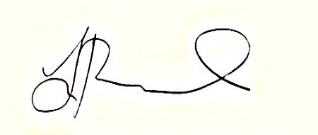 AWARDEE'S ACCEPTANCE: I have read and fully understood this Award Agreement and, as referenced in Section 17 above, I accept and agree to be bound by all of the terms, conditions and restrictions contained in this Award Agreement and the other documents referenced in it. I intend to express my acceptance of the Award and this Award Agreement by typing my name in Awardee acceptance window provided in "step 2" of the award acceptance checklist, and I further intend the typing of my name to have the same force and effect in all respects as a handwritten signature.Schedule ALong-Term Performance Share Award This Schedule A provides additional information regarding the calculations of the LTPSAs awarded pursuant to the attached Award Agreement.Total Shareholder Return (TSR) is defined as the total return of a stock to an investor (capital gains plus dividends).   It is calculated by comparing the stock price at the end of a Performance Period to the stock price at the beginning of a Performance Period and assumes that dividends are reinvested in the same equity.  TSR results will be provided based on information from Bloomberg (i.e. “Dividends Reinvested in Security”). TSR will be expressed to four decimal points. S&P 500 will be defined as the companies that comprise the S&P 500, as published by McGraw-Hill and currently available at http://us.spindices.com/indices/equity/sp-500.  For purposes of LTPSA calculations the companies that comprise the S&P 500 on the first trading day of each Performance Period will remain constant throughout the Performance Period.  As a result, at the end of each Performance Period the actual number of companies used to calculate Microsoft’s relative performance likely will be fewer than 500. Starting Microsoft Stock Price for the first Performance Period will be the average closing price of a Common Share on the 5 trading days preceding and following the Award Date.Starting Microsoft Stock Price for the second and third Performance Periods will be calculated as the average closing price of a Common Share during the 90 day calendar period preceding the first trading day of the applicable Performance Period.Ending Microsoft Stock Price will be calculated as the average closing price of a Common Share for the final 90 calendar days (inclusive of the last full trading day) of the applicable Performance Period.Starting Stock Price of each S&P 500 Issuer for the first Performance Period will be the average closing price of each S&P Issuer on the 5 trading days preceding and following the Award Date.Starting Stock Price of each S&P 500 Issuer for the second and third Performance Periods will be calculated as the average closing price of each S&P 500 Issuer during the 90 calendar day period preceding the first full trading day of the applicable Performance Period.Ending Stock Price of each S&P Issuer will be calculated as the average closing price of each S&P 500 Issuer for the final 90 calendar days (inclusive of the last full trading day) of the applicable Performance Period.Percentile rank calculations required for determining payout rates will be based upon the standard Excel formula for determining percent rank using the function PERCENTRANK.INC.   Results of all percent ranks, including Microsoft’s, will be calculated to two decimal points, as calculated using Excel rounding methods.Exhibit 15 Microsoft Corporation One Microsoft Way Redmond, Washington We have reviewed, in accordance with the standards of the Public Company Accounting Oversight Board (United States), the unaudited interim financial information of Microsoft Corporation and subsidiaries for the periods ended December 31, 2014, and 2013, as indicated in our report dated January 26, 2015; because we did not perform an audit, we expressed no opinion on that information. We are aware that our report referred to above, which is included in your Quarterly Report on Form 10-Q for the quarter ended December 31, 2014, is incorporated by reference in Registration Statement Nos. 333-109185, 333-118764, 333-91755, 333-52852, 333-132100, 333-161516, 333-75243, and 333-185757 on Form S-8 and Registration Statement Nos. 333-43449, 333-110107, 333-108843, 333-155495, and 333-184717 on Form S-3. We also are aware that the aforementioned report, pursuant to Rule 436(c) under the Securities Act of 1933, is not considered a part of the Registration Statement prepared or certified by an accountant or a report prepared or certified by an accountant within the meaning of Sections 7 and 11 of that Act. /S/ DELOITTE & TOUCHE LLP Seattle, Washington January 26, 2015 Exhibit 31.1 CERTIFICATIONS I, Satya Nadella, certify that: 1. I have reviewed this quarterly report on Form 10-Q of Microsoft Corporation; 2. Based on my knowledge, this report does not contain any untrue statement of a material fact or omit to state a material fact necessary to make the statements made, in light of the circumstances under which such statements were made, not misleading with respect to the period covered by this report; 3. Based on my knowledge, the financial statements, and other financial information included in this report, fairly present in all material respects the financial condition, results of operations and cash flows of the registrant as of, and for, the periods presented in this report; 4. The registrant’s other certifying officer and I are responsible for establishing and maintaining disclosure controls and procedures (as defined in Exchange Act Rules 13a-15(e) and 15d-15(e)) and internal control over financial reporting (as defined in Exchange Act Rules 13a-15(f) and 15d-15(f)) for the registrant and have: a) Designed such disclosure controls and procedures, or caused such disclosure controls and procedures to be designed under our supervision, to ensure that material information relating to the registrant, including its consolidated subsidiaries, is made known to us by others within those entities, particularly during the period in which this report is being prepared; b) Designed such internal control over financial reporting, or caused such internal control over financial reporting to be designed under our supervision, to provide reasonable assurance regarding the reliability of financial reporting and the preparation of financial statements for external purposes in accordance with generally accepted accounting principles; c) Evaluated the effectiveness of the registrant’s disclosure controls and procedures and presented in this report our conclusions about the effectiveness of the disclosure controls and procedures, as of the end of the period covered by this report based on such evaluation; and d) Disclosed in this report any change in the registrant’s internal control over financial reporting that occurred during the registrant’s most recent fiscal quarter (the registrant’s fourth fiscal quarter in the case of an annual report) that has materially affected, or is reasonably likely to materially affect, the registrant’s internal control over financial reporting; and 5. The registrant’s other certifying officer and I have disclosed, based on our most recent evaluation of internal control over financial reporting, to the registrant’s auditors and the audit committee of registrant’s Board of Directors (or persons performing the equivalent functions): a) All significant deficiencies and material weaknesses in the design or operation of internal control over financial reporting which are reasonably likely to adversely affect the registrant’s ability to record, process, summarize and report financial information; and b) Any fraud, whether or not material, that involves management or other employees who have a significant role in the registrant’s internal control over financial reporting. January 26, 2015 Exhibit 31.2 CERTIFICATIONS I, Amy E. Hood, certify that: 1. I have reviewed this quarterly report on Form 10-Q of Microsoft Corporation; 2. Based on my knowledge, this report does not contain any untrue statement of a material fact or omit to state a material fact necessary to make the statements made, in light of the circumstances under which such statements were made, not misleading with respect to the period covered by this report; 3. Based on my knowledge, the financial statements, and other financial information included in this report, fairly present in all material respects the financial condition, results of operations and cash flows of the registrant as of, and for, the periods presented in this report; 4. The registrant’s other certifying officer and I are responsible for establishing and maintaining disclosure controls and procedures (as defined in Exchange Act Rules 13a-15(e) and 15d-15(e)) and internal control over financial reporting (as defined in Exchange Act Rules 13a-15(f) and 15d-15(f)) for the registrant and have: a) Designed such disclosure controls and procedures, or caused such disclosure controls and procedures to be designed under our supervision, to ensure that material information relating to the registrant, including its consolidated subsidiaries, is made known to us by others within those entities, particularly during the period in which this report is being prepared; b) Designed such internal control over financial reporting, or caused such internal control over financial reporting to be designed under our supervision, to provide reasonable assurance regarding the reliability of financial reporting and the preparation of financial statements for external purposes in accordance with generally accepted accounting principles; c) Evaluated the effectiveness of the registrant’s disclosure controls and procedures and presented in this report our conclusions about the effectiveness of the disclosure controls and procedures, as of the end of the period covered by this report based on such evaluation; and d) Disclosed in this report any change in the registrant’s internal control over financial reporting that occurred during the registrant’s most recent fiscal quarter (the registrant’s fourth fiscal quarter in the case of an annual report) that has materially affected, or is reasonably likely to materially affect, the registrant’s internal control over financial reporting; and 5. The registrant’s other certifying officer and I have disclosed, based on our most recent evaluation of internal control over financial reporting, to the registrant’s auditors and the audit committee of registrant’s Board of Directors (or persons performing the equivalent functions): a) All significant deficiencies and material weaknesses in the design or operation of internal control over financial reporting which are reasonably likely to adversely affect the registrant’s ability to record, process, summarize and report financial information; and b) Any fraud, whether or not material, that involves management or other employees who have a significant role in the registrant’s internal control over financial reporting. January 26, 2015 Exhibit 32.1 CERTIFICATIONS PURSUANT TO SECTION 906 OF THE SARBANES-OXLEY ACT OF 2002 (18 U.S.C. SECTION 1350) In connection with the Quarterly Report of Microsoft Corporation, a Washington corporation (the “Company”), on Form 10-Q for the quarter ended December 31, 2014, as filed with the Securities and Exchange Commission (the “Report”), Satya Nadella, Chief Executive Officer of the Company, does hereby certify, pursuant to § 906 of the Sarbanes-Oxley Act of 2002 (18 U.S.C. § 1350), that to his knowledge: (1) The Report fully complies with the requirements of section 13(a) or 15(d) of the Securities Exchange Act of 1934; and (2) The information contained in the Report fairly presents, in all material respects, the financial condition and results of operations of the Company. January 26, 2015 [A signed original of this written statement required by Section 906 has been provided to Microsoft Corporation and will be retained by Microsoft Corporation and furnished to the Securities and Exchange Commission or its staff upon request.] Exhibit 32.2 CERTIFICATIONS PURSUANT TO SECTION 906 OF THE SARBANES-OXLEY ACT OF 2002 (18 U.S.C. SECTION 1350) In connection with the Quarterly Report of Microsoft Corporation, a Washington corporation (the “Company”), on Form 10-Q for the quarter ended December 31, 2014, as filed with the Securities and Exchange Commission (the “Report”), Amy E. Hood, Chief Financial Officer of the Company, does hereby certify, pursuant to § 906 of the Sarbanes-Oxley Act of 2002 (18 U.S.C. § 1350), that to her knowledge: (1) The Report fully complies with the requirements of section 13(a) or 15(d) of the Securities Exchange Act of 1934; and (2) The information contained in the Report fairly presents, in all material respects, the financial condition and results of operations of the Company. January 26, 2015 [A signed original of this written statement required by Section 906 has been provided to Microsoft Corporation and will be retained by Microsoft Corporation and furnished to the Securities and Exchange Commission or its staff upon request.] Washington91-1144442(State or other jurisdiction ofincorporation or organization)(I.R.S. EmployerIdentification No.)One Microsoft Way, Redmond, Washington98052-6399(Address of principal executive offices)(Zip Code)Large accelerated filer Accelerated filer Non-accelerated filer  (Do not check if a smaller reporting company)Smaller reporting company ClassOutstanding at January 22, 2015Outstanding at January 22, 2015Common Stock, $0.00000625 par value per share8,203,785,341 sharesPagePagePART I. FINANCIAL INFORMATIONFINANCIAL INFORMATIONFINANCIAL INFORMATIONFINANCIAL INFORMATIONFINANCIAL INFORMATIONItem 1.Financial Statements Financial Statements Financial Statements a)Income Statements for the Three and Six Months Ended December 31, 2014 and 20133b)Comprehensive Income Statements for the Three and Six Months Ended December 31, 2014 and 20134c)Balance Sheets as of December 31, 2014 and June 30, 20145d)Cash Flows Statements for the Three and Six Months Ended December 31, 2014 and 20136e)Stockholders’ Equity Statements for the Three and Six Months Ended December 31, 2014 and 20137f)Notes to Financial Statements8g)Report of Independent Registered Public Accounting Firm34Item 2.Management’s Discussion and Analysis of Financial Condition and Results of OperationsManagement’s Discussion and Analysis of Financial Condition and Results of OperationsManagement’s Discussion and Analysis of Financial Condition and Results of Operations35Item 3.Quantitative and Qualitative Disclosures About Market RiskQuantitative and Qualitative Disclosures About Market RiskQuantitative and Qualitative Disclosures About Market Risk54Item 4.Controls and ProceduresControls and ProceduresControls and Procedures56PART II. OTHER INFORMATION OTHER INFORMATION OTHER INFORMATION OTHER INFORMATION OTHER INFORMATION Item 1.Legal ProceedingsLegal ProceedingsLegal Proceedings56Item 1A.Risk FactorsRisk FactorsRisk Factors56Item 2.Unregistered Sales of Equity Securities and Use of ProceedsUnregistered Sales of Equity Securities and Use of ProceedsUnregistered Sales of Equity Securities and Use of Proceeds64Item 6.ExhibitsExhibitsExhibits65SIGNATURESIGNATURESIGNATURESIGNATURESIGNATURESIGNATURESIGNATURE66(In millions, except per share amounts) (Unaudited)Three Months Ended
December 31,Three Months Ended
December 31,Three Months Ended
December 31,Three Months Ended
December 31,Three Months Ended
December 31,Three Months Ended
December 31,Six Months Ended
December 31,Six Months Ended
December 31,Six Months Ended
December 31,Six Months Ended
December 31,Six Months Ended
December 31,Six Months Ended
December 31,20142014201320132014201420132013Revenue$  26,470$  24,519$49,671$  43,048Cost of revenue10,1368,32218,40913,467Gross margin16,33416,19731,26229,581Research and development2,9032,7485,9685,515Sales and marketing4,3154,2838,0437,587General and administrative1,0971,1972,2482,176Integration and restructuring24301,3830Operating income7,7767,96913,62014,303Other income (expense), net74(91)126(17)Income before income taxes7,8507,87813,74614,286Provision for income taxes1,9871,3203,3432,484Net income$5,863$6,558$10,403$11,802Earnings per share:Basic$0.71$0.79$1.26$1.42Diluted$0.71$0.78$1.25$1.40Weighted average shares outstanding:Basic8,2288,3268,2388,333Diluted8,2978,3958,3218,423Cash dividends declared per common share$0.31$0.28$0.62$0.56(In millions) (Unaudited)Three Months Ended
December 31,Three Months Ended
December 31,Three Months Ended
December 31,Three Months Ended
December 31,Three Months Ended
December 31,Three Months Ended
December 31,Six Months Ended
December 31,Six Months Ended
December 31,Six Months Ended
December 31,Six Months Ended
December 31,Six Months Ended
December 31,Six Months Ended
December 31,20142014201320132014201420132013Net income$5,863$  6,558$  10,403$  11,802Other comprehensive income (loss):Net unrealized gains on derivatives (net of tax effects of $6, $1, $10, and $(2))2474356617Net unrealized gains (losses) on investments (net of tax effects of $(124), $245, $(226), and $737)(231) 482(420) 1,434Translation adjustments and other (net of tax effects of $(211), $11, $(258), and $44)(390) 21(471) 83Other comprehensive income (loss)(374) 546(325) 1,534Comprehensive income$5,489$7,104$10,078$13,336(In millions) (Unaudited)December 31,2014December 31,2014December 31,2014December 31,2014June 30,
2014June 30,
2014AssetsCurrent assets:Cash and cash equivalents$6,426$8,669Short-term investments (including securities loaned of $414 and $541)83,82377,040Total cash, cash equivalents, and short-term investments90,24985,709Accounts receivable, net of allowance for doubtful accounts of $288 and $30116,18619,544Inventories2,0532,660Deferred income taxes1,7011,941Other6,1734,392Total current assets116,362114,246Property and equipment, net of accumulated depreciation of $16,192 and $14,79313,60713,011Equity and other investments12,66514,597Goodwill21,85520,127Intangible assets, net7,2996,981Other long-term assets3,0603,422Total assets$174,848$  172,384Liabilities and stockholders’ equityCurrent liabilities:Accounts payable$6,932$7,432Short-term debt8,2992,000Current portion of long-term debt1,7490Accrued compensation3,4794,797Income taxes711782Short-term unearned revenue19,19223,150Securities lending payable430558Other6,6236,906Total current liabilities47,41545,625Long-term debt18,26020,645Long-term unearned revenue2,0512,008Deferred income taxes2,8202,728Other long-term liabilities12,42311,594Total liabilities82,96982,600Commitments and contingenciesStockholders’ equity:Common stock and paid-in capital—shares authorized 24,000; outstanding 8,218 and 8,23968,76568,366Retained earnings19,73117,710Accumulated other comprehensive income3,3833,708Total stockholders’ equity91,87989,784Total liabilities and stockholders’ equity$174,848$172,384(In millions) (Unaudited)Three Months EndedDecember 31,Three Months EndedDecember 31,Three Months EndedDecember 31,Three Months EndedDecember 31,Three Months EndedDecember 31,Three Months EndedDecember 31,Six Months EndedDecember 31,Six Months EndedDecember 31,Six Months EndedDecember 31,Six Months EndedDecember 31,Six Months EndedDecember 31,Six Months EndedDecember 31,20142014201320132014201420132013OperationsNet income$5,863$6,558$10,403$11,802Adjustments to reconcile net income to net cash from operations:Depreciation, amortization, and other1,5211,2612,9492,215Stock-based compensation expense6335911,2791,226Net recognized losses (gains) on investments and derivatives(179) 47(124) 140Excess tax benefits from stock-based compensation(22)(20)(524)(225)Deferred income taxes314(176)615228Deferral of unearned revenue10,2009,84518,22217,281Recognition of unearned revenue(11,495)(10,578)(22,138)(20,255)Changes in operating assets and liabilities:Accounts receivable(3,378)(4,875)3,2491,742Inventories1,0701,029587362Other current assets(159)(95)(439)(651)Other long-term assets170(315)449(396)Accounts payable137602(522) 326Other current liabilities(986) 388(2,152)(867)Other long-term liabilities651151840(310)Net cash from operations4,3404,41312,69412,618FinancingProceeds from issuance of short-term debt, maturities of 90 days or less, net4,798(712) 7,7970Proceeds from issuance of debt08,26208,850Repayments of debt0(588)(1,500)(1,588)Common stock issued121117337320Common stock repurchased(2,145)(2,113)(5,033)(4,301)Common stock cash dividends paid(2,547)(2,332)(4,854)(4,248)Excess tax benefits from stock-based compensation2220524225Other285(39)285(39)Net cash from (used in) financing5342,615(2,444)(781)InvestingAdditions to property and equipment(1,490)(1,732)(2,772)(2,963)Acquisition of companies, net of cash acquired, and purchases of intangible and other assets(2,794)(139)(2,935)(154)Purchases of investments  (19,167)  (13,126)  (43,252)  (27,894)Maturities of investments2,3891,4514,0821,798Sales of investments16,10812,35432,55323,471Securities lending payable238167(129) 103Net cash used in investing(4,716)(1,025)(12,453)(5,639)Effect of exchange rates on cash and cash equivalents(34) 33(40) 57Net change in cash and cash equivalents1246,036(2,243) 6,255Cash and cash equivalents, beginning of period6,3024,0238,6693,804Cash and cash equivalents, end of period$6,426$10,059$6,426$10,059(In millions) (Unaudited)Three Months EndedDecember 31,Three Months EndedDecember 31,Three Months EndedDecember 31,Three Months EndedDecember 31,Three Months EndedDecember 31,Three Months EndedDecember 31,Six Months EndedDecember 31,Six Months EndedDecember 31,Six Months EndedDecember 31,Six Months EndedDecember 31,Six Months EndedDecember 31,Six Months EndedDecember 31,20142014201320132014201420132013Common stock and paid-in capitalBalance, beginning of period$68,362$67,230$68,366$67,306Common stock issued121117337320Common stock repurchased(376)(486)(1,744)(1,607)Stock-based compensation expense6335911,2791,226Stock-based compensation income tax benefits2321525226Other, net2325Balance, end of period68,76567,47668,76567,476Retained earningsBalance, beginning of period18,05111,68017,7109,895Net income5,8636,55810,40311,802Common stock cash dividends(2,534)(2,319)(5,093)(4,656)Common stock repurchased(1,649)(1,572)(3,289)(2,694)Balance, end of period19,73114,34719,73114,347Accumulated other comprehensive incomeBalance, beginning of period3,7572,7313,7081,743Other comprehensive income (loss)(374) 546(325) 1,534Balance, end of period3,3833,2773,3833,277Total stockholders’ equity$  91,879$  85,100$  91,879$  85,100(In millions, except earnings per share)Three Months EndedDecember 31,Three Months EndedDecember 31,Three Months EndedDecember 31,Three Months EndedDecember 31,Three Months EndedDecember 31,Three Months EndedDecember 31,Six Months EndedDecember 31,Six Months EndedDecember 31,Six Months EndedDecember 31,Six Months EndedDecember 31,Six Months EndedDecember 31,Six Months EndedDecember 31,20142014201320132014201420132013Net income available for common shareholders (A)$  5,863$  6,558$10,403$  11,802Weighted average outstanding shares of common stock (B)8,2288,3268,2388,333Dilutive effect of stock-based awards69698390Common stock and common stock equivalents (C)8,2978,3958,3218,423Earnings Per ShareBasic (A/B)$0.71$0.79$1.26$1.42Diluted (A/C)$0.71$0.78$1.25$1.40(In millions)Three Months EndedDecember 31,Three Months EndedDecember 31,Three Months EndedDecember 31,Three Months EndedDecember 31,Three Months EndedDecember 31,Three Months EndedDecember 31,Six Months EndedDecember 31,Six Months EndedDecember 31,Six Months EndedDecember 31,Six Months EndedDecember 31,Six Months EndedDecember 31,Six Months EndedDecember 31,20142014201320132014201420132013Dividends and interest income$183$219$408$398Interest expense  (162)  (135)  (323)  (253)Net recognized gains on investments3177039663Net losses on derivatives(138)(117)(272)(203)Net gains (losses) on foreign currency remeasurements83(17)1619Other(209)(111)(244)(31)Total$74$(91)$126$(17)(In millions)Three Months EndedDecember 31,Three Months EndedDecember 31,Three Months EndedDecember 31,Three Months EndedDecember 31,Three Months EndedDecember 31,Three Months EndedDecember 31,Six Months EndedDecember 31,Six Months EndedDecember 31,Six Months EndedDecember 31,Six Months EndedDecember 31,Six Months EndedDecember 31,Six Months EndedDecember 31,20142014201320132014201420132013Other-than-temporary impairments of investments$(26)$(30)$(35)$(66)Realized gains from sales of available-for-sale securities  421  144539258Realized losses from sales of available-for-sale securities(78)(44)  (108)  (129)Total$317$70$396$63(In millions)Cost BasisCost BasisUnrealizedGainsUnrealizedGainsUnrealizedLossesUnrealizedLossesRecordedBasisRecordedBasisCashand CashEquivalentsCashand CashEquivalentsShort-termInvestmentsShort-termInvestmentsEquityand OtherInvestmentsEquityand OtherInvestmentsDecember 31, 2014Cash$4,468$0$0$4,468$4,468$0$0Mutual funds6510065165100Commercial paper1440014494500Certificates of deposit1,248001,2481,0062420U.S. government and agency securities68,34739(70)68,31620168,1150Foreign government bonds5,1625(22)5,14505,1450Mortgage- and asset-backed securities2,84828(3)2,87302,8730Corporate notes and bonds6,918135(49)7,00466,9980Municipal securities28654034003400Common and preferred stock6,8654,982(283)11,5640011,564Other investments81000810060750Total$  97,747$  5,243$  (427)$102,563$  6,426$  83,823$  12,314(In millions)Cost BasisCost BasisUnrealizedGainsUnrealizedGainsUnrealized
LossesUnrealized
LossesRecorded
BasisRecorded
BasisCash
and Cash
EquivalentsCash
and Cash
EquivalentsShort-term
InvestmentsShort-term
InvestmentsEquity
and Other
InvestmentsEquity
and Other
InvestmentsJune 30, 2014Cash$4,980$0$0$4,980$4,980$0$0Mutual funds5900059059000Commercial paper18900189891000Certificates of deposit1,197001,1978653320U.S. government and agency securities66,952103(29)67,02610966,9170Foreign government bonds3,32817(10)3,3352,0271,3080Mortgage- and asset-backed securities1,04831(2)1,07701,0770Corporate notes and bonds6,788190(9)6,96996,9600Municipal securities28745033203320Common and preferred stock6,7855,207(81)11,9110011,911Other investments1,164001,1640141,150Total$  93,308$  5,593$  (131)$  98,770$  8,669$  77,040$  13,061Less than 12 MonthsLess than 12 MonthsLess than 12 MonthsLess than 12 MonthsLess than 12 MonthsLess than 12 Months12 Months or Greater12 Months or Greater12 Months or Greater12 Months or Greater12 Months or Greater12 Months or GreaterTotalUnrealizedLossesTotalUnrealizedLossesTotalUnrealizedLossesTotalUnrealizedLosses(In millions)Fair ValueFair ValueUnrealized
LossesUnrealized
LossesFair ValueFair ValueUnrealized
LossesUnrealized
LossesTotal
Fair ValueTotal
Fair ValueTotalUnrealizedLossesTotalUnrealizedLossesDecember 31, 2014U.S. government and agency securities$29,604$(37)$563$(33) $30,167$(70)Foreign government bonds3,724(10)28(12)3,752(22)Mortgage- and asset-backed securities1,529(2) 27(1)1,556(3)Corporate notes and bonds2,717(41)243(8)2,960(49)Common and preferred stock1,319(234)146(49)1,465(283)Total$  38,893$  (324)$  1,007$  (103)$39,900$  (427)Less than 12 MonthsLess than 12 MonthsLess than 12 MonthsLess than 12 MonthsLess than 12 MonthsLess than 12 Months12 Months or Greater12 Months or Greater12 Months or Greater12 Months or Greater12 Months or Greater12 Months or GreaterTotalUnrealizedLossesTotalUnrealizedLossesTotalUnrealizedLossesTotalUnrealizedLosses(In millions)Fair ValueFair ValueUnrealized
LossesUnrealized
LossesFair ValueFair ValueUnrealized
LossesUnrealized
LossesTotal
Fair ValueTotal
Fair ValueTotalUnrealizedLossesTotalUnrealizedLossesJune 30, 2014U.S. government and agency securities$4,161$(29)$850$0$5,011$(29)Foreign government bonds566(4)21(6)587(10)Mortgage- and asset-backed securities120061(2)181(2)Corporate notes and bonds1,154(8)34(1)1,188(9)Common and preferred stock463(48)257(33)720(81)Total$  6,464$  (89)$  1,223$  (42)$  7,687$  (131)(In millions)Cost BasisCost BasisEstimatedFair ValueEstimatedFair ValueDecember 31, 2014Due in one year or less$  29,985$  29,998Due after one year through five years50,79250,822Due after five years through 10 years2,7192,710Due after 10 years1,4571,540Total $84,953$85,070December 31, 2014December 31, 2014December 31, 2014December 31, 2014December 31, 2014December 31, 2014December 31, 2014December 31, 2014December 31, 2014December 31, 2014December 31, 2014December 31, 2014December 31, 2014December 31, 2014June 30, 2014June 30, 2014June 30, 2014June 30, 2014June 30, 2014June 30, 2014June 30, 2014June 30, 2014June 30, 2014June 30, 2014June 30, 2014June 30, 2014June 30, 2014June 30, 2014AssetsAssetsAssetsAssetsAssetsAssetsAssetsAssetsAssetsAssetsLiabilitiesLiabilitiesAssetsAssetsAssetsAssetsAssetsAssetsAssetsAssetsAssetsAssetsLiabilitiesLiabilities(In millions)Short-term
InvestmentsShort-term
InvestmentsShort-term
InvestmentsShort-term
InvestmentsOther
Current
AssetsOther
Current
AssetsEquity and
Other
InvestmentsEquity and
Other
InvestmentsOther
Current
LiabilitiesOther
Current
LiabilitiesShort-term
InvestmentsShort-term
InvestmentsShort-term
InvestmentsShort-term
InvestmentsOther
Current
AssetsOther
Current
AssetsEquity and
Other
InvestmentsEquity and
Other
InvestmentsOther
Current
LiabilitiesOther
Current
LiabilitiesNon-designated Hedge DerivativesForeign exchange contracts$104$238$0$(302)$10$39$0$(97)Equity contracts15100(34)17700(21)Interest rate contracts1200(25)1700(12)Credit contracts2400(13)2400(13)Commodity contracts00001500(1)Total$291$238$0$(374)$243$39$0$(144)Designated Hedge DerivativesForeign exchange contracts$193$590$0$0$1$70$0$(15)Equity contracts0048(134)007(125)Total$193$590$48$(134)$1$70$7$(140)Total gross amounts of derivatives$484$828$48$(508)$  244$  109$7$  (284)Gross derivatives either offset or subject to an enforceable master netting agreement$365$828$48$  (508)$99$109$7$(284)Gross amounts of derivatives offset in the balance sheet(99)  (271)  (48)418(77)(71)  (7)155Net amounts presented in the balance sheet2665570(90)22380(129)Gross amounts of derivatives not offset in the balance sheet00000000Cash collateral received000(285)0000Net amount$  266$557$0$(375)$22$38$0$(129)(In millions)Three Months EndedDecember 31,Three Months EndedDecember 31,Three Months EndedDecember 31,Three Months EndedDecember 31,Three Months EndedDecember 31,Three Months EndedDecember 31,Six Months EndedDecember 31,Six Months EndedDecember 31,Six Months EndedDecember 31,Six Months EndedDecember 31,Six Months EndedDecember 31,Six Months EndedDecember 31,20142014201320132014201420132013Foreign Exchange ContractsDerivatives$381$73$622$59Hedged items  (382)  (74)  (624)  (61)Total amount of ineffectiveness$(1)$(1)$(2)$(2)Equity ContractsDerivatives$18$(10)$(63)$(10)Hedged items(18) 106310Total amount of ineffectiveness$0$0$0$0Amount of equity contracts excluded from effectiveness assessment$(9)$(26)$(13)$(26)(In millions)Three Months EndedDecember 31,Three Months EndedDecember 31,Three Months EndedDecember 31,Three Months EndedDecember 31,Three Months EndedDecember 31,Three Months EndedDecember 31,Six Months EndedDecember 31,Six Months EndedDecember 31,Six Months EndedDecember 31,Six Months EndedDecember 31,Six Months EndedDecember 31,Six Months EndedDecember 31,20142014201320132014201420132013Effective PortionGains recognized in OCI (net of tax effects of $8, $2, $12, and $0)$357$67$692$59Gains reclassified from AOCI into revenue1122512844Amount Excluded from Effectiveness Assessment and Ineffective PortionLosses recognized in other income (expense)  (74)  (40)  (142)  (120)(In millions)Three Months EndedDecember 31,Three Months EndedDecember 31,Three Months EndedDecember 31,Three Months EndedDecember 31,Three Months EndedDecember 31,Three Months EndedDecember 31,Six Months EndedDecember 31,Six Months EndedDecember 31,Six Months EndedDecember 31,Six Months EndedDecember 31,Six Months EndedDecember 31,Six Months EndedDecember 31,20142014201320132014201420132013Foreign exchange contracts$28$60$(205) $74Equity contracts  (24)  (41)  (14)  (46)Interest-rate contracts24(13)180Credit contracts14(4) 3Commodity contracts(106) 0(217) 11Total$(77) $10$(422) $42(In millions)Level 1Level 2Level 3Gross FairValueNetting(a)Net Fair
ValueDecember 31, 2014AssetsMutual funds$651$0$0$651$0$651Commercial paper014401440144Certificates of deposit01,24801,24801,248U.S. government and agency securities67,714604068,318068,318Foreign government bonds1314,81604,94704,947Mortgage- and asset-backed securities02,87002,87002,870Corporate notes and bonds06,87706,87706,877Municipal securities034003400340Common and preferred stock8,9152,0841411,013011,013Derivatives41,308481,360(418)942Total$  77,415$20,291$  62$  97,768$  (418)$  97,350LiabilitiesDerivatives and other$17$357$134$508$(418)$90(In millions)Level 1Level 2Level 3Gross FairValueNetting(a)Net Fair
ValueJune 30, 2014AssetsMutual funds$590$0$0$590$0$590Commercial paper018901890189Certificates of deposit01,19701,19701,197U.S. government and agency securities66,288745067,033067,033Foreign government bonds1393,21003,34903,349Mortgage- and asset-backed securities01,07301,07301,073Corporate notes and bonds06,80506,80506,805Municipal securities033203320332Common and preferred stock9,5521,8251411,391011,391Derivatives53487360(155)205Total$  76,574$  15,724$  21$  92,319$  (155)$  92,164LiabilitiesDerivatives and other$5$153$126$284$(155)$129(In millions)December 31,2014December 31,2014December 31,2014December 31,2014June 30,
2014June 30,
2014Net fair value of assets measured at fair value on a recurring basis$  97,350$  92,164Cash4,4684,980Common and preferred stock measured at fair value on a nonrecurring basis550520Other investments measured at fair value on a nonrecurring basis7501,150Less derivative net assets classified as other current assets(557)(38)Other2(6)Recorded basis of investment components $102,563$98,770(In millions)December 31,2014December 31,2014December 31,2014December 31,2014June 30,
2014June 30,
2014Raw materials$681$944Work in process260266Finished goods1,1121,450Total$  2,053$  2,660(In millions)(In millions)(In millions)(In millions)Cash$1,503Accounts receivable (a)754Inventories544Other current assets946Property and equipment981Intangible assets4,509Goodwill (b)5,429Other242Current liabilities  (4,576)Long-term liabilities(890)Total purchase price$9,442(In millions)June 30,2014June 30,2014AcquisitionsAcquisitionsAcquisitionsAcquisitionsAcquisitionsAcquisitionsOtherOtherDecember 31,
2014December 31,
2014December 31,
2014December 31,
2014December 31,
2014December 31,
2014Devices and Consumer Licensing$868$4$0$872Hardware:Computing and Gaming Hardware1,6980(38)1,660Phone Hardware5,3540(90)5,264Total Devices and Consumer Hardware7,0520(128)6,924Other7381,772(101) 2,409Total Devices and Consumer8,6581,776(229)10,205CommercialLicensing10,0580(137)9,921Other1,411323(5) 1,729Total Commercial11,469323(142)11,650Total goodwill$  20,127$  2,099$  (371)$  21,855(In millions)Gross
Carrying
AmountGross
Carrying
AmountAccumulated
AmortizationAccumulated
AmortizationAccumulated
AmortizationAccumulated
AmortizationAccumulated
AmortizationAccumulated
AmortizationNetCarrying
AmountNetCarrying
AmountGross
Carrying
AmountGross
Carrying
AmountAccumulated
AmortizationAccumulated
AmortizationAccumulated
AmortizationAccumulated
AmortizationAccumulated
AmortizationAccumulated
AmortizationNet
Carrying
AmountNet
Carrying
AmountDecember 31,2014December 31,2014December 31,2014December 31,2014December 31,2014December 31,2014December 31,2014December 31,2014December 31,2014December 31,2014December 31,2014December 31,2014December 31,2014June 30,2014June 30,2014June 30,2014June 30,2014June 30,2014June 30,2014June 30,2014June 30,2014June 30,2014June 30,2014June 30,2014June 30,2014June 30,2014Technology-based (a)$6,911$(3,028)$3,883$6,440$(2,615)$3,825Marketing-related2,028(435)1,5931,518(324)1,194Contract-based2,265(797)1,4682,266(716)1,550Customer-related775(420)355732(320)412Total$11,979$  (4,680)$7,299$  10,956$  (3,975)$  6,981(In millions)Year Ending June 30,2015 (excluding the six months ended December 31, 2014)$68320161,233201797820188432019759Thereafter2,803Total$  7,299Due DateFace ValueDecember 31,
2014Face ValueDecember 31,
2014Face ValueDecember 31,
2014Face ValueDecember 31,
2014Face ValueDecember 31,
2014Face ValueDecember 31,
2014Face ValueJune 30,
2014Face ValueJune 30,
2014Stated
InterestRateStated
InterestRateEffective
InterestRateEffective
InterestRate(In millions)(In millions)(In millions)(In millions)(In millions)(In millions)NotesSeptember 25, 2015$1,750$1,7501.625%1.795%February 8, 20167507502.500%2.642%November 15, 20176006000.875%1.084%May 1, 20184504501.000%1.106%December 6, 20181,2501,2501.625%1.824%June 1, 20191,0001,0004.200%4.379%October 1, 20201,0001,0003.000%3.137%February 8, 20215005004.000%4.082%December 6, 2021 (a)2,1192,3962.125%2.233%November 15, 20227507502.125%2.239%May 1, 20231,0001,0002.375%2.465%December 15, 20231,5001,5003.625%3.726%December 6, 2028 (a)2,1192,3963.125%3.218%May 2, 2033 (b)6667532.625%2.690%June 1, 20397507505.200%5.240%October 1, 20401,0001,0004.500%4.567%February 8, 20411,0001,0005.300%5.361%November 15, 20429009003.500%3.571%May 1, 20435005003.750%3.829%December 15, 20435005004.875%4.918%Total$  20,104$  20,745(In millions)SeveranceSeveranceAssetImpairmentsand Other(a)AssetImpairmentsand Other(a)TotalTotalRestructuring liability as of June 30, 2014$0$0$0Restructuring charges7394411,180Cash paid(521)(56)(577)Other(15) (313)(328)Restructuring liability as of December 31, 2014$  203$  72$  275(In millions)December 31,2014December 31,2014December 31,2014December 31,2014June 30,
2014June 30,
2014Commercial Licensing$15,776$19,099Commercial Other3,4863,934Rest of the segments1,9812,125Total$21,243$  25,158(In millions)Three Months Ended
December 31,Three Months Ended
December 31,Three Months Ended
December 31,Three Months Ended
December 31,Three Months Ended
December 31,Three Months Ended
December 31,Six Months Ended
December 31,Six Months Ended
December 31,Six Months Ended
December 31,Six Months Ended
December 31,Six Months Ended
December 31,Six Months Ended
December 31,20142014201320132014201420132013Shares of common stock repurchased435386100Value of common stock repurchased$  2,000$  2,000$  4,000$  3,500Declaration DateDividend
Per ShareDividend
Per ShareRecord DateRecord DateTotal AmountTotal AmountPayment DatePayment Date(in millions)(in millions)Fiscal Year 2015September 16, 2014$  0.31November 20, 2014$  2,547December 11, 2014December 3, 2014$0.31February 19, 2015$2,548March 12, 2015Fiscal Year 2014September 16, 2013$0.28November 21, 2013$2,332December 12, 2013November 19, 2013$0.28February 20, 2014$2,322March 13, 2014(In millions)Three Months EndedDecember 31,Three Months EndedDecember 31,Three Months EndedDecember 31,Three Months EndedDecember 31,Three Months EndedDecember 31,Three Months EndedDecember 31,Six Months EndedDecember 31,Six Months EndedDecember 31,Six Months EndedDecember 31,Six Months EndedDecember 31,Six Months EndedDecember 31,Six Months EndedDecember 31,20142014201320132014201420132013DerivativesAccumulated other comprehensive income balance, beginning of period$350$40$31$66Unrealized gains, net of tax effects of $8, $2, $12, and $03576769259Reclassification adjustments for gains included in revenue(112)(25)(128)(44)Tax expense included in provision for income taxes2122Amounts reclassified from accumulated other comprehensive income(110)(24)(126)(42)Net current period other comprehensive income2474356617Accumulated other comprehensive income balance, end of period$597$83$597$83InvestmentsAccumulated other comprehensive income balance, beginning of period$3,342$2,746$3,531$1,794Unrealized gains (losses), net of tax effects of $(12), $270, $(86), and $760(24) 527(162) 1,474Reclassification adjustments for gains included in other income (expense)(319)(70)(398)(63)Tax expense included in provision for income taxes1122514023Amounts reclassified from accumulated other comprehensive income(207)(45)(258)(40)Net current period other comprehensive income (loss)(231) 482(420) 1,434Accumulated other comprehensive income balance, end of period$  3,111$  3,228$  3,111$  3,228Translation adjustments and otherAccumulated other comprehensive income (loss) balance, beginning of period$65$(55)$146$(117)Translation adjustments and other, net of tax effects of $(211), $11, $(258), and $44(390) 21(471) 83Accumulated other comprehensive loss balance, end of period$(325)$(34)$(325)$(34)Accumulated other comprehensive income, end of period$3,383$3,277$3,383$3,277(In millions)(In millions)(In millions)Three Months EndedDecember 31,Three Months EndedDecember 31,Three Months EndedDecember 31,Three Months EndedDecember 31,Three Months EndedDecember 31,Three Months EndedDecember 31,Six Months EndedDecember 31,Six Months EndedDecember 31,Six Months EndedDecember 31,Six Months EndedDecember 31,Six Months EndedDecember 31,Six Months EndedDecember 31,20142014201320132014201420132013RevenueRevenueRevenueRevenueRevenueRevenueRevenueRevenueRevenueRevenueRevenueRevenueRevenueRevenueRevenueRevenueRevenueRevenueDevices and Consumer Licensing$4,167$5,544$8,260$10,028Hardware:Computing and Gaming Hardware3,9974,4706,4505,879Phone Hardware2,28404,8930Total Devices and Consumer Hardware6,2814,47011,3435,879Other2,4361,8744,2453,428Total Devices and Consumer12,88411,88823,84819,335CommercialLicensing10,67910,90620,55220,517Other2,5931,7805,0003,382Total Commercial13,27212,68625,55223,899Corporate and Other314(55)271(186)Total revenue$  26,470$  24,519$  49,671$  43,048Gross MarginDevices and ConsumerLicensing$3,876$4,981$7,694$8,901Hardware:Computing and Gaming Hardware460411939616Phone Hardware3310 8090 Total Devices and Consumer Hardware7914111,748616Other550387862711Total Devices and Consumer5,2175,77910,30410,228CommercialLicensing9,92610,08019,02618,885Other9004151,705689Total Commercial10,82610,49520,73119,574Corporate and Other291(77)227(221)Total gross margin$16,334$16,197$31,262$29,581(In millions)Three Months EndedDecember 31,Three Months EndedDecember 31,Three Months EndedDecember 31,Three Months EndedDecember 31,Three Months EndedDecember 31,Three Months EndedDecember 31,Six Months EndedDecember 31,Six Months EndedDecember 31,Six Months EndedDecember 31,Six Months EndedDecember 31,Six Months EndedDecember 31,Six Months EndedDecember 31,20142014201320132014201420132013Devices and Consumer$3,324$3,178$6,383$5,466Commercial4,3004,1898,3338,211Corporate and Other 6918611,5431,601Total segment operating expenses  8,315  8,228  16,259  15,278Integration and restructuring24301,3830Total operating expenses$  8,558$  8,228$  17,642$  15,278(In millions)Three Months EndedDecember 31,Three Months EndedDecember 31,Three Months EndedDecember 31,Three Months EndedDecember 31,Three Months EndedDecember 31,Three Months EndedDecember 31,Six Months EndedDecember 31,Six Months EndedDecember 31,Six Months EndedDecember 31,Six Months EndedDecember 31,Six Months EndedDecember 31,Six Months EndedDecember 31,20142014201320132014201420132013Devices and Consumer$1,893$2,601$3,921$4,762Commercial6,5266,30612,39811,363Corporate and Other(643)(938)(2,699)(1,822)Total operating income$  7,776$  7,969$  13,620$  14,303(In millions)Three Months EndedDecember 31,Three Months EndedDecember 31,Three Months EndedDecember 31,Three Months EndedDecember 31,Three Months EndedDecember 31,Three Months EndedDecember 31,Six Months EndedDecember 31,Six Months EndedDecember 31,Six Months EndedDecember 31,Six Months EndedDecember 31,Six Months EndedDecember 31,Six Months EndedDecember 31,20142014201320132014201420132013Corporate (a)(b)$(889)$(854)$(2,823)$(1,599)Other (adjustments to U.S. GAAP):Revenue reconciling amounts (c)314(55)271(186)Cost of revenue reconciling amounts(23)(22)(44)(35)Operating expenses reconciling amounts(45)(7)(103)(2)Total Corporate and Other$  (643)$  (938)$  (2,699)$  (1,822)(In millions, except percentages and per share amounts)Three Months EndedDecember 31,Three Months EndedDecember 31,Three Months EndedDecember 31,Three Months EndedDecember 31,Three Months EndedDecember 31,Three Months EndedDecember 31,PercentageChangePercentageChangeSix Months EndedDecember 31,Six Months EndedDecember 31,Six Months EndedDecember 31,Six Months EndedDecember 31,Six Months EndedDecember 31,Six Months EndedDecember 31,PercentageChangePercentageChange20142014201320132014201420132013Revenue$26,470$   24,5198%$49,671$   43,04815%Gross margin$16,334$16,1971%$31,262$29,5816%Operating income$7,776$7,969(2)%$13,620$14,303(5)%Diluted earnings per share$0.71$0.78(9)%$1.25$1.40(11)%(In millions, except percentages)Three Months EndedDecember 31,Three Months EndedDecember 31,Three Months EndedDecember 31,Three Months EndedDecember 31,Three Months EndedDecember 31,Three Months EndedDecember 31,PercentageChangePercentageChangeSix Months EndedDecember 31,Six Months EndedDecember 31,Six Months EndedDecember 31,Six Months EndedDecember 31,Six Months EndedDecember 31,Six Months EndedDecember 31,PercentageChangePercentageChange20142014201320132014201420132013RevenueLicensing$4,167$5,544(25)%$8,260$10,028(18)%Hardware:Computing and Gaming Hardware3,9974,470 (11)%6,4505,87910%Phone Hardware2,2840*4,8930*Total Devices and Consumer Hardware6,2814,470*11,3435,879*Other2,4361,87430%4,2453,42824%Total Devices and Consumer revenue$   12,884$   11,8888%$   23,848$   19,33523%Gross MarginLicensing$3,876$4,981(22)%$7,694$8,901(14)%Hardware:Computing and Gaming Hardware46041112%93961652%Phone Hardware3310*8090*Total Devices and Consumer Hardware791411 *1,748616 *Other55038742%86271121%Total Devices and Consumer gross margin$5,217$5,779(10)%$10,304$10,2281%(In millions, except percentages)Three Months EndedDecember 31,Three Months EndedDecember 31,Three Months EndedDecember 31,Three Months EndedDecember 31,Three Months EndedDecember 31,Three Months EndedDecember 31,PercentageChangePercentageChangeSix Months EndedDecember 31,Six Months EndedDecember 31,Six Months EndedDecember 31,Six Months EndedDecember 31,Six Months EndedDecember 31,Six Months EndedDecember 31,PercentageChangePercentageChange20142014201320132014201420132013RevenueLicensing$10,679$   10,906(2)%$20,552$   20,5170%Other2,5931,78046%5,0003,38248%Total Commercial revenue$13,272$12,6865%$25,552$23,8997%Gross MarginLicensing$9,926$10,080(2)%$19,026$18,8851%Other900415117%1,705689147%Total Commercial gross margin$10,826$10,4953%$20,731$19,5746%(In millions, except percentages)Three Months Ended
December 31,Three Months Ended
December 31,Three Months Ended
December 31,Three Months Ended
December 31,Three Months Ended
December 31,Three Months Ended
December 31,Percentage
ChangePercentage
ChangeSix Months Ended
December 31,Six Months Ended
December 31,Six Months Ended
December 31,Six Months Ended
December 31,Six Months Ended
December 31,Six Months Ended
December 31,Percentage
ChangePercentage
Change20142014201320132014201420132013Revenue$     314$(55) *$     271$     (186) *Gross margin$291$ (77) *$ 227$ (221) *(In millions, except percentages)Three Months Ended
December 31,Three Months Ended
December 31,Three Months Ended
December 31,Three Months Ended
December 31,Three Months Ended
December 31,Three Months Ended
December 31,Percentage
ChangePercentage
ChangeSix Months Ended
December 31,Six Months Ended
December 31,Six Months Ended
December 31,Six Months Ended
December 31,Six Months Ended
December 31,Six Months Ended
December 31,Percentage
ChangePercentage
Change20142014201320132014201420132013Research and development$     2,903$     2,7486%$     5,968$     5,5158%As a percent of revenue11%11%0ppt12%13%(1)ppt(In millions, except percentages)Three Months Ended
December 31,Three Months Ended
December 31,Three Months Ended
December 31,Three Months Ended
December 31,Three Months Ended
December 31,Three Months Ended
December 31,Percentage
ChangePercentage
ChangeSix Months Ended
December 31,Six Months Ended
December 31,Six Months Ended
December 31,Six Months Ended
December 31,Six Months Ended
December 31,Six Months Ended
December 31,Percentage
ChangePercentage
Change20142014201320132014201420132013Sales and marketing$     4,315$     4,2831%$     8,043$7,5876%As a percent of revenue16%17%(1)ppt16%18%(2)ppt(In millions, except percentages)Three Months Ended
December 31,Three Months Ended
December 31,Three Months Ended
December 31,Three Months Ended
December 31,Three Months Ended
December 31,Three Months Ended
December 31,Percentage
ChangePercentage
ChangeSix Months Ended
December 31,Six Months Ended
December 31,Six Months Ended
December 31,Six Months Ended
December 31,Six Months Ended
December 31,Six Months Ended
December 31,Percentage
ChangePercentage
Change20142014201320132014201420132013General and administrative$     1,097$     1,197(8)%$     2,248$     2,1763%As a percent of revenue4%5%(1)ppt5%5%0ppt(In millions)Three Months EndedDecember 31,Three Months EndedDecember 31,Three Months EndedDecember 31,Three Months EndedDecember 31,Three Months EndedDecember 31,Three Months EndedDecember 31,Six Months EndedDecember 31,Six Months EndedDecember 31,Six Months EndedDecember 31,Six Months EndedDecember 31,Six Months EndedDecember 31,Six Months EndedDecember 31,20142014201320132014201420132013Dividends and interest income$183$219$408$398Interest expense  (162)  (135)  (323)  (253)Net recognized gains on investments3177039663Net losses on derivatives(138)(117)(272)(203)Net gains (losses) on foreign currency remeasurements83(17)1619Other(209)(111)(244)(31)Total$74$(91)$126$(17)Due DateFace ValueFace ValueStated
InterestRateStated
InterestRateEffective
InterestRateEffective
InterestRate(In millions)(In millions)NotesSeptember 25, 2015$1,7501.625%1.795%February 8, 20167502.500%2.642%November 15, 20176000.875%1.084%May 1, 20184501.000%1.106%December 6, 20181,2501.625%1.824%June 1, 20191,0004.200%4.379%October 1, 20201,0003.000%3.137%February 8, 20215004.000%4.082%December 6, 2021 (a)2,1192.125%2.233%November 15, 20227502.125%2.239%May 1, 20231,0002.375%2.465%December 15, 20231,5003.625%3.726%December 6, 2028 (a)2,1193.125%3.218%May 2, 2033 (b)6662.625%2.690%June 1, 20397505.200%5.240%October 1, 20401,0004.500%4.567%February 8, 20411,0005.300%5.361%November 15, 20429003.500%3.571%May 1, 20435003.750%3.829%December 15, 20435004.875%4.918%Total$20,104(In millions)Three Months Ending,March 31, 2015$8,738June 30, 20155,906September 30, 20153,008December 31, 20151,540Thereafter2,051Total$21,243Declaration DateDividend
Per ShareDividend
Per ShareRecord DateRecord DateTotal AmountTotal AmountPayment DatePayment Date(in millions)(in millions)Fiscal Year 2015September 16, 2014$0.31November 20, 2014$2,547December 11, 2014December 3, 2014$0.31February 19, 2015$2,548March 12, 2015Fiscal Year 2014September 16, 2013$0.28November 21, 2013$2,332December 12, 2013November 19, 2013$  0.28February 20, 2014$  2,322March 13, 2014(In millions)December 31,
2014December 31,
2014June 30,
2014June 30,
2014Three Months Ended
December 31,2014Three Months Ended
December 31,2014Three Months Ended
December 31,2014Three Months Ended
December 31,2014Three Months Ended
December 31,2014Three Months Ended
December 31,2014Three Months Ended
December 31,2014Three Months Ended
December 31,2014Three Months Ended
December 31,2014Three Months Ended
December 31,2014Risk CategoriesAverageAverageHighHighLowLowForeign currency$  176$  179$  138$  189$  107Interest rate$    55$73$56$63$53Equity$  159$176$164$171$155Commodity$    16$17$16$17$15PeriodTotal Number
of SharesPurchasedTotal Number
of SharesPurchasedTotal Number
of SharesPurchasedTotal Number
of SharesPurchasedTotal Number
of SharesPurchasedTotal Number
of SharesPurchasedAveragePrice Paid
per ShareAveragePrice Paid
per ShareTotal Number of
Shares Purchased as
Part of Publicly
Announced Plans
or ProgramsTotal Number of
Shares Purchased as
Part of Publicly
Announced Plans
or ProgramsTotal Number of
Shares Purchased as
Part of Publicly
Announced Plans
or ProgramsTotal Number of
Shares Purchased as
Part of Publicly
Announced Plans
or ProgramsTotal Number of
Shares Purchased as
Part of Publicly
Announced Plans
or ProgramsTotal Number of
Shares Purchased as
Part of Publicly
Announced Plans
or ProgramsApproximate Dollar Value ofShares that May Yet bePurchased under the Plans
or ProgramsApproximate Dollar Value ofShares that May Yet bePurchased under the Plans
or Programs(in millions)(in millions)October 1, 2014 – October 31, 201417,348,089$  44.7117,348,089$  32,316November 1, 2014 – November 30, 201425,045,500$  48,8925,045,500$  31,092December 1, 2014 – December 31, 20140$  00.000$  31,09242,393,58942,393,589 10.24*Long-Term Performance Stock Award Agreement between Microsoft Corporation and Satya Nadella 15Letter regarding unaudited interim financial information 31.1Certifications of Chief Executive Officer Pursuant to Section 302 of the Sarbanes-Oxley Act of 2002 31.2Certifications of Chief Financial Officer Pursuant to Section 302 of the Sarbanes-Oxley Act of 2002 32.1**Certification of Chief Executive Officer Pursuant to Section 906 of the Sarbanes-Oxley Act of 2002 32.2**Certification of Chief Financial Officer Pursuant to Section 906 of the Sarbanes-Oxley Act of 2002101.INSXBRL Instance Document101.SCHXBRL Taxonomy Extension Schema101.CALXBRL Taxonomy Extension Calculation Linkbase101.DEFXBRL Taxonomy Extension Definition Linkbase101.LABXBRL Taxonomy Extension Label Linkbase101.PREXBRL Taxonomy Extension Presentation LinkbaseMICROSOFT CORPORATION/S/ FRANK H. BRODFrank H. BrodCorporate Vice President, Finance and Administration;Chief Accounting Officer (Duly Authorized Officer)Relative TSREarned LTPSAs30th percentile or less 150,000*40th percentile300,00050th percentile450,00060th percentile600,00070th percentile750,00080th percentile or greater900,000*Subject to satisfaction of the Threshold Goal*Subject to satisfaction of the Threshold Goal/S/ SATYA NADELLASatya NadellaChief Executive Officer/S/ AMY E. HOODAmy E. HoodChief Financial Officer/S/ SATYA NADELLASatya NadellaChief Executive Officer/S/ AMY E. HOODAmy E. HoodChief Financial Officer